                                            УТВЕРЖДЕНА                                                                           постановлением администрации                                                                                  Сосновоборского городского округа                                                                                        от   22.12.2021 № 2540                                                    (Приложение № 1)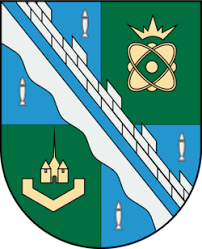 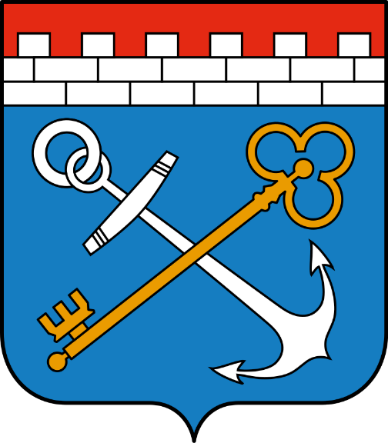 АКТУАЛИЗАЦИЯ СХЕМЫ ВОДОСНАБЖЕНИЯ МУНИЦИПАЛЬНОГО ОБРАЗОВАНИЯСОСНОВОБОРСКИЙ ГОРОДСКОЙ ОКРУГЛЕНИНГРАДСКОЙ ОБЛАСТИ НА ПЕРИОД ДО 2048 ГОДАТом 1. 537-СВС-ПЗ-1Санкт-Петербург, 2021СОДЕРЖАНИЕСОСТАВ ОТЧЕТНОЙ ТЕХНИЧЕСКОЙ ДОКУМЕНТАЦИИПЕРЕЧЕНЬ ИСПОЛЬЗОВАННЫХ НОРМАТИВНЫХ ПРАВОВЫХ АКТОВ* нормативный правовой акт утратил силу с 01.03.2021. В части регулировавшихся вопросов с 01.03.2021 надлежит использовать СанПиН 2.1.3684-21 и СанПиН 1.2.3685-21 ТЕРМИНЫ, ОПРЕДЕЛЕНИЯ, СОКРАЩЕНИЯОБЩИЕ ПОЛОЖЕНИЯНастоящая актуализация Схем ВСиВО муниципального образования Сосновоборский городской округ Ленинградской области (далее – МО Сосновоборский ГО) произведена в соответствии с требованиями ФЗ РФ от 07.12.2011 № 416-ФЗ и ПП РФ от 05.09.2013 № 782.Актуализация Схем ВСиВО МО Сосновоборский ГО в соответствии с пунктом 8 Правил разработки и утверждения схем водоснабжения и водоотведения, утвержденных ПП РФ от 05.09.2013 № 782, произведена на перспективный период до 2048 г. включительно. Состав и содержание отчетной технической документации, разработанной в рамках актуализации Схем ВСиВО МО Сосновоборский ГО, соответствуют Требованиям к содержанию схем водоснабжения и водоотведения, утвержденным ПП РФ от 05.09.2013 № 782, и Техническому заданию, являющемуся Приложением № 1 к муниципальному контракту от 30.08.2021 № 537.В качестве исходных данных при актуализации Схем ВСиВО МО Сосновоборский ГО использованы актуальные на 11.10.2021 редакции (версии) документов и материалов, указанных в пункте 7 Правил разработки и утверждения схем водоснабжения и водоотведения, утвержденных ПП РФ от 05.09.2013 № 782. Помимо указанного, использованы дополнительные материалы (исходные данные), предоставленные администрацией МО Сосновоборский ГО и организациями, осуществляющими регулируемые виды деятельности в сфере водоснабжения и водоотведения на территории МО Сосновоборский ГО. В рамках актуализации Схем ВСиВО МО Сосновоборский ГО разработана следующая отчетная техническая документация:Текстовая часть: Актуализация Схемы водоснабжения муниципального образования Сосновоборский городской округ Ленинградской области на период до 2048 года, представляющая совокупность графического и текстового описания технико-экономического состояния ЦС ХВС и направлений их развития;Текстовая часть: Актуализация Схемы водоотведения муниципального образования Сосновоборский городской округ Ленинградской области на период до 2048 года, представляющая совокупность графического и текстового описания технико-экономического состояния ЦС ВО и направлений их развития;Электронная модель систем водоснабжения и водоотведения муниципального образования Сосновоборский городской округ Ленинградской области на период до 2048 года, выполненная в электронном формате на базе геоинформационной системы ZULU GIS 8.0 с применением модулей расчетов инженерных сетей ZuluHydro и ZuluDrain.Графическая часть представлена в виде рисунков, указанных в текстовой части Схем ВСиВО МО Сосновоборский ГО.Краткая характеристика МО Сосновоборский ГОСводная характеристика МО Сосновоборский ГО приведена в таблице 1.Таблица 1 – Краткая характеристика МО Сосновоборский ГОМО Сосновоборский ГО является муниципальным образованием, входящим в состав Ленинградской области. Единственным населенным пунктом на территории МО Сосновоборский ГО является город Сосновый Бор, который также является административным центром муниципального образования. Город расположен в 40 км от кольцевой автодороги (КАД) к юго-западу от Санкт-Петербурга на берегу Копорской губы Финского залива. В черте города протекает река Коваши. Границы МО Сосновоборский ГО установлены Приложением 3 областного Закона от 15.06.2010 № 32-оз «Об административно-территориальном устройстве Ленинградской области и порядке его изменения». МО Сосновоборский ГО имеет сложившуюся территорию в 8841,52 га. Численность постоянного населения МО Сосновоборский ГО на 01.01.2021 составила 67054 чел. Картосхема границ МО Сосновоборский ГО приведена на рисунке 1.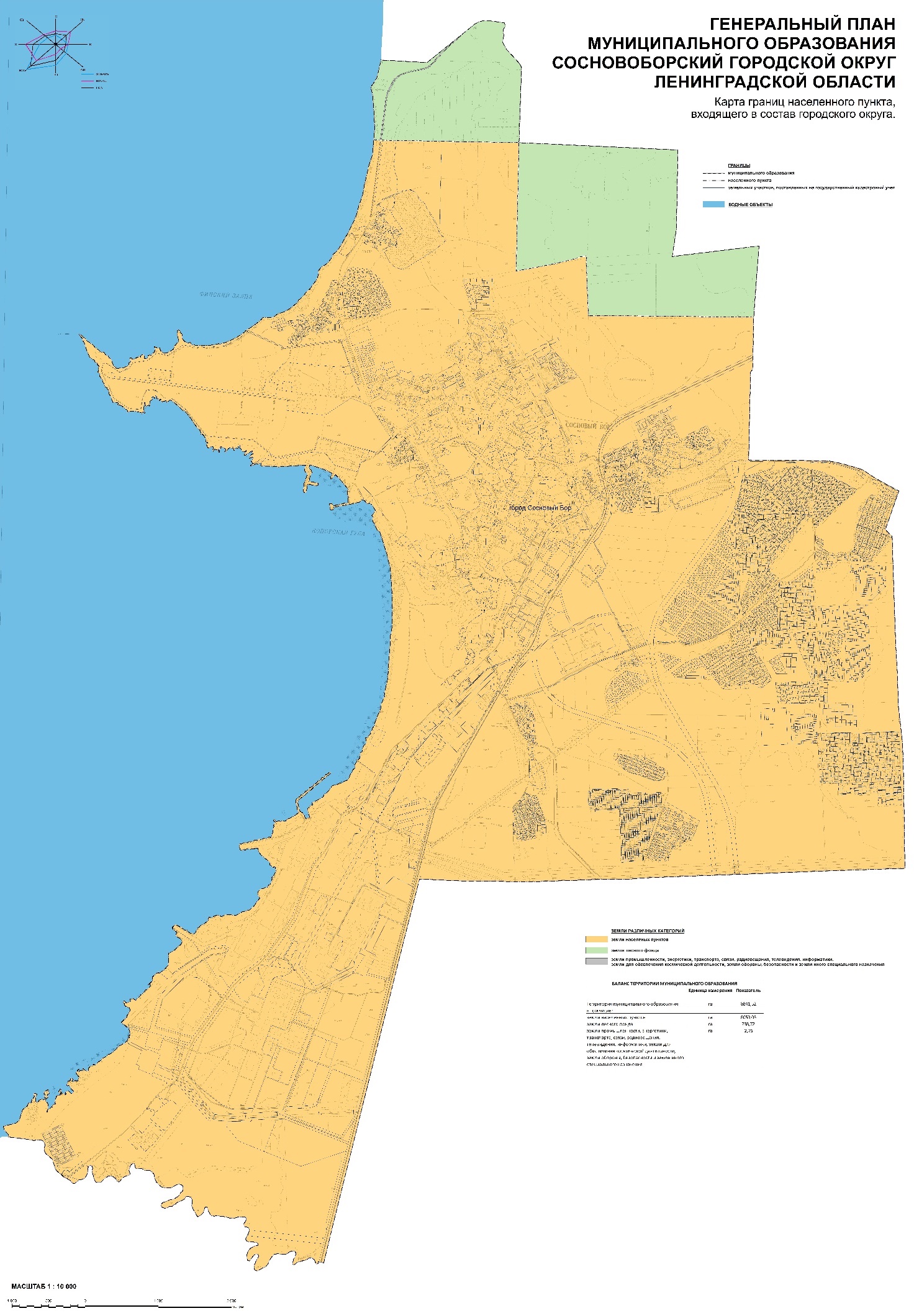 Рисунок 1 – Картосхема границ МО Сосновоборский ГОСхема водоснабженияРаздел «Технико-экономическое состояние централизованных систем водоснабжения муниципального образования»Описание системы и структуры водоснабжения муниципального образования и деление территории на эксплуатационные зоныПеречень организаций, осуществляющих регулируемые виды деятельности в сфере водоснабжения на территории МО Сосновоборский ГО, представлен в таблице 1.1.1.1. Таблица 1.1.1.1 – Перечень организаций, осуществляющих регулируемые виды деятельности в сфере водоснабжения на территории МО Сосновоборский ГОНа территории МО Сосновоборский ГО действует единая централизованная система холодного водоснабжения, включающая в себя четыре технологических зоны, регулируемые виды деятельности внутри которых осуществляют три организации, технологические зоны которых представлены ниже: ЛАЭС – водоснабжение промышленных объектов (технологическая зона водоснабжения №1), которая осуществляет цикл операций по холодному водоснабжению (питьевому), включая водоподготовку и подачу воды абонентам промышленной зоны;ЛАЭС – водоснабжение потребителей городской зоны (ТЗ ВС №2), которая осуществляет цикл операций по холодному водоснабжению (питьевому), включая водоподготовку и подачу воды ООО «Водоканал»;ООО «Водоканал» (технологическая зона водоснабжения №3), которое осуществляет транзитную деятельность по холодному водоснабжению (транспортировку и подачу питьевой воды абонентам) на основании договора с ЛАЭС от 28.08.2014 № 40000833;ООО «ГРАНД» (технологическая зона водоснабжения №4), которое осуществляет транзитную деятельность по холодному водоснабжению (транспортировку и подачу питьевой воды абонентам) на основании договора с ООО «Водоканал» от 01.09.2012 № П-210/12.В состав основных объектов единой централизованной системой холодного водоснабжения МО Сосновоборский ГО входят:Технологическая зона водоснабжения №1:Два комплекса водозаборных сооружений из поверхностного источника, один из которых расположен на реке Систа (территория Копорско-сельского поселения – основной источник водоснабжения), включающий в себя две насосные станции первого подъема и второй источник водоснабжения, расположенный – на реке Коваши (центральная часть г. Сосновый Бор   – дополнительный источник водоснабжения) и включает в себя одну насосную станцию первого подъема;Три станции водоподготовки (фильтровально-очистных сооружения, далее – ФОС), две из которых (ФОС-2, ФОС-3) осуществляют водоподготовку исходной воды из р. Систа, одна (ФОС-1) – из р. Коваши;Две водопроводных насосных станции первого подъема (НС-21, 31), расположенных на территории Копорско-сельского поселения;Одна водопроводная насосная станция первого подъема (НС-11), расположенная на территории центральной части г. Сосновый Бор;Семь резервуаров для воды (РЧВ- 11, 12, 13, 14, 21, 22, 23), суммарной емкостью 7 400 м3;Одна водонапорная башня, емкостью 500 м3;Системы водоподготовки (хлораторные зд.314, 341, реагентное хозяйство зд.347);Две водопроводных насосных станции второго подъема (НС-22, 32), расположенных на территории Копорско-сельского поселения;Одна водопроводная насосная станция второго подъема (НС-12), расположенная в центральной части г. Сосновый Бор;Водопроводные сети, суммарной протяженностью 62,27 км;Технологическая зона водоснабжения №2:Три резервуара для воды (РЧВ- 15, 16, 17), суммарной емкостью 10 000 м3;Одна водопроводная насосная станция третьего подъема (НС-13), расположенная в центральной части г. Сосновый Бор;Водопроводные сети (от НС-13 до границы с ООО «Водоканал») протяженностью 0,73 км;Система водоподготовки (хлораторная зд.8, зд.5, фильтры);Технологическая зона водоснабжения №3:Водопроводные сети, суммарной протяженностью 80,83 км (в т.ч в 2019 г. построены водопроводные сети на территории квартала малоэтажной застройки в районе гаражного кооператива «Искра» протяженностью 3,136 км, ЖК «Рантала»- 0,66 км);Технологическая зона водоснабжения №4: Водопроводные сети, суммарной протяженностью 3,29 км. На балансе ЛАЭС находятся 6 магистральных водоводов №№ 1÷6:Водоводы №1, №2, №3 и №4 предназначены для транспортировки питьевой воды от НС-22, НС-32 ФОС-2,3 до технологической зоны №2, резервуаров чистой воды (РЧВ) ФОС-1 и обеспечения водоснабжения потребителей промышленной зоны (основные потребители ПВ перечислены по ходу движения воды):площадка ФГУП НИТИ им. А.П. Александрова;АО «Концерн ТИТАН-2»;площадка ФГУП Рос РАО (Ленспецкомбинат); АО «ЭКОМЕТ-С»;площадка Ленинградской АЭС;площадка ОРУ-330;АО «МСУ-90» (площадка объединенной базы монтажных организаций); ПАО «СУС» (площадка управления подсобных предприятий СУС);ООО «Лукойл – Северо-Западнефтепродукт» (площадка базы горюче-смазочных материалов);УАТ, ПТК, Шелл;площадка бывшей базы «ОРСа».Водоводы №1, №2, №3, №4 дополнительно обеспечивают:подачу воды на противопожарные нужды зданий и сооружений промышленной площадки Ленинградской АЭС, НИТИ и других потребителей промзоны; подачу воды на приготовление ГВС.Водовод №1: участок, начинающийся в 10 м от наружного ограждения площадки НИТИ (начало зоны обслуживания ЦВ (ЛАЭС), согласно схеме разграничения зон обслуживания водовода) до врезки между ВК-112 и ВК-112а выполнен из чугунных раструбных труб диаметром Ду=250мм. Глубина заложения участка водовода (2,0÷3,5) м;участок от ВК-112 до ВК-137 выполнен из полиэтиленовых труб ПЭ 100 SDR 17-200×11,9 мм;участок   ТК-1 до ВК-122 выполнен из полиэтиленовых труб ПЭ 100 SDR 17;участок от ВК-221а до ВК-214 выполнен из полиэтиленовых труб ПЭ 100 SDR 17;участок от ВК-137 до насосной станции НС-12 выполнен из стальных труб Ду=250мм. Глубина заложения участка водовода (1,7÷2,5) м.Общая протяженность водовода №1 8070 м.Водовод №1 соединен с Водоводом №5 городской зоны и насосной станцией НС-12 через постоянно открытую задвижку ВОД-1/12 Ду=250мм. Водовод №2:участок, начинающийся в 10 м от наружного ограждения площадки НИТИ (начало зоны обслуживания ЦВ (ЛАЭС), согласно схеме разграничения зон обслуживания водовода) до ВК–212 выполнен из чугунных труб Ду=300мм;участок от ВК-212 до ВК-238 выполнен из полиэтиленовых труб ПЭ 100 SDR 17-250×14,8мм;участок от ТК-1 до ВК-221 выполнен из полиэтиленовых труб ПЭ 100 SDR 17;участок от ВК-238 до насосной станции НС-12 выполнен из чугунных раструбных труб Ду=350мм. Глубина заложения участка водовода (1,8÷3,5) м. Общая протяженность водовода №2 6670м.Водовод №2 соединен с Водоводом №6 городской зоны и насосной станцией НС-12 через постоянно открытую задвижку ВОД-2/12 Ду=300мм.Водовод №3:участок от насосной станции НС-32 до ВК-347 выполнен из стальных труб диаметром =600мм. Глубина заложения участка водовода (1,6÷3,0) м;участок от ВК-347 до ВК-355 из полиэтиленовых труб ПЭ 100 SDR 17-355×21,1мм. Глубина заложения участка водовода (1,8÷3,0) м;участок от ВК-355 до ВК-363 выполнен из полиэтиленовых труб ПЭ 100 SDR 17-315×16,6мм; участок от ВК-363 до ВК-377 дюкер р. Коваши включая перемычку между ВК-372 и водоводом № 2 выполнен из полиэтиленовых труб ПЭ 100 SDR 17-355×21,1мм. Глубина заложения участка водовода (1,8÷2,5) м;участок от ВК-377 дюкер р. Коваши до резервуаров чистой воды РЧВ-15 и РЧВ-16, 17 выполнен из стальных труб Ду=500мм;участок от ВК-1-9 до НС-12 и фильтровальной станции выполнен из стальных труб Ду=400мм.Общая протяженность водовода №3 17090м.Водовод №4 от НС-32 и НС-22 до ВК-457 и от ВК-445 до КПВ выполнен из стальных труб Ду=600мм, глубиной заложения (1,6÷3,0) м. Участок от ВК-457 до ВК-445 выполнен из полиэтиленовых труб ПЭ 100 SDR 17-500×33,1 мм (питьевая). Общая протяженность водовода №4 от НС-32 до резервуаров для воды 17000м.Границами балансовой принадлежности и ответственности за эксплуатацию и техническое состояние по водопроводным сетям определены:По водоводу №1 на РКЗ, Полимер-изолятор наружная стенка колодца ВК-138 в сторону Потребителя – ООО «Водоканал». Оперативное управление задвижкой ВК-138/1 осуществляет ЛАЭС;По водопроводу на палаточный городок – наружная стенка колодцев ВК- 144, в сторону Потребителя – ООО «Водоканал». Оперативное управление задвижкой ВК-144/1 осуществляет ЛАЭС;По водоводам №5,6,8,9,10 от НС-13 по бетонному забору 3 метра в сторону потребителя – ООО «Водоканал». Оперативное переключение задвижками НС- 13/222, НС-12/212, НС-13/202, НС-13/192, НС-13/182 производит ООО «Водоканал»;3 метра от бетонного забора ЛАЭС (на территории ФОС-1) в сторону ОПО-1 – ООО «Водоканал». Оперативное управление задвижками в КПВ-11 осуществляет ЛАЭС;По водоводу № 7 – ВК-1-56 задвижки НС-13/162, НС-13/172 в оперативном управлении ЛАЭС, ВК-1-53 задвижки 12/282 в оперативном управлении и балансовой принадлежности ЛАЭС.Картосхема единой централизованной системой холодного водоснабжения МО Сосновоборский ГО представлена на рисунке 1.1.1.1. Схемы разграничения эксплуатационной ответственности зон обслуживания по водопроводным сетям между ЛАЭС и ООО «Водоканал» представлены на рисунках 1.1.1.2, 1.1.1.3. 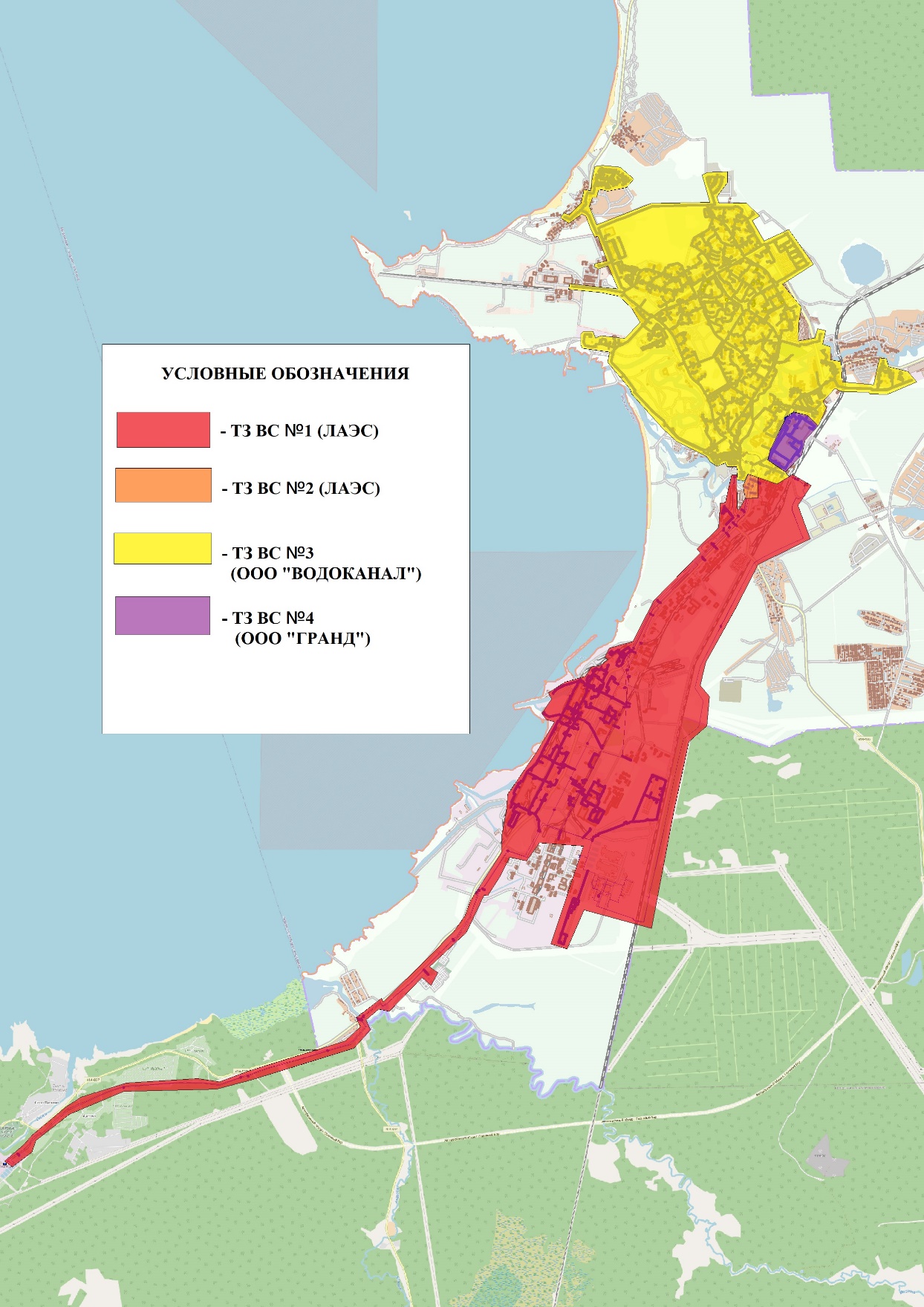 Рисунок 1.1.1.1 – Картосхема единой централизованной системой холодного водоснабжения МО Сосновоборский ГО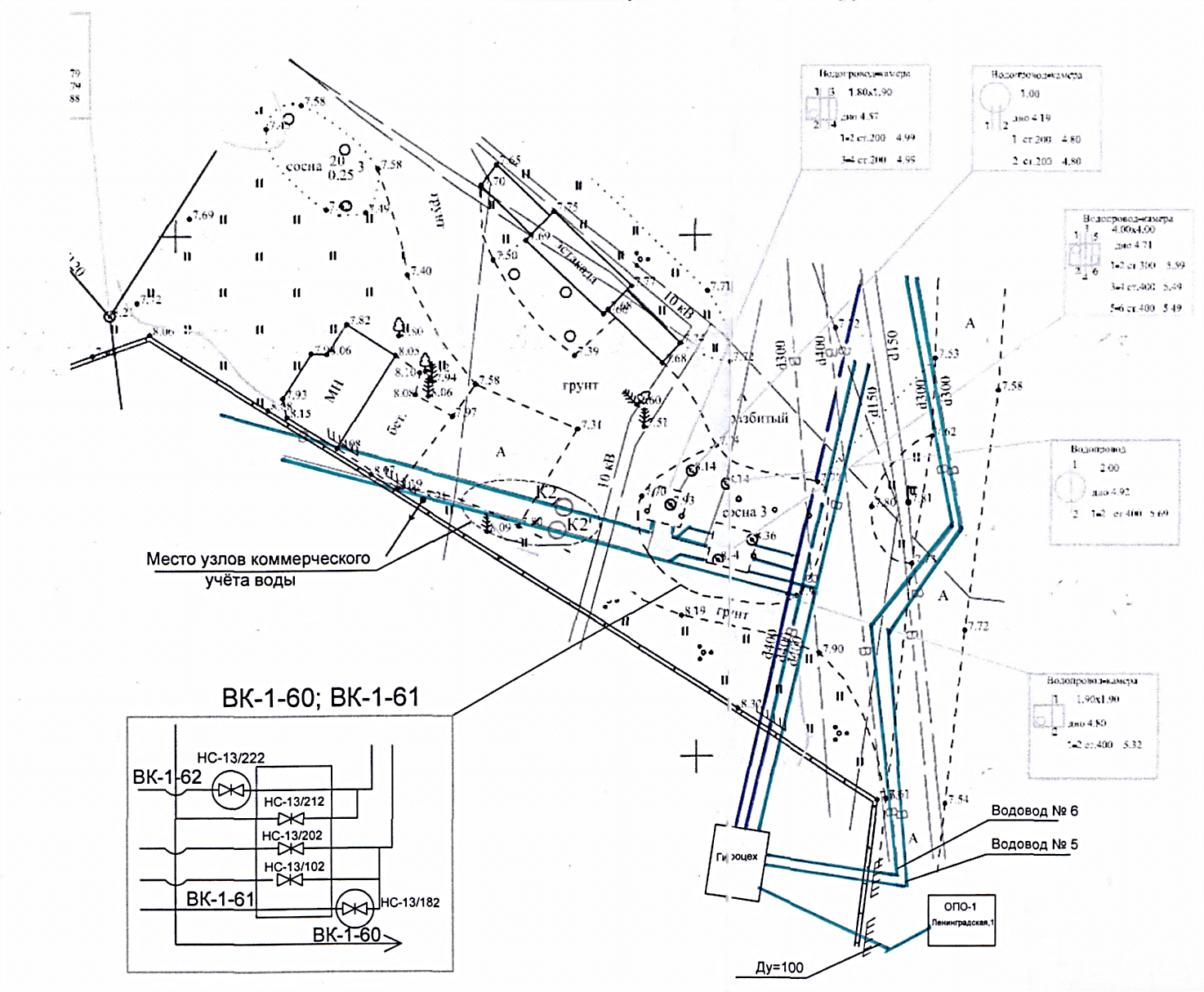 Рисунок 1.1.1.2 – Схема разграничения эксплуатационной ответственности зон обслуживания по водопроводным сетям между ЛАЭС и ООО «Водоканал»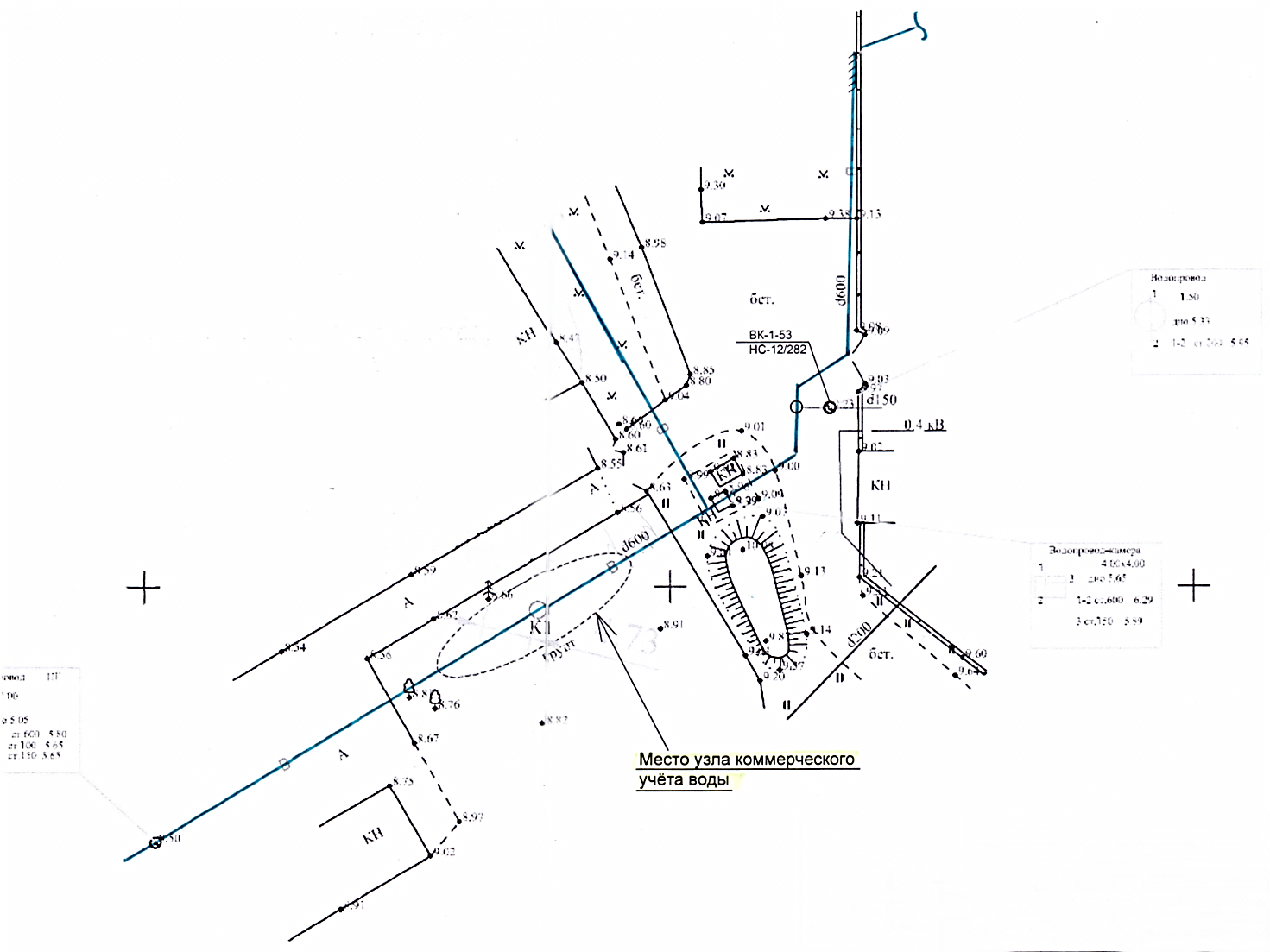 Рисунок 1.1.1.3 – Схема разграничения эксплуатационной ответственности зон обслуживания по водопроводным сетям между ЛАЭС и ООО «Водоканал»Описание структуры единой централизованной системой холодного водоснабжения МО Сосновоборский ГООсновным источником воды для нужд централизованного водоснабжения Сосновоборского городского округа является река Систа на основании договора водопользования от 10.06.2015 г. № 47-01.03.00.007-Р-ДЗВО-С-2015-02585/00 между комитетом по природным ресурсам Ленинградской области и ЛАЭС, а с 2022 года на основании договора водопользования между комитетом по природным ресурсам Ленинградской области и ООО «АТЭС». Исходная вода насосами станции I-го подъема (НС-21 и НС-31) подается на фильтровально-очистные сооружения ФОС-2 и ФОС-3, где исходная вода проходит очистку по двухступенчатой схеме. После очистки и обеззараживания питьевая вода по общему водопроводу собирается в резервуарах для воды, откуда насосными станциями II-го подъема (НС-22, 32) направляется на нужды ЛАЭС и промпредприятий (прочих абонентов), а также в резервуары для воды РЧВ-15, 16, 17, откуда станцией НС-13 подается абонентам городской зоны города Сосновый Бор. Также вода из резервуаров подаётся на бойлерную районного теплоснабжения (БРТ) для приготовления ГВС.В случае ухудшения качества подаваемой питьевой воды от фильтровально-очистных сооружений ФОС-2 и ФОС-3 в РЧВ-15, 16, 17 предусмотрена система водоподготовки – обеззараживание, доочистка подаваемой питьевой воды по двухступенчатой схеме на фильтровально-очистных сооружениях ФОС-1.Водоснабжение абонентов городской зоны города Сосновый Бор от границы балансовой и эксплуатационной ответственности в районе насосной станции НС-13 осуществляет ООО «Водоканал» (физические, юридические и прочие абоненты), за исключением участка водопроводной сети от камеры № 2, расположенной в районе д. 1 по ул. Мира, до места врезки в магистральный водопровод № 1 (Ду=300 мм), общей протяженностью 3,29 км, расположенной на территории бывшего Машзавода, эксплуатацию которого осуществляет ООО «ГРАНД» (прочие абоненты). Водозаборные сооружения из р. Коваши являются дополнительными для ЛАЭС, ФОС-1 используются в случае уменьшения или полного прекращения водоснабжения от ФОС-2 и ФОС-3, а также в случае загрязнения радиоактивными или другими веществами источника водоснабжения р. Систа, при авариях на водопроводных сетях. ФОС-1 р. Коваши представляют собой двухступенчатую схему очистки и могут быть запущены в работу при цветности воды в источнике р. Коваши до 120 – 150 градусов. Структурная блок-схема единой централизованной системой холодного водоснабжения МО Сосновоборский ГО представлена на рисунке 1.1.1.4. 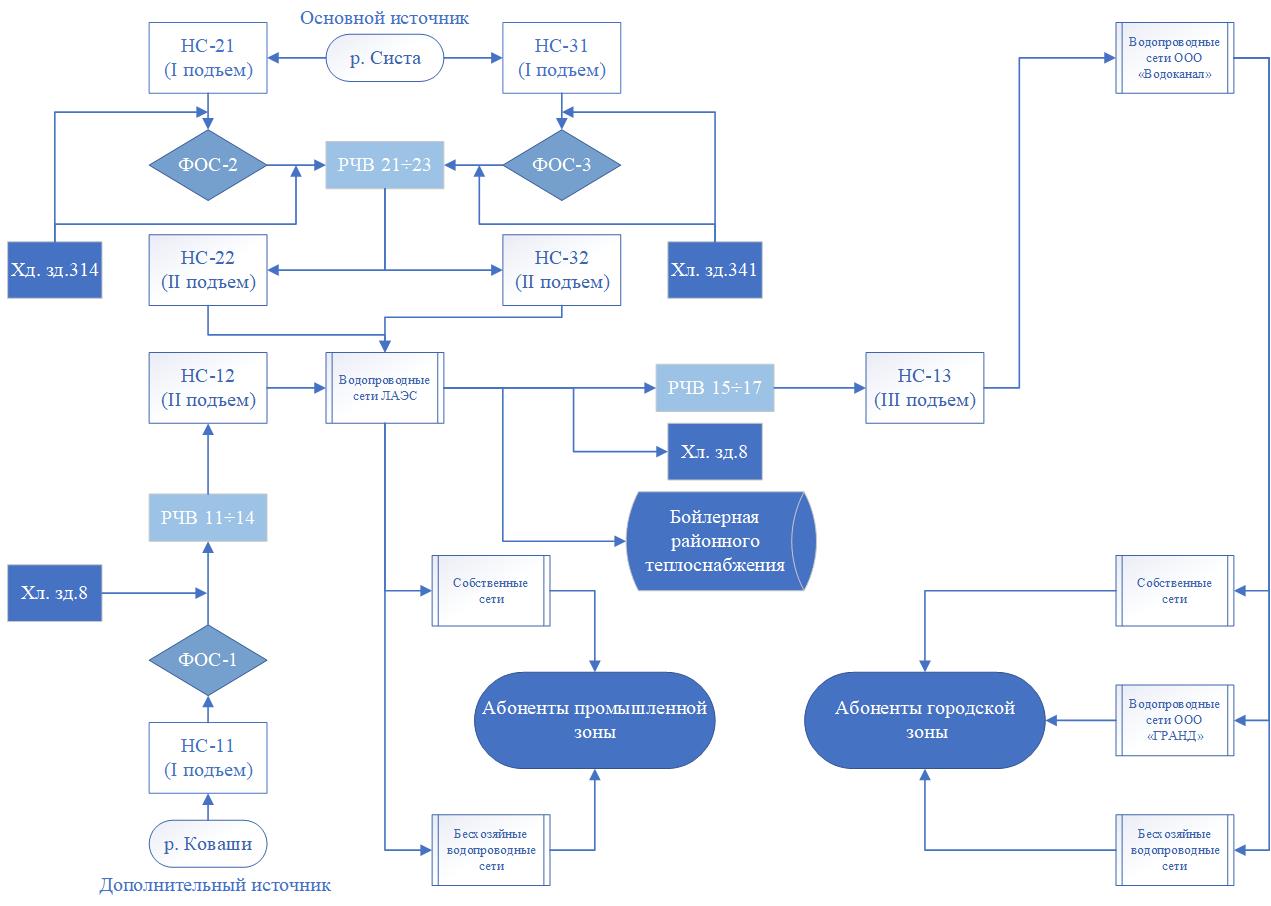 Рисунок 1.1.1.4 – Структурная блок-схема единой централизованной системой холодного водоснабжения МО Сосновоборский ГООписание территорий, не охваченных централизованными системами водоснабженияНе охваченными централизованными системами водоснабжения являются следующие территории МО Сосновоборский ГО:микрорайон «Старое Калище»;микрорайон «Ручьи» (частично);микрорайон «Липово»;микрорайон «Ракопежи»;микрорайон «Смольненский»;дачные и садоводческие объединения.Водоснабжение потребителей, находящихся на обозначенных выше территориях, осуществляется посредством шахтных колодцев, а также доставкой питьевой воды администрацией Сосновоборского городского округа.На рисунке 1.1.2.1 представлено графическое отображение территорий МО Сосновоборский ГО, не охваченных централизованными системами водоснабжения. 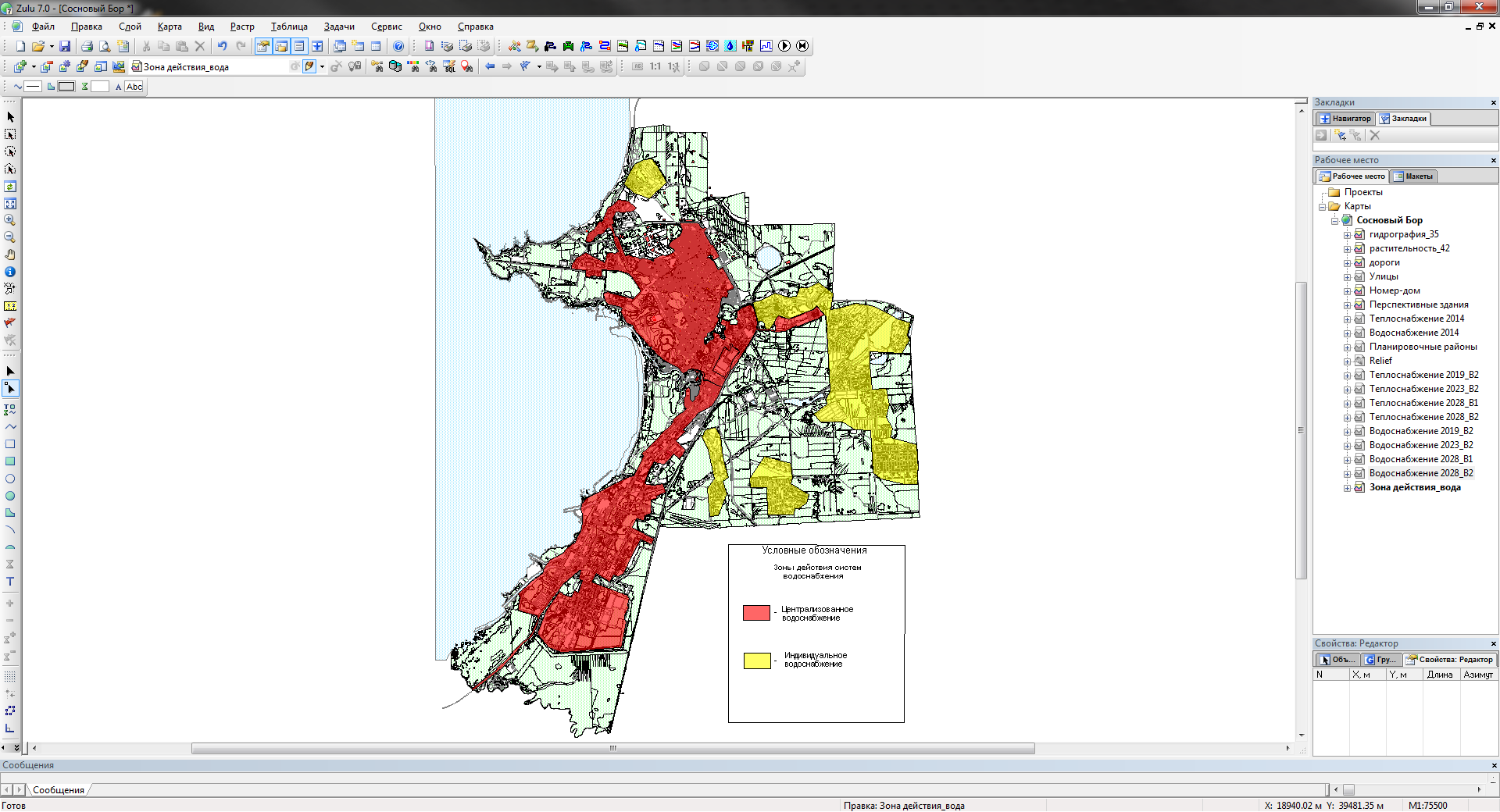 Рисунок 1.1.2.1 – Графическое отображение территорий МО Сосновоборский ГО, не охваченных централизованными системами водоснабженияОписание технологических зон водоснабжения, зон централизованного и нецентрализованного водоснабжения (территорий, на которых водоснабжение осуществляется с использованием централизованных и нецентрализованных систем горячего водоснабжения, систем холодного водоснабжения соответственно) и перечень централизованных систем водоснабженияФЗ РФ от 07.12.2011 № 416-ФЗ и ПП РФ от 05.09.2013 № 782 введены следующие понятия в сфере водоснабжения: «технологическая зона водоснабжения» – часть водопроводной сети, принадлежащая организации, осуществляющей горячее или холодное водоснабжение, в пределах которой обеспечиваются нормативные значения напора (давления) воды при подаче ее потребителям в соответствии с расчетным расходом воды; «централизованная система холодного водоснабжения» – комплекс технологически связанных между собой инженерных сооружений, предназначенных для водоподготовки, транспортировки и подачи питьевой и (или) технической воды абонентам.Все объекты централизованной системы холодного водоснабжения на территории МО Сосновоборский ГО относятся к единой централизованной системой холодного водоснабжения МО Сосновоборский ГО, включающей в себя четыре технологические зоны водоснабжения, описание которых приведено в подразделе 1.1.1 настоящего документа. Описание территорий МО Сосновоборский ГО, не охваченных единой централизованной системой холодного водоснабжения приведено в подразделе 1.1.2 настоящего документа.Описание централизованной системы горячего водоснабжения на территории МО Сосновоборский ГО приведено в подразделе 1.1.4.6 настоящего документа. Описание результатов технического обследования (если выполнялись) централизованных систем водоснабженияТехническое обследование объектов централизованной системы водоснабжения, находящихся на территории МО Сосновоборский ГО на основании Приказа Министерства строительства и жилищно-коммунального хозяйства Российской Федерации от 05.08.2014 года N 437/пр «Об утверждении Требований к проведению технического обследования централизованных систем горячего водоснабжения, холодного водоснабжения и (или) водоотведения, в том числе определение показателей технико-экономического состояния систем водоснабжения и водоотведения, включая показатели физического износа и энергетической эффективности объектов централизованных систем горячего водоснабжения, холодного водоснабжения и (или) водоотведения, объектов нецентрализованных систем холодного и горячего водоснабжения, и порядка осуществления мониторинга таких показателей» не проводилось.Описание состояния существующих источников водоснабжения и водозаборных сооруженийОписание существующих источников водоснабженияОсновным источником воды для нужд единой централизованной системой холодного водоснабжения МО Сосновоборский ГО является река Систа.Река Систа – река северного склона Ижорской возвышенности, течет в глубоко врезанной долине, прорезая глинт (высота его около 8 метров). Река имеет полугорный характер. Падение в районе водозабора достигает 2-3 метра на один километр. Урез воды недалеко от истока составляет 111 метров, а после прохождения глинта – 22 метра. Падение на равнине составляет около 40 см на один километр. Река впадает в Копорскую губу Финского залива и протекает в юго-западном секторе тридцатикилометровой зоны Ленинградской АЭС. Длина реки Систа – 64 км, площадь водосбора 672 км2, средний расход воды 7,7 м3/с, средний уровень воды 1,8 метра. Самый крупный приток р. Систы – река Сума. Река Систа характеризуется небольшим количеством взвешенных веществ и высокой цветностью, особенно в период дождей, весенних и осенних паводков, а также резким изменением качества речной воды после дождей.Ледовые явления: средний ледостав 1 – 16 ноября, продолжительность ледостава 115 дней; начало весеннего ледохода 1 – 13 апреля; толщина ледяного покрова 0,5 – 0,8 м.Для р. Систа характерны: половодье весной; межень летом и зимой; подъемы уровня воды осенью.Весенний подъем, связанный с таянием снега, бывает довольно значительным и быстрым. Летняя межень часто нарушается дождевыми паводками. Зимняя межень, в отличие от летней, довольно устойчива. В весеннее половодье проходит около 44% годового стока. Согласно данным СП 31.13330.2012 «Водоснабжение. Наружные сети и сооружения» вода р. Систа, как источника водоснабжения, относится ко второму классу. Исходную воду р. Систа также можно классифицировать:а) в зависимости от расчетной максимальной мутности: зимой, летом и осенью – маломутные (до 86 ЕМФ по формазину); весной – средней мутности (от 86 до 433 ЕМФ по формазину); б) в зависимости от расчетной максимальной цветности воды: зимой – средней цветности (от 35 до 120 градусов); весной, летом и осенью – высокой цветности (выше 120 градусов).Для обеспечения потребителей промышленной зоны водой в случае загрязнения радиоактивными или другими веществами предусмотрено водоснабжение из реки Коваши.Резервирование источников питьевого и хозяйственно-бытового водоснабжения на случай возникновения чрезвычайной ситуации осуществляется органами государственной власти субъектов Российской Федерации в целях обеспечения питьевой водой граждан (пункт 1 Постановления Правительства РФ от 20.11.2006 N 703). В качестве источника питьевого и хозяйственно-бытового водоснабжения для обеспечения граждан питьевой водой в случае возникновения чрезвычайной ситуации необходимо использовать защищенный от загрязнения и засорения подземный водный объект с разведанными запасами подземных вод – «Карстолово». Река Коваши образуется от слияния рек Рудицы и Черной, прорезает Предглинтовую равнину. Водосбор имеет преимущественно плоский рельеф. Долина реки V образная, шириной 20-40 м, склоны крутые, высотой 15-20 м, сложены песком, местами – торфянистым грунтом. Пойма прерывистая, луговая, приурочена к излучинам реки, шириной 30-40 м. Поверхность поймы ровная, на устьевом участке заболоченная, сильно изрезана старицами, грунт супесчаный и торфянистый. Весной пойма ежегодно затопляется слоем воды 0,5-0,6 м. На реке построены пруды, используемые для рыборазведения. Вода красно-бурая от наличия взвешенных частиц торфа, богата солями железа и меди.Гидрографические характеристики источников водоснабжения МО Сосновоборский ГО приведены в таблице 1.1.4.1. Таблица 1.1.4.1 – Гидрографические характеристики источников водоснабжения МО Сосновоборский ГОПо химическому составу воды относятся к гидрокарбонатному классу, группе кальция. Вода слабо минерализована (85–420 мг/л). Общая жесткость составляет 1,8 мг-экв/л, щелочность – 1,5–4,6 мг-экв/л, рН 8,2–8,7. Кислородный режим удовлетворительный. По содержанию ионов наиболее неблагоприятными периодами является летняя и зимняя межень. В зимнюю межень увеличивается поступление биогенов – азота и фосфора. Содержание органики увеличивается в период весеннего половодья (15–23,9 мг/л). Общая жесткость повышается в меженный период примерно в 2,5 раза по сравнению с весенним половодьем, цветность достигает наибольших значений.Описание зон санитарной охраны (ЗСО) действующих источников водоснабженияЦелью установления зон санитарной охраны является санитарная охрана от загрязнения источника водоснабжения и территории, на которой он расположен, сохранение постоянства природного состава воды в водозаборе путем устранения и предупреждения возможности ее загрязнения. Границы зон санитарной охраны устанавливаются в соответствии с СанПиН 2.1.4.1110-02 «Зоны санитарной охраны источников водоснабжения и водопроводов питьевого назначения». Назначение I пояса зоны санитарной охраны (строгого режима) – защита места водозабора и водопроводных сооружений от случайного или умышленного загрязнения и повреждения.Границы I пояса зон санитарной охраны поверхностных источников определены согласно СанПиН 2.1.4.1110-02.План I пояса ЗСО основного (р. Систа) и дополнительного (р. Коваши) источников водоснабжения на территории МО Сосновоборский ГО представлены на рисунках 1.1.4.1 и 1.1.4.2 соответственно. 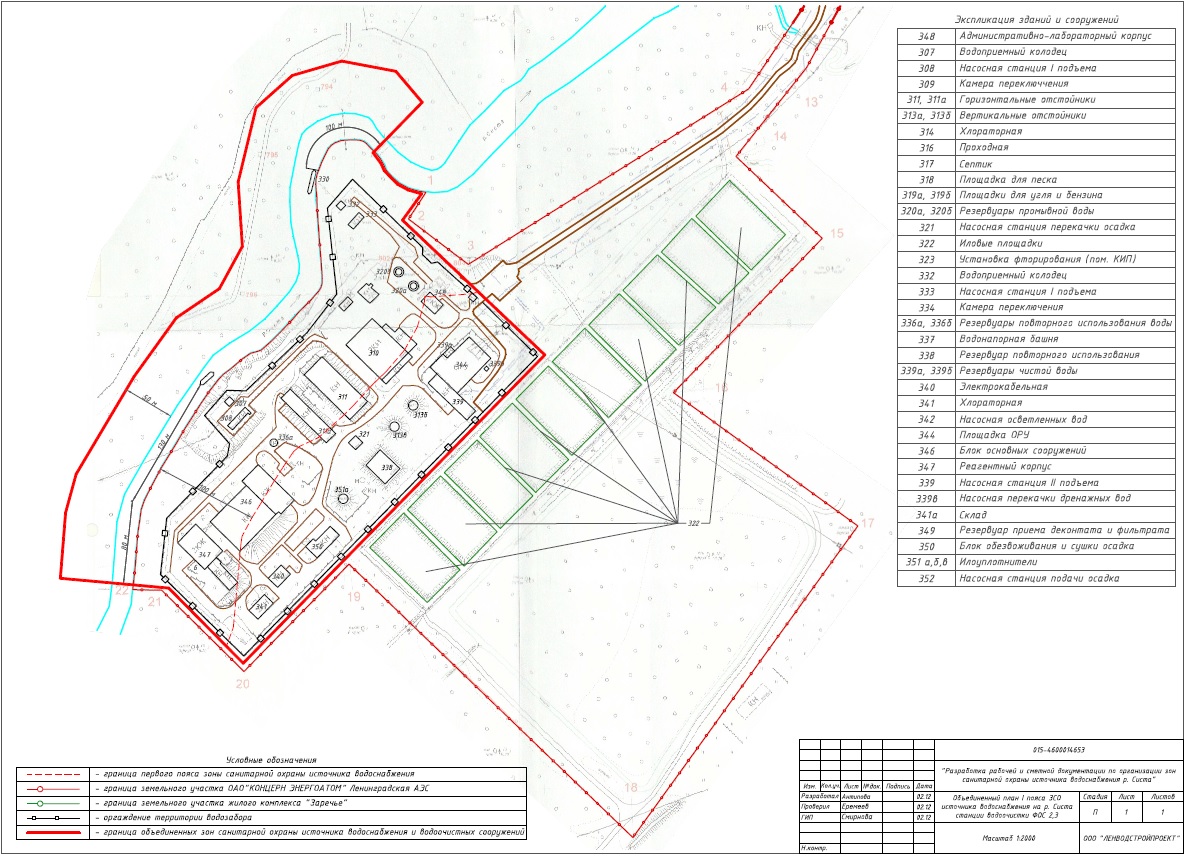 Рисунок 1.1.4.1 – план I пояса ЗСО поверхностного источника водоснабжения на р. Систа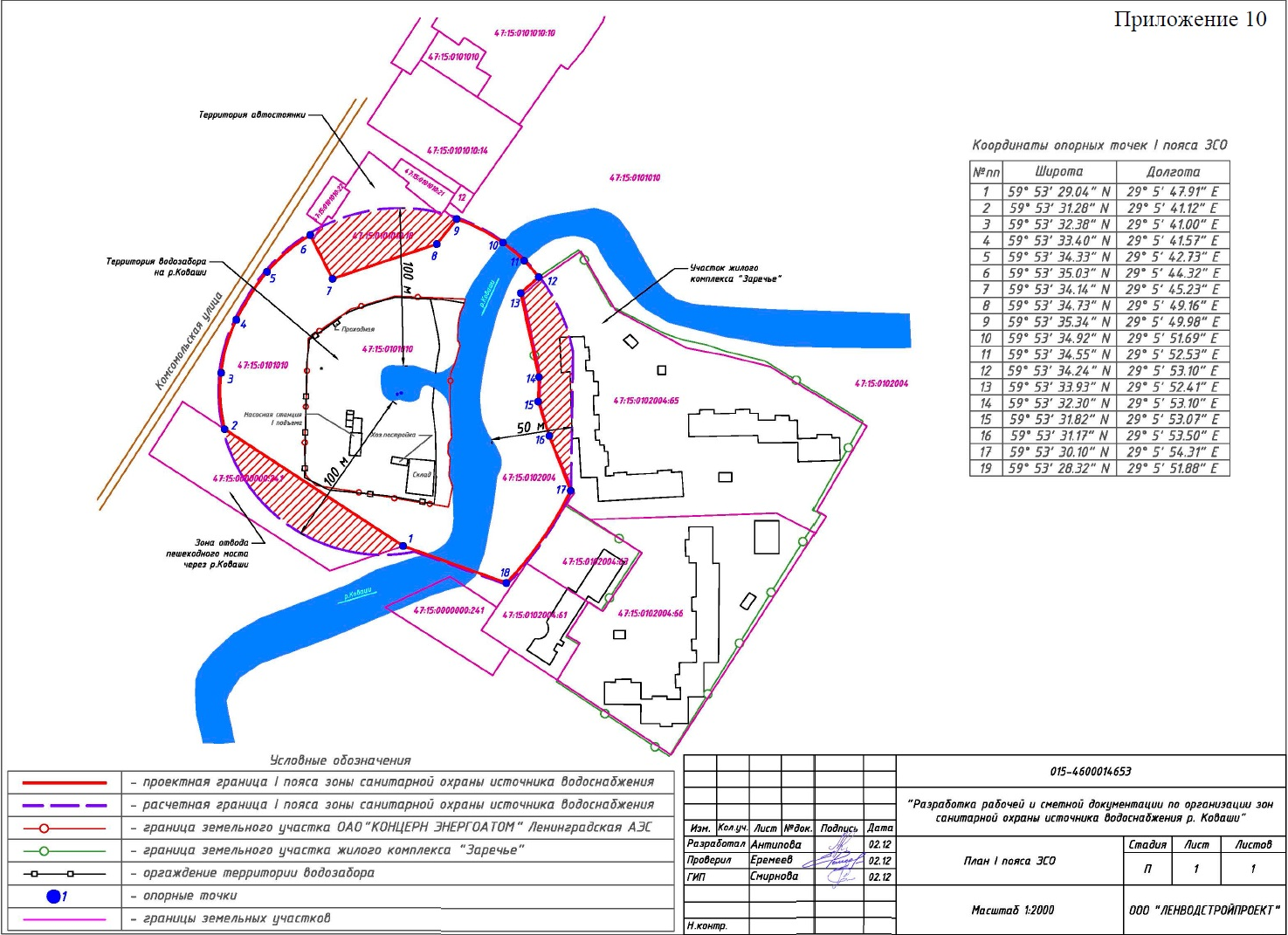 Рисунок 1.1.4.2 – границы I пояса ЗСО поверхностного источника водоснабжения на р. КовашиВторой пояс (пояс ограничений) включают территорию, предназначенную для предупреждения микробного загрязнения воды источника водоснабжения, поступающего с поверхностным стоком. Границы второго пояса зон санитарной охраны определены с учетом природных, климатических, гидрологических и гидрогеологических условий. Пояс включает территорию склонов, обращенных в сторону водного объекта - источника водоснабжения и простирается по берегам основного русла реки Коваши и ее притоков вверх по течению.Граница второго пояса зоны санитарной охраны в соответствии с п. 2.3.2.1 СанПиН должна быть удалена вверх по течению водозабора на столько, чтобы время пробега по основному водотоку и его притокам, при расходе воды в водотоке 95% обеспеченности, было не менее 3-х суток для II климатического района. Средняя скорость течения р. Систа 0,3 м/с, климатический район II Б (СНиП 23-01-99). По произведенным расчетам граница второго пояса зоны санитарной охраны р. Систа должна быть удалена вверх по течению на расстояние 77,8 км, т.е практически по всей реке Систа с основными притоками Сума и Ламошка. Граница второго пояса зоны санитарной охраны ниже по течению р. Систа определена с учетом исключения влияния ветровых обратных течений на расстоянии 250 м от водозабора. Средняя скорость движения р. Коваши 0,2 м/с, климатический район II Б (СНиП 23-01-99). По произведенным расчетам граница второго пояса зоны санитарной охраны должна быть удалена вверх по течению на расстояние 51,8 км. Общая длина р. Коваши 38 км, т.е. в зону второго пояса входит вся река. Граница второго пояса зоны санитарной охраны ниже по течению р. Коваши определена с учетом исключения влияния ветровых обратных течений на расстоянии 250 м от водозабора.Границы третьего пояса зон санитарной охраны поверхностных источников водоснабжения на водотоке вверх и вниз по течению совпадают с границами второго пояса. Боковые границы должны проходить по линии водоразделов в пределах 3-5 км, включая притоки. Границы третьего пояса поверхностного источника на водоеме полностью совпадают с границами второго пояса (п. 2.3.3.1 СанПиН). Назначение третьего пояса – защита источника водоснабжения от химических загрязнений, поступающих с поверхностным стоком.Описание существующих водозаборных сооруженийВодозаборные сооружения из р. Систа имеют в своем составе:зд. 305, 330 – ряжевые оголовки;зд. З07, 332 – водоприемные колодцы;зд. 308, 333 – насосные станции первого подъема;зд. 309, 334 – водораспределительные камеры.Сооружения 305 и 330 представляют собой фильтрующий ряжевый оголовок производительностью до 1000 л/с. Материал, использованный для сооружений оголовка, – древесина. Оголовок затоплен в русле реки и засыпан крупным камнем. Затопленный ряжевый оголовок предназначен для крепления и защиты от повреждений приемных концов самотечных трубопроводов, забирающих воду непосредственно из водоемов через слой камня. Самотечные трубопроводы в количестве двух с уклоном в сторону водоприемного колодца выполнены из стальных труб. Самотечные трубопроводы соединяются с водоприемным колодцем, диаметр самотечных водоводов 600 мм каждый.Сооружения 307, 332 представляют собой водоприемный колодец диаметром 6,0 м и глубиной 9,0 м. Колодец двухсекционный. В каждой секции установлены плоские сетки для очистки воды от крупных механических примесей. Предусмотрены:прямая промывка самотечных трубопроводов,промывка плоских сеток,чистка колодцев с помощью эжекторов,установлена арматура для управления процессов,аппаратура для измерения уровня воды в колодце перед и после плоских сеток,измерения уровня воды в реке.Сооружения 307, 333 представляют собой насосные станции первого подъема. В зд.307 установлены четыре насоса сырой воды марки Flygt CP3300 280 HT. В безрасходном режиме насосы сырой воды создают напор 23 м вод. ст.  В зд. 333 установлены три насоса сырой воды марки Д-2000-21. В безрасходном режиме насосы сырой воды создают напор 24 м вод. ст.Сооружения 309, 334 представляют собой заглубленные камеры переключений, в которых находятся обратные клапаны. Секущие затворы и запорно-регулирующая арматура управляются вручную.Расходные диафрагмы определения количества воды, подаваемой на обработку, выполнены в отдельно стоящих колодцах:первичные приборы определения расхода и давления воды в трубопроводах установлены в павильоне колодцев;вторичные приборы – на щите МДП зд. 310, 348.Описание существующих сооружений очистки и подготовки воды, включая оценку соответствия применяемой технологической схемы водоподготовки требованиям обеспечения нормативов качества водыОписание существующих сооружений очистки и подготовки воды ФОС-2, ФОС-3Для осветления воды в цехе водоснабжения ЛАЭС одновременно функционируют две двухступенчатые схемы водоочистки (ФОС-2 и ФОС-3). Исходная вода из реки Систа через фильтрующий ряжевый оголовок по самотечным трубопроводам поступает в водоприемный колодец, где установлены сетки для задержания крупных механических взвесей. Насосными станциями первого подъема вода забирается из водоприемного колодца и подается в смеситель, в котором происходит ее полное смешение с вводимыми реагентами. Вода с перемешанными в ней реагентами из смесителей по трубопроводам поступает в горизонтальный отстойник со встроенной камерой хлопьеобразования, где происходит укрупнение хлопьев с последующим их осаждением. Осветленная вода с мутностью 14 – 20,8 ЕМФ по формазину из отстойников направляется на скорые фильтры, загруженные кварцевым песком. Проходя через фильтрующий слой, вода освобождается от взвеси. Очищенная вода собирается в общий коллектор и далее – в резервуар чистой воды, откуда насосами второго подъема подается промышленным потребителям по водоводам №1 – №4. Одновременная работа двух групп сооружений ФОС-2 и ФОС-3 необходима для поддержания в горячем резерве мощности для возможности работы каждой из них по отдельности на время проведения ремонтов на одной из групп (ППР, модернизация, действия ЧС и т.д.).Остатки питьевой воды проходят доочистку с добавлением реагентов (при необходимости) до нормативного качества на ФОС-1, сливаются в резервуары чистой воды ФОС-1 и регистрируются КСУ-2 и приборами учета, откуда насосной станцией третьего подъема подаются в городскую зону с давлением питьевой воды 5,2 – 6,0 кгс/см2. Давление питьевой воды после насосной станции определяется пишущими приборами КСУ-2, установленными в операторской МДП НС-13 ФОС-1. Промывная вода от промывки скорых фильтров подается в резервуары повторного использования, откуда насосами повторного использования возвращается на начальную стадию процесса: на ФОС-2 – непосредственно в промежуточный резервуар С-21; на ФОС-3 – в трубопроводы перед С-32. По мере накопления осадок удаляется под гидростатическим напором из горизонтальных отстойников в илоуплотнители, откуда после уплотнения направляется на иловые поля. Сливная вода (декантат) из резервуара декантата-фильтрата возвращается на начальную стадию процесса, осуществляемого на ФОС-3. Илоуплотнители предназначены для приема и осаждения осадка, возврата декантата (около 10 800 м3/г.) и отвода обезвоженного осадка на иловые поля (20 м3/сут.). Илоуплотнители представляют собой железобетонные цилиндрические сооружения с объемами, уменьшающимися от 450 м3 до 50 м3 (резервуар приема осадка – 450 м3, резервуар приема фильтрата-декантата – 50 м3, насосная станция перекачки фильтрата-декантата, насосная станция перекачки осадка).Десять иловых полей предназначены для приема природного осадка от очистки воды из горизонтальных отстойников, илоуплотнителей, обезвоживания и последующего накопления осадка. Размеры иловых полей ИП 21-28Б 70×40×3 м каждое. Осадок с иловых полей грузится с помощью экскаваторов и отвозится на специализированный полигон.Описание существующих сооружений очистки и подготовки воды ФОС-1Аварийный режим, в случае уменьшения или полного прекращения водоснабжения потребителей промышленной зоны, заражения источника р. Систа, разрывах водоводов и в случае проведения планово-ремонтных работ предусмотрен запуск дополнительного источника водоснабжения водопроводно-очистных сооружений р. Коваши. Водопроводно-очистные сооружения р. Коваши представляют собой двухступенчатую схему очистки и могут быть запущены в работу при цветности воды в источнике р. Коваши до 120 – 150 градусов. При вводе водопроводно-очистных сооружений в работу осуществляется двухступенчатая схема очистки воды с хлорированием. Исходная вода из комбинированного ковша поступает в водоприемный колодец. Комбинированный ковш питается поверхностными и придонными струями и поэтому применяется для борьбы с глубинным льдом, а также для осветления воды. Проточная скорость воды в нем составляет 0,05 – 0,2 м/сек. В водоприемном колодце происходит первичная очистка воды от крупных механических взвесей посредством сорозадерживающих сеток. Из водоприемного колодца при помощи вакуумных насосов и системы вакуумирования вода поступает в насосы сырой воды I-го подъема и далее – на вертикальный смеситель вихревого типа (также возможен прием воды на С-11 по водоводу №3 поступающей с НС-32). Перед смесителем также подается коагулянт и хлор. В смесителе происходит перемешивание с реагентами и удаление воздуха. Вода после смешения с реагентами подается на фильтры (контактные осветлители). Перед контактными осветлителями вводится раствор полиакриламида, по ходу движения воды происходит укрупнение хлопьев с последующим осаждением их в слое загрузки контактных осветлителей. Пройдя через поддерживающие слои (снизу вверх) контактных осветлителей, чистая вода по лоткам сливается в карманы, собирается в общий коллектор, при необходимости хлорируется и поступает в резервуары чистой воды.Из резервуаров питьевая вода насосами НС-13 подается по водоводам конечному потребителю. Промывка контактных осветлителей производится снизу вверх потоком воды, забираемой из резервуаров питьевой воды (РЧВ 11-13 резервуаров, предназначенных для промывки). Сброс промывной воды после промывки контактных осветлителей фиксируется приборами КСУ-2 и определен техническим расчетом расхода воды на собственные нужды цеха водоснабжения. Промывная вода без предварительной очистки сбрасывается в реку Коваши. Очистных сооружений не предусмотрено. Количество воды, забираемой из реки Коваши, регистрируется приборами ДСР (дистанционный, самопишущий, регистрирующий), установленными в зд. 6 ФОС-1.Основные характеристики станций водоподготовки (СВП), действующих на территории МО Сосновоборский ГО, представлены в таблице 1.1.4.2. Таблица 1.1.4.2 – Основные характеристики станций водоподготовки (СВП), действующих на территории МО Сосновоборский ГООтчет по показателям исходной и питьевой воды р. Систа, а также отчет по показателям исходной воды р. Коваши за июль 2020 года представлены в таблицах 1.1.4.3 и 1.1.4.4 соответственно. Таблица 1.1.4.3 – Отчет по показателям исходной и питьевой воды р. Систа за июль 2020 годаТаблица 1.1.4.4 – Отчет по показателям исходной воды р. КовашиНа основании таблиц выше можно заключить, что показатели качества воды соответствуют требованиям СанПиН 2.1.4.1074-01 (нормативный правовой акт утратил силу с 01.03.2021. В части регулировавшихся вопросов с 01.03.2021 надлежит использовать СанПиН 2.1.3684-21 и СанПиН 1.2.3685-21). Описание состояния и функционирования существующих насосных централизованных станций, в том числе оценку энергоэффективности подачи воды, которая оценивается как соотношение удельного расхода электрической энергии, необходимой для подачи установленного объема воды, и установленного уровня напора (давления)В существующей структуре поверхностного водоснабжения Сосновоборского городского округа функционируют следующие насосные станции: Насосная станция I-го подъема – НС-21 (зд. 307), предназначенная для подачи сырой воды на сооружения ФОС-2. Производительность каждого насоса, установленного на НС-21, – 500 м3/ч; Насосная станция I-го подъема – НС-31 (зд. 333), предназначенная для подачи сырой воды на сооружения ФОС-3. Производительность каждого насоса, установленного на НС-31, – 1700 м3/ч; Насосная станция II-го подъема – НС-22 (зд. 310), предназначенная для питьевого, противопожарного и производственного водоснабжения потребителей промышленной зоны, включающая 2 насоса НЧВ-21, 22. Производительность каждого насоса, установленного на НС-22, – 750 м3/ч;Насосная станция II-го подъема – НС-32 (зд. 339), предназначенная для питьевого, противопожарного и производственного водоснабжения потребителей промышленной зоны, включающая 5 насосов НЧВ-31÷35. Производительность каждого насоса, установленного на НС-32, – 2000 м3/ч;Насосная станция III-го подъема – НС-13 (зд. 1), предназначенная для питьевого и противопожарного водоснабжения потребителей городской зоны, включающая 3 насоса НЧВ-131, 132, 134, производительность каждого насоса – 1500 м3/ч, 1 насос НЧВ-133, производительность – 2000 м3/ч, 1 насос НЧВ-135, производительность – 600 м3/ч.Описание насосной станции I-го подъема (НС-21)Насосная станция I-го подъема (НС-21) предназначена для подачи воды на водопроводные очистные сооружения ФОС-2. В состав насосного оборудования входят: Насосы сырой воды НСВ-21, 22, 23, 24. Производительность Q = 500 м3/ч при рабочем давлении Рраб = 2,3 кгс/см2; НСВП-1, 2. Производительность Q = 35 м3/ч при рабочем давлении Рраб = 2,1 кгс/см2;Дренажные насосы ДН-21, 22. Производительность Q = 16 – 20 м3/ч при рабочем давлении Рраб = 5 кгс/см2. В таблице 1.1.4.5 приведены основные характеристики основного насосного оборудования НС-21.Таблица 1.1.4.5 – Основные характеристики насосного оборудования НС-21Проверка технического состояния насосов сырой воды и дренажного насоса осуществляется в ходе эксплуатации оборудования. Отмечается плавная работа насосного оборудования, отсутствие вибрации. Отсутствует нагрев сальника, а также утечка воды через сальник. Корпус электродвигателя не перегревается. Температура подшипников не превышает 70ºС.Описание насосной станции I-го подъема (НС-31)В состав насосного оборудования станции входят: Насосы сырой воды НСВ-31, 32, 33. Производительность Q = 1000 – 1700 м3/ч при рабочем давлении Рраб = 1,2 – 1,7 кгс/см2; Насосы сырой воды НСВ-34, 35. Производительностью Q = 50 – 65 м3/ч при рабочем давлении Рраб = 2 – 3 кгс/см2; Дренажные насосы ДН-31, 32. Производительность Q = 16 – 18 м3/ч при рабочем давлении Рраб = 2,4 кгс/см2.В таблице 1.1.4.6 приведены основные характеристики основного насосного оборудования НС-31.Таблица 1.1.4.6 – Основные характеристики насосного оборудования НС-31Проверка технического состояния насосов сырой воды и дренажного насоса осуществляется в ходе эксплуатации оборудования. Отмечается плавная работа насосного оборудования, отсутствие вибрации. Отсутствует нагрев сальника, а также утечка воды через сальник. Корпус электродвигателя не перегревается. Температура подшипников не превышает 70ºС.Описание насосной станции II-го подъема (НС-22)Насосная станция II-го подъема (НС-22), предназначена для питьевого, противопожарного и производственного водоснабжения. В состав насосного оборудования станции входят:Насосы чистой воды НЧВ-21, 22. Производительность Q = 750 м3/ч при давлении Рраб = 8 кгс/см2.В таблице 1.1.4.7 приведены основные характеристики основного насосного оборудования НС-22.Таблица 1.1.4.7 – Основные характеристики насосного оборудования НС-22Проверка технического состояния насосов чистой воды осуществляется в ходе эксплуатации оборудования. Отмечается плавная работа насосного оборудования, отсутствие вибрации. Отсутствует нагрев сальника, а также утечка воды через сальник. Корпус электродвигателя не перегревается. Температура подшипников не превышает 70ºС.Описание насосной станции II-го подъема (НС-32)Насосная станция II-го подъема (НС-32), предназначена для питьевого, противопожарного и производственного водоснабжения. В состав насосного оборудования станции входят: Насосы чистой воды НЧВ-31 – 35. Производительность Q = 1700 – 2100 м3/ч при давлении Рраб = 10 – 12,3 кгс/см2;Дренажные насосы ДН-33А, ДН-33. Производительность Q = 7,2 м3/ч, 14,4 м3/ч (соответственно), высота подъема – 24 м. вод. ст., 26,2 м. вод. ст.;Дренажный насос ДН-34 – для удаления притока воды из машинного зала в случае аварии на трубопроводах в пределах насосной станции. Производительность Q = 120 м3/ч, высота подъема 11,3 м. вод. ст.;Насосы собственных нужд НСН-31 – 35. Производительность Q = 110 м3/час при давлении Рраб = 6,2 кгс/см2.В таблице 1.1.4.8 приведены основные характеристики основного насосного оборудования НС-32.Таблица 1.1.4.8 – Основные характеристики насосного оборудования НС-32Проверка технического состояния насосов сырой воды и дренажного насоса осуществляется в ходе эксплуатации оборудования. Отмечается плавная работа насосного оборудования, отсутствие вибрации. Отсутствует нагрев сальника, а также утечка воды через сальник. Корпус электродвигателя не перегревается. Температура подшипников не превышает 70ºС.Описание насосной станции III-го подъема (НС-13)Насосная станция III-го подъема (НС-13), предназначена для питьевого и противопожарного водоснабжения потребителей городской зоны (населения). В состав насосного оборудования станции входят:Насосы чистой воды НЧВ-131, 132, 134. Производительность Q = 1500 м3/ч при давлении Рраб = 7 кгс/см2;Насос чистой воды НЧВ-133. Производительность Q = 2000 м3/ч при давлении Рраб = 10 – 12,3 кгс/см2;Насос чистой воды НЧВ-135. Производительность Q = 634 м3/ч при давлении Рраб = 6 кгс/см2.В таблице 1.1.4.9 приведены основные характеристики основного насосного оборудования НС-13. Таблица 1.1.4.9 – Основные характеристики насосного оборудования НС-13Проверка технического состояния насосов сырой воды и дренажного насоса осуществляется в ходе эксплуатации оборудования. Отмечается плавная работа насосного оборудования, отсутствие вибрации. Отсутствует нагрев сальника, а также утечка воды через сальник. Корпус электродвигателя не перегревается. Температура подшипников не превышает 65ºС.Описание состояния и функционирования водопроводных сетей систем водоснабжения, включая оценку величины износа сетей и определение возможности обеспечения качества воды в процессе транспортировки по этим сетямВ соответствии с требованиями СП 31.13330.2012 «Водоснабжение. Наружные сети и сооружения» водопроводные сети МО Сосновоборский ГО являются кольцевыми. Общая протяженность водопроводных сетей, находящихся в ведении компаний, осуществляющих водоснабжение, составляет 147,12 км. На основании данных, приведенных в финансово-хозяйственном отчете за 2020 год, в зоне эксплуатационной ответственности ЛАЭС находится 63,00 км водопроводных сетей. Общая протяженность водопроводных сетей, находящихся в зоне эксплуатационной ответственности ООО «Водоканал», составляет 80,83 км. Водопроводные сети в зоне эксплуатационной ответственности ООО «Водоканал» оборудованы 332 пожарными гидрантами. Общая протяженность водопроводных сетей, находящихся в зоне эксплуатационной ответственности ООО «ГРАНД», составляет 3,29 км. Основные характеристики водопроводных сетей в зоне эксплуатационной ответственности ЛАЭС (технологические зоны водоснабжения №1, №2) представлены в таблице 1.1.4.10. Таблица 1.1.4.10 – Основные характеристики водопроводных сетей в зоне эксплуатационной ответственности ЛАЭС (технологические зоны водоснабжения №1, №2)Основные характеристики водопроводных сетей в зоне эксплуатационной ответственности ООО «Водоканал» (технологическая зона водоснабжения №3) представлены в таблицах 1.1.4.11, 1.1.4.12. Таблица 1.1.4.11 – Протяженность водопроводных сетей в зависимости от диаметра и материала исполнения в зоне эксплуатационной ответственности ООО «Водоканал» (технологическая зона водоснабжения №3)Таблица 1.1.4.12 – Протяженность водопроводных сетей в зависимости от материала исполнения и периода ввода в эксплуатацию в зоне эксплуатационной ответственности ООО «Водоканал» (технологическая зона водоснабжения №3)Основные характеристики водопроводных сетей в зоне эксплуатационной ответственности ООО «ГРАНД» (технологическая зона водоснабжения №4) представлены в таблице 1.1.4.13. Таблица 1.1.4.13 – Основные характеристики водопроводных сетей в зоне эксплуатационной ответственности ООО «ГРАНД» (технологическая зона водоснабжения №4)Основной материал исполнения водопроводных сетей единой централизованной системы холодного водоснабжения МО Сосновоборский ГО – сталь, ПЭ, чугун, прокладка значительной части водопроводных сетей произведена в 1960-1990 гг. В соответствии с заявленными сроками эксплуатации производителей водопроводных трубопроводов можно сделать вывод о высокой степени износа действующих водопроводных сетей единой централизованной системой холодного водоснабжения МО Сосновоборский ГО. Результаты анализа гидравлических режимов и режимов работы элементов единой централизованной системы холодного водоснабжения МО Сосновоборский ГО содержатся в электронной модели систем водоснабжения и водоотведения муниципального образования Сосновоборский городской округ Ленинградской области на период до 2048 года (537-СВСиВО-ЭМ). Описание существующих технических и технологических проблем, возникающих при водоснабжении поселений, городских округов, анализ исполнения предписаний органов, осуществляющих государственный надзор, муниципальный контроль, об устранении нарушений, влияющих на качество и безопасность водыДля единой централизованной системой холодного водоснабжения МО Сосновоборский ГО по состоянию на 2021 г. основными проблемами являются: Высокий физический износ водопроводных сетей (~80%);Значительный физический износ (~80%) основного технологического оборудования действующих объектов централизованной системы холодного водоснабжения (водопроводные насосные станции, станции водоподготовки). Описание централизованной системы горячего водоснабжения с использованием закрытых систем горячего водоснабжения, отражающее технологические особенности указанной системыВ МО Сосновоборский ГО функционирует открытая система теплоснабжения, обуславливающая подключение потребителей горячего водоснабжения по открытой схеме, описание которой приведено в Схеме теплоснабжения МО Сосновоборский ГО Ленинградской области на период до 2032 года (актуализация на 2021 год). Описание существующих технических и технологических решений по предотвращению замерзания воды применительно к территории распространения вечномерзлых грунтовНа территории МО Сосновоборский ГО отсутствуют зоны распространения вечномерзлых грунтов, в связи с чем ни на данном этапе, ни в перспективе не предусматривается разработки технических и технологических решений по предотвращению замерзания воды, используемой в централизованных системах водоснабжения.Перечень лиц, владеющих на праве собственности или другом законном основании объектами централизованной системы водоснабжения, с указанием принадлежащих этим лицам таких объектов (границ зон, в которых расположены такие объекты)Все объекты централизованной системы холодного водоснабжения на территории технологических зон водоснабжения №1, №2 принадлежат АО «Концерн Росэнергоатом» Ленинградская АЭС на праве собственности. Согласно утверждённого плана мероприятий, введенного приказом Директора Ленинградской АЭС от 16.03.2021 №9/Ф09/667-П и согласно сделке АО «Концерн Росэнергоатом», начиная с 15.12.2021 г. на территории технологических зон водоснабжения №1, №2 эксплуатацию объектов централизованной системы холодного водоснабжения будет осуществлять филиал ООО «АтомТеплоЭлектроСеть в г. Сосновый Бор» (далее – филиал «АТЭС – Сосновый Бор») на основании договора аренды.Филиал «АТЭС – Сосновый Бор» Общества с ограниченной ответственностью «АтомТеплоЭлектроСеть» (далее – ООО «АТЭС») создан на основании решения общего собрания участников ООО «АТЭС» от 25.06.2021 и действует в соответствии с Гражданским Кодексом Российской Федерации, Уставом ООО «АТЭС», другими правовыми актами и Положением о филиале «АТЭС – Сосновый Бор». ООО «АТЭС» – специализированная дочерняя компания АО «Концерн Росэнергоатом» по работе на розничных рынках энергоресурсов. Все объекты централизованной системы холодного водоснабжения на территории технологической зоны водоснабжения №3, эксплуатируемые ООО «Водоканал», принадлежат МО Сосновоборский ГО и переданы в эксплуатацию ООО «Водоканал» на основании Концессионного соглашения в отношении отдельных объектов водоснабжения, водоотведения, предназначенных для водоснабжения и водоотведения от 28.07.2020г.Все объекты централизованной системы холодного водоснабжения на территории технологической зоны водоснабжения №4, эксплуатируемые ООО «ГРАНД», принадлежат ООО «ДиЛаС СБ» на праве собственности и переданы в эксплуатацию ООО «ГРАНД» на основании договора аренды. Раздел «Направления развития централизованных систем водоснабжения»Основные направления, принципы, задачи и целевые показатели развития централизованных систем водоснабженияВ соответствии с пунктом 1 статьи 3 ФЗ РФ от 07.12.2011 № 416-ФЗ государственная политика в сфере водоснабжения и водоотведения направлена на достижение следующих целей:Охраны здоровья населения и улучшения качества жизни населения путем обеспечения бесперебойного и качественного водоснабжения и водоотведения;Повышения энергетической эффективности путем экономного потребления воды;Снижения негативного воздействия на водные объекты путем повышения качества очистки сточных вод;Обеспечения доступности водоснабжения и водоотведения для абонентов за счет повышения эффективности деятельности организаций, осуществляющих горячее водоснабжение, холодное водоснабжение и (или) водоотведение;Обеспечения развития централизованных систем горячего водоснабжения, холодного водоснабжения и водоотведения путем развития эффективных форм управления этими системами, привлечения инвестиций и развития кадрового потенциала организаций, осуществляющих горячее водоснабжение, холодное водоснабжение и (или) водоотведение.В соответствии с пунктом 2 статьи 3 ФЗ РФ от 07.12.2011 № 416-ФЗ общими принципами государственной политики в сфере водоснабжения и водоотведения являются:Приоритетность обеспечения населения питьевой водой, горячей водой и услугами по водоотведению;Создание условий для привлечения инвестиций в сферу водоснабжения и водоотведения, обеспечение гарантий возврата частных инвестиций;Обеспечение технологического и организационного единства и целостности централизованных систем горячего водоснабжения, холодного водоснабжения и (или) водоотведения;Достижение и соблюдение баланса экономических интересов организаций, осуществляющих горячее водоснабжение, холодное водоснабжение и (или) водоотведение, и их абонентов;Установление тарифов в сфере водоснабжения и водоотведения исходя из экономически обоснованных расходов организаций, осуществляющих горячее водоснабжение, холодное водоснабжение и (или) водоотведение, необходимых для осуществления водоснабжения и (или) водоотведения;Обеспечение стабильных и недискриминационных условий для осуществления предпринимательской деятельности в сфере водоснабжения и водоотведения;Обеспечение равных условий доступа абонентов к сфере водоснабжения и водоотведения;Открытость деятельности организаций, осуществляющих горячее водоснабжение, холодное водоснабжение и (или) водоотведение, органов государственной власти Российской Федерации, органов государственной власти субъектов Российской Федерации и органов местного самоуправления, осуществляющих регулирование в сфере водоснабжения и водоотведения.Исходя из обозначенных целей и принципов государственной политики в сфере водоснабжения и водоотведения в рамках настоящей работы сформированы следующие основные цели развития централизованных систем водоснабжения МО Сосновоборский ГО:Обеспечение требуемого качества водоподготовки питьевой и горячей воды, подаваемой абонентам;Повышение надежности и энергоэффективности процессов водоподготовки, транспортировки и подачи воды абонентам;Обеспечение централизованным водоснабжением планируемых к строительству и (или) реконструкции объектов капитального строительства на территориях перспективной застройки и на реконструируемых территориях.Для достижения указанных целей развития централизованных систем водоснабжения МО Сосновоборский ГО разработан перечень мероприятий по строительству реконструкции и модернизации объектов централизованных систем водоснабжения (см. подраздел 1.4.1).  В соответствии с пунктом 2 Перечня показателей надежности, качества, энергетической эффективности объектов централизованных систем горячего водоснабжения, холодного водоснабжения и (или) водоотведения, утвержденного Приказом Министерства строительства и жилищно-коммунального хозяйства РФ от 04.04.2014 № 162/пр к показателям развития централизованных систем горячего водоснабжения, холодного водоснабжения и водоотведения относятся: Показатели качества воды (в отношении питьевой воды и горячей воды);Показатели надежности и бесперебойности водоснабжения и водоотведения;Показатели очистки сточных вод;Показатели эффективности использования ресурсов, в том числе уровень потерь воды (тепловой энергии в составе горячей воды).Применительно к централизованным системам водоснабжения МО Сосновоборский ГО данные показатели рассмотрены в подразделах 1.7.1 – 1.7.4.Различные сценарии развития централизованных систем водоснабжения в зависимости от различных сценариев развития Сосновоборского городского округаВ части определения перспективных балансов по централизованным системам горячего водоснабжения, холодного водоснабжения и водоотведения наиболее значимым фактором является определение перспективы численности населения, поскольку для большинства централизованных систем горячего водоснабжения, холодного водоснабжения и водоотведения, действующих на территории РФ, на долю данной категории абонентов приходится основная доля потребления соответствующих услуг. С целью определения фактической и перспективной численности населения МО Сосновоборский ГО проанализированы и использованы следующие материалы:Данные о численности постоянного населения Российской Федерации по муниципальному образованию за период 2017-2021гг., опубликованные Федеральной службой государственной статистики;Стратегия социально-экономического развития МО Сосновоборский ГО Ленинградской области на 2020 год и на плановый период до 2030 года, утвержденная решением совета депутатов Сосновоборского городского округа от 25.10.2017г. № 154 (далее – ССЭР МО Сосновоборский ГО Ленинградской области до 2030г.);Генеральный план МО Сосновоборский ГО, утвержденный постановлением Правительства Ленинградской области (далее – Генеральный план);Стратегия развития атомной энергетики.Показатели фактической численности постоянного населения за период 2017-2021гг. и результаты определения прогнозной численности постоянного населения на период действия Схемы ВСиВО МО Сосновоборский ГО (до 2048г. включительно) приведены в таблице 1.2.2.1.Таблица 1.2.2.1 – Показатели фактической численности постоянного населения за период 2017-2021гг. и результаты определения прогнозной численности постоянного населения на период действия Схемы ВСиВО МО Сосновоборский ГО (до 2048г. включительно)За период 2017-2021гг. фактическая численность постоянного населения МО Сосновоборский ГО сократилась с 68045 до 67054чел. (~ на 1,5% от показателя 2017г., в среднем на ~0,3% ежегодно). При определении прогнозной численности постоянного населения на период 2022-2030гг. приняты прогнозные показатели в соответствии с ССЭР МО Сосновоборский ГО Ленинградской области до 2030г. Прогнозная численность на период с 2031 по 2048гг. принята в соответствии с учетом изменения динамики численности по ССЭР МО Сосновоборский ГО Ленинградской области до 2030г.С целью обеспечения централизованным водоснабжением и водоотведением планируемых к строительству и (или) реконструкции объектов капитального строительства на территориях перспективной застройки и на реконструируемых территориях проанализирована утвержденная документация по проектам планировки территории МО Сосновоборский ГО, в рамках реализации которых предусматривается создание (реконструкция) объектов капитального строительства и их обеспечение централизованным водоснабжением и (или) водоотведением.Сводные показатели по подключаемым к централизованным системам водоснабжения и расчетным перспективным нагрузкам в соответствии с утвержденными проектами планировки территории МО Сосновоборский ГО приведены в таблице 1.2.2.2.Таблица 1.2.2.2 – Сводные показатели по подключаемым к централизованным системам водоснабжения расчетным перспективным нагрузкам в соответствии с утвержденными проектами планировки территории МО Сосновоборский ГОВ рамках настоящей актуализации Схемы ВС МО Сосновоборский ГО на период до 2048 года кроме утвержденных проектов планировки территории предусмотрено строительство водопроводных сетей для объектов жилищного строительства согласно планировочным районам, представленным на рисунке 1.2.2.1. Перечень предлагаемых участков строительства водопроводных сетей в границах планировочных районов МО Сосновоборский ГО представлен в таблице 1.2.2.3.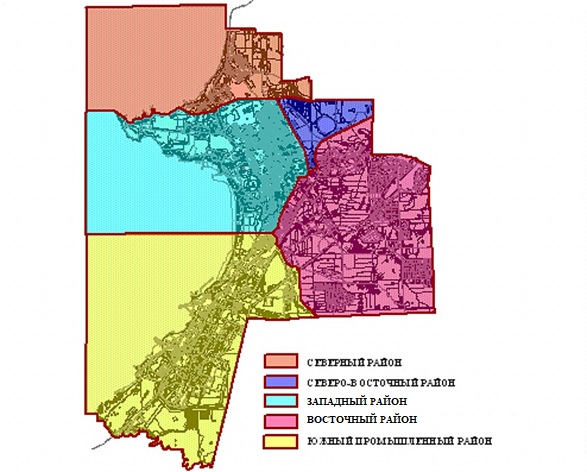 Рисунок 1.2.2.1 – Границы планировочных районов МО Сосновоборский ГОТаблица 1.2.2.3 – Перечень предлагаемых участков строительства водопроводных сетей в границах планировочных районов МО Сосновоборский ГОМероприятия по строительству, реконструкции и модернизации объектов централизованных систем горячего водоснабжения, холодного водоснабжения и водоотведения, направленные на обеспечение централизованным водоснабжением и (или) водоотведением планируемых к строительству и (или) реконструкции объектов капитального строительства на территории МО Сосновоборский ГО, приведены в подразделах 1.4.1 Том 1. 537-СВС-ПЗ-1 и Том 2. 537-СВО-ПЗ-2.Раздел «Баланс водоснабжения и потребления горячей, питьевой, технической воды»Общий баланс подачи и реализации воды, включая анализ и оценку структурных составляющих потерь горячей, питьевой, технической воды при ее производстве и транспортировкеОбщий баланс подачи и реализации холодной воды, включая анализ и оценку структурных составляющих потерь при ее производстве и транспортировке по МО Сосновоборский ГО, приведен в таблице 1.3.1.1. Таблица 1.3.1.1 – Общий баланс подачи и реализации холодной воды, включая анализ и оценку структурных составляющих потерь при ее производстве и транспортировке по МО Сосновоборский ГО, тыс. м3/г.Фактические потери холодной воды при ее транспортировке по водопроводным сетям по МО Сосновоборский ГО составили: В 2018 г. – 2 949,99 тыс. м3 (27,18% от подачи воды в водопроводные сети);В 2019 г. – 2 368,24 тыс. м3 (23,21% от подачи воды в водопроводные сети);В 2020 г. – 2 072,41 тыс. м3 (20,51% от подачи воды в водопроводные сети).Территориальный баланс подачи горячей, питьевой, технической воды по технологическим зонам водоснабжения (годовой и в сутки максимального водопотребления)Территориальный баланс подачи холодной воды по МО Сосновоборский ГО (годовой и в сутки максимального водопотребления) за 2020г. приведен в таблице 1.3.2.1.Таблица 1.3.2.1 – Территориальный баланс подачи холодной воды по МО Сосновоборский ГО (годовой и в сутки максимального водопотребления) за 2020г.* здесь и далее в соответствии с пунктом 5.2 СП 31.13330.2012 коэффициент суточной неравномерности для суток максимального водопотребления (Kсут.max) принят 1,3Структурный баланс реализации горячей, питьевой, технической воды по группам абонентов с разбивкой на хозяйственно-питьевые нужды населения, производственные нужды юридических лиц и другие нужды поселений и городских округов (пожаротушение, полив и др.)Структурный баланс реализации холодной воды по группам абонентов с разбивкой на хозяйственно-питьевые нужды населения, производственные нужды юридических лиц и другие нужды по МО Сосновоборский ГО приведен в таблице 1.3.3.1. Таблица 1.3.3.1 – Структурный баланс реализации холодной воды по группам абонентов с разбивкой на хозяйственно-питьевые нужды населения, производственные нужды юридических лиц и другие нужды по МО Сосновоборский ГО, тыс. м3/г.За 2020г. баланс реализации холодной воды по МО Сосновоборский ГО составил 8 028,07 тыс. м³, в т.ч.:Население – 2 480,22 тыс. м³;Бюджетные организации – 89,71 тыс. м³;Прочие организации– 748,05 тыс. м³;На другие виды производственной деятельности, в т.ч. для приготовления горячей воды – 4 710,09 тыс. м³.Сведения о фактическом потреблении населением горячей, питьевой, технической воды исходя из статистических и расчетных данных и сведений о действующих нормативах потребления коммунальных услугФактическое потребление населением питьевой воды по МО Сосновоборский ГО составило:В 2018 г. – 2 440,1 тыс. м³;В 2019 г. – 2 438,99 тыс. м³;В 2020 г. – 2 480,22 тыс. м³.Фактическое потребление населением горячей воды по МО Сосновоборский ГО составило:В 2018 г. – 1963,9 тыс. м³;В 2019 г. – 1804,1 тыс. м³;В 2020 г. – 1919,8 тыс. м³.От общих объемов реализации питьевой воды по единой централизованной системой холодного водоснабжения МО Сосновоборский ГО потребление питьевой воды населением составляет 31%. Нормативы потребления коммунальных услуг по водоснабжению и водоотведению при отсутствии приборов учета для абонентов на территории МО Сосновоборский ГО утверждены в соответствии с постановлением Правительства Ленинградской области от 11.02.2013 № 25 и представлены в таблице 1.3.4.1. Таблица 1.3.4.1 – Нормативы потребления коммунальной услуги по холодному, горячему водоснабжению, водоотведению в жилых помещениях в многоквартирных домах и жилых домах на территории Ленинградской областиОписание существующей системы коммерческого учета горячей, питьевой, технической воды и планов по установке приборов учетаНа момент разработки Схемы ВС МО Сосновоборский ГО от общего объема реализации питьевой воды населению по единой централизованной системой холодного водоснабжения МО Сосновоборский ГО порядка 28% определяется расчетным путем, что говорит о значительной оснащенности приборами коммерческого учета данной категории абонентов. Необходимо дальнейшее проведение работ по оборудованию общедомовыми приборами коммерческого учета многоквартирных жилых домов и индивидуальными приборами учета частного жилого фонда с целью перехода расчетов за потребление холодной воды в соответствии с показаниями данных приборов.Также, в соответствии с частью 9 статьи 13 ФЗ РФ от 23.11.2009 № 261-ФЗ, организации, осуществляющие снабжение водой, обязаны осуществлять деятельность по установке, замене, эксплуатации приборов учета используемых энергетических ресурсов, снабжение которыми или передачу которых они осуществляют. В соответствии с данными требованиями, в целях учета общего объема забираемой водозаборными сооружениями и подаваемой в распределительные сети воды в технологической зоне водоснабжения №1 и в технологической зоне водоснабжения №2 МО Сосновоборский ГО установлены приборы технического учета на действующих водозаборных сооружениях и СВП.Анализ резервов и дефицитов производственных мощностей систем водоснабжения Сосновоборского городского округаАнализ резервов и дефицитов производственных мощностей системы водоснабжения МО Сосновоборский ГО приведен в таблице 1.3.6.1.Таблица 1.3.6.1 – Анализ резервов и дефицитов производственных мощностей системы водоснабжения МО Сосновоборский ГОКак видно из представленной таблицы, по единой централизованной системе холодного водоснабжения МО Сосновоборский ГО существует дефицит производительности (мощности) действующих водозаборных сооружений и станций водоподготовки в связи с износом оборудования. Проектная производительность значительно отличается от фактической производительности фильтровально-очистных сооружений из-за физического износа оборудования и сооружений. Также с учётом требований по резервированию мощностей и возрастающей нагрузки, в связи с вводом новых объектов потребления воды необходима реконструкция существующего комплекса водоподготовки.Прогнозные балансы потребления горячей, питьевой, технической воды на срок не менее 10 лет с учетом различных сценариев развития поселений, городских округов, рассчитанные на основании расхода горячей, питьевой, технической воды в соответствии с актуализированными версиями СНиП 2.04.02-84 и СНиП 2.04.01-85, а также исходя из текущего объема потребления воды населением и его динамики с учетом перспективы развития и изменения состава и структуры застройкиПрогнозные балансы потребления питьевой воды по МО Сосновоборский ГО приведены в таблице 1.3.7.1.Таблица 1.3.7.1 – Прогнозные балансы потребления питьевой воды по МО Сосновоборский ГО, тыс. м³/г.Расчет прогнозных показателей потребления воды по технологическим зонам водоснабжения МО Сосновоборский ГО произведен в соответствии с прогнозом изменения численности постоянного населения МО Сосновоборский ГО и стратегических планов развития предприятий промзоны на период 2021-2048гг., рассмотренном в подразделе 1.2.2. Как видно из представленной таблицы, на рассматриваемом периоде ожидается повышение объемов потребления питьевой воды по технологическим зонам водоснабжения №1, №2, №3 МО Сосновоборский ГО.Описание централизованной системы горячего водоснабжения с использованием закрытых систем горячего водоснабжения, отражающее технологические особенности указанной системыВ МО Сосновоборский ГО функционирует открытая система теплоснабжения, обуславливающая подключение потребителей горячего водоснабжения по открытой схеме, описание которой приведено в Схеме теплоснабжения МО Сосновоборский ГО Ленинградской области на период до 2032 года (актуализация на 2021 год). Сведения о фактическом и ожидаемом потреблении горячей, питьевой, технической воды (годовое, среднесуточное, максимальное суточное)Сведения о фактическом и ожидаемом потреблении питьевой воды (годовое, среднесуточное, максимальное суточное) по МО Сосновоборский ГО приведены в таблице 1.3.9.1.Таблица 1.3.9.1 – Сведения о фактическом и ожидаемом потреблении питьевой воды (годовое, среднесуточное, максимальное суточное) по МО Сосновоборский ГООписание территориальной структуры потребления горячей, питьевой, технической воды, которую следует определять по отчетам организаций, осуществляющих водоснабжение, с разбивкой по технологическим зонамВ МО Сосновоборский ГО присутствуют технологические зоны водоснабжения №1-№4, посредством которых питьевой и горячей водой обеспечиваются абоненты на территории г. Сосновый Бор. Показатели потребления питьевой воды по технологическим зонам водоснабжения МО Сосновоборский ГО приведены в подразделах 1.3.1 – 1.3.6.Прогноз распределения расходов воды на водоснабжение по типам абонентов, в том числе на водоснабжение жилых зданий, объектов общественно-делового назначения, промышленных объектов, исходя из фактических расходов горячей, питьевой, технической воды с учетом данных о перспективном потреблении горячей, питьевой, технической воды абонентамиПрогноз распределения расходов питьевой воды на водоснабжение по типам абонентов по МО Сосновоборский ГО приведен в таблице 1.3.11.1.Таблица 1.3.11.1 – Прогноз распределения расходов питьевой воды на водоснабжение по типам абонентов по МО Сосновоборский ГО, тыс. м³/г.Сведения о фактических и планируемых потерях горячей, питьевой, технической воды при ее транспортировке (годовые, среднесуточные значения)Сведения о фактических и планируемых потерях питьевой воды при ее транспортировке (годовые, среднесуточные значения) по МО Сосновоборский ГО приведены в таблице 1.3.12.1.Таблица 1.3.12.1 – Сведения о фактических и планируемых потерях питьевой воды при ее транспортировке (годовые, среднесуточные значения) по МО Сосновоборский ГОПерспективные балансы водоснабжения и водоотведения (общий - баланс подачи и реализации горячей, питьевой, технической воды, территориальный - баланс подачи горячей, питьевой, технической воды по технологическим зонам водоснабжения, структурный - баланс реализации горячей, питьевой, технической воды по группам абонентов)Перспективные балансы водоснабжения питьевой водой по МО Сосновоборский ГО приведены в таблице 1.3.13.1. Перспективные балансы водоотведения рассмотрены в подразделе 1.2.5 Том 2. 537-СВО-ПЗ-2.Таблица 1.3.13.1 – Перспективные балансы водоснабжения питьевой водой по МО Сосновоборский ГО, тыс. м³/г.Расчет требуемой мощности водозаборных и очистных сооружений исходя из данных о перспективном потреблении горячей, питьевой, технической воды и величины потерь горячей, питьевой, технической воды при ее транспортировке с указанием требуемых объемов подачи и потребления горячей, питьевой, технической воды, дефицита (резерва) мощностей по технологическим зонам с разбивкой по годамРасчет требуемой мощности водозаборных сооружений и станций водоподготовки по МО Сосновоборский ГО приведен в таблице 1.3.14.1.Таблица 1.3.14.1 – Расчет требуемой мощности водозаборных сооружений и станций водоподготовки по МО Сосновоборский ГОНаименование организации, которая наделена статусом гарантирующей организацииВ соответствии с ФЗ РФ от 07.12.2011 № 416-ФЗ введены и определены следующие понятия и требования:Статья 2 Главы 1: «гарантирующая организация – организация, осуществляющая холодное водоснабжение и (или) водоотведение, определенная решением органа местного самоуправления поселения, городского округа, которая обязана заключить договор холодного водоснабжения, договор водоотведения, единый договор холодного водоснабжения и водоотведения с любым обратившимся к ней лицом, чьи объекты подключены к централизованной системе холодного водоснабжения и (или) водоотведения»;Статья 6 Главы 2: к полномочиям органов местного самоуправления поселений, городских округов относится определение для каждой централизованной системы холодного водоснабжения и (или) водоотведения гарантирующей организации и установление зон ее деятельности;Пункт 1 Статьи 12 Главы 3: «Органы местного самоуправления поселений, городских округов для каждой централизованной системы холодного водоснабжения и (или) водоотведения определяют гарантирующую организацию и устанавливают зоны ее деятельности. Для централизованных ливневых систем водоотведения гарантирующая организация не определяется»;Пункт 2 Статьи 12 Главы 3: «Организация, осуществляющая холодное водоснабжение и (или) водоотведение и эксплуатирующая водопроводные и (или) канализационные сети, наделяется статусом гарантирующей организации, если к водопроводным и (или) канализационным сетям этой организации присоединено наибольшее количество абонентов из всех организаций, осуществляющих холодное водоснабжение и (или) водоотведение»;Пункт 2 Статьи 42 Главы 8: «До 1 июля 2013 года органы местного самоуправления поселения, городского округа осуществляют инвентаризацию водопроводных и канализационных сетей, участвующих в водоснабжении и водоотведении (транспортировке воды и сточных вод), утверждают схему водоснабжения и водоотведения, определяют гарантирующую организацию, устанавливают зоны ее деятельности».В соответствии с указанными выше понятиями и требованиями, на момент настоящей актуализации Схемы водоснабжения МО Сосновоборский ГО Ленинградской области на период до 2048 года постановлением администрации МО Сосновоборский ГО от 10.04.2015 г. №1092 «О наделении организаций, осуществляющих холодное водоснабжение и водоотведение, статусом гарантирующей организации» (а также постановлениями от 27.04.2015 г. №1218 и от 20.08.2020 №1655 «О внесении изменений в постановление администрации Сосновоборского городского округа от 10.04.2015 № 1092») статусом гарантирующих организаций, осуществляющих  холодное водоснабжение на территории МО Сосновоборский ГО наделены следующие организации:ЛАЭС (часть централизованной системы холодного водоснабжения в границах МО Сосновоборский ГО Ленинградской области, находящаяся в собственности и эксплуатации АО «Концерн Росэнергоатом» «Ленинградская атомная станция» от левого берега р. Воронка до Вокзального проезда и ФОС-1 до границы с ООО «Водоканал»);ООО «Водоканал» (часть централизованной системы холодного водоснабжения в границах МО Сосновоборский ГО Ленинградской области, принадлежащей МО Сосновоборский ГО Ленинградской области и переданной в эксплуатацию ООО «Водоканал» на основании концессионного соглашения в отношении отдельных объектов водоснабжения, водоотведения, предназначенных для водоснабжения и водоотведения от 28.07.2020г., по левому берегу р. Коваш от Вокзального проезда до ЗАО «Агрофирма «Роса», ул. Набережная, д.49, до микрорайона Ручьи и микрорайона Липово);ООО «ГРАНД» (часть централизованной системы холодного водоснабжения в границах МО Сосновоборский ГО Ленинградской области, находящаяся в собственности ООО «ДиЛаС СБ» и переданной на основании договора аренды для управления ООО «ГРАНД» от камеры № 2 по адресу: ул.Мира, д.1, от места врезки в магистральный водопровод № 1 Ду 300 мм, общей протяженностью 3287,7 п.м, расположенной на территории бывшего Машзавода). В перспективном периоде (начиная с 15.12.2021) на территории технологических зон водоснабжения №1, №2 эксплуатацию объектов централизованной системы холодного водоснабжения будет осуществлять филиал ООО «АтомТеплоЭлектроСеть в г. Сосновый Бор».Филиал ООО «АтомТеплоЭлектроСеть в г. Сосновый Бор» ООО «АТЭС» создан на основании решения общего собрания участников ООО «АТЭС» от 25.06.2021 №95 и действует в соответствии с Гражданский Кодексом Российской Федерации, Уставом ООО «АТЭС», другими правовыми актами и Положением о филиале ООО «АтомТеплоЭлектроСеть в г. Сосновый Бор». ООО «АТЭС» – специализированная дочерняя компания АО «Концерн Росэнергоатом» по работе на розничных рынках энергоресурсов.Следовательно, статусом гарантирующей организации начиная с 15.12.2021 в границах ЛАЭС (часть централизованной системы холодного водоснабжения в границах МО Сосновоборский ГО Ленинградской области, находящаяся в собственности и эксплуатации АО «Концерн Росэнергоатом» «Ленинградская атомная станция» от левого берега р. Воронка до Вокзального проезда и ФОС-1 до границы с ООО «Водоканал») будет наделен филиал ООО «АтомТеплоЭлектроСеть в г. Сосновый Бор»:по водоснабжению:часть централизованной системы водоснабжения в границах муниципального образования Сосновоборский городской округ Ленинградской области, находящаяся в собственности АО «Концерн Росэнергоатом» (Ленинградская АЭС) от левого берега р. Воронка до Вокзального проезда и ФОС-1 до границы с ООО «Водоканал»;по водоотведению:часть централизованной системы водоотведения в границах муниципального образования Сосновоборский городской округ Ленинградской области, находящаяся в собственности АО «Концерн Росэнергоатом» (Ленинградская АЭС) от «ФГУП «НИТИ им. А.П. Александрова», ул. Копорское шоссе д.72 вдоль берега Финского залива до комплекса очистных сооружений по адресу ул. Устьинская, д.6.Раздел «Предложения по строительству, реконструкции и модернизации объектов централизованных систем водоснабжения»Перечень основных мероприятий по реализации схем водоснабжения с разбивкой по годамПеречень основных мероприятий по развитию централизованного водоснабжения на территории МО Сосновоборский ГО с разбивкой по годам, с указанием технических обоснований и основных параметров по мероприятиям по МО Сосновоборский ГО приведен в таблице 1.4.1.1.Основные мероприятия по централизованной системе горячего водоснабжения МО Сосновоборский ГО рассматриваются в схеме теплоснабжения МО Сосновоборский ГО.Таблица 1.4.1.1 – Перечень основных мероприятий по развитию централизованного водоснабжения на территории МО Сосновоборский ГО с разбивкой по годам, с указанием технических обоснований и основных параметров по мероприятиям по МО Сосновоборский ГОТехнические обоснования основных мероприятий по реализации схем водоснабжения, в том числе гидрогеологические характеристики потенциальных источников водоснабжения, санитарные характеристики источников водоснабжения, а также возможное изменение указанных характеристик в результате реализации мероприятий, предусмотренных схемами водоснабжения и водоотведенияТехнические обоснования основных мероприятий по развитию централизованного водоснабжения на территории МО Сосновоборский ГО приведены в подразделе 1.4.1.Сведения о вновь строящихся, реконструируемых и предлагаемых к выводу из эксплуатации объектах системы водоснабженияВ рамках развития единой централизованной системой холодного водоснабжения МО Сосновоборский ГО предусматриваются следующие основные мероприятия:Реконструкция зданий, сооружений ФОС-2,3 с внедрением альтернативной технологии обработки воды с увеличением производительности до 100 тыс. м3/сут: учитывая возросшие производственные на Ленинградскую АЭС нагрузки, требующие дополнительного объема воды питьевого качества и тот факт, что действующие станции водоподготовки (ФОС-2,3) имеют значительный физический и моральный износ применяемого на них технологического оборудования, применение устаревшей и экологически небезопасной технологии для обеззараживания воды (хлор), в рамках настоящей работы предусматривается реконструкция зданий и сооружений ФОС-2,3 с увеличением производительности до 100 тыс. м3/сут и переводом на альтернативную технологию обеззараживания воды (применение гипохлорита натрия). Мероприятие предлагается реализовать в 2022-2026гг.;Реконструкция зданий, сооружений ФОС-1 с разработкой защищенного источника водоснабжения и внедрением альтернативной технологии обработки воды: действующая станция водоподготовки (ФОС-1) имеет значительный физический и моральный износ применяемого на них технологического оборудования, применение устаревшей и экологически небезопасной технологии для обеззараживания воды (хлор). Для обеспечения надежной и качественной очистки питьевой воды предусматривается реконструкции зданий и сооружений ФОС-1 и переводом на альтернативную технологию обеззараживания воды (применение гипохлорита натрия). Также предусматривается строительство источника из подземных вод, представленного в виде артезианских скважин. Данный источник предполагается как дополнительный источник питания ЛАЭС и для нужд города на период ЧС. Суммарная производительность источников 13000м³/сут, Мероприятие предлагается реализовать в 2022-2026гг.;Модернизация системы сброса сточных вод с ФОС-2,3 с внедрением системы сбора и повторного использования в производстве промывных вод, ливнево-дренажных стоков и иных технологических стоков («бессточная технология» очистки речной воды с исключением сброса всех сливных стоков в реку Систа): текущая технология очистки воды из поверхностного источника предполагает наличие промывных вод от горизонтальных отстойников и скорых фильтров. Отстаивание на иловых площадках и сброс в реку. В рамках проводимого мероприятия предусматривается внедрение «бессточной технологии» очистки воды тем самым снизив негативное влияние на р. Систу, принимающую сливные стоки от ФОС-2,3. Мероприятие предлагается реализовать в 2023-2025гг.; Модернизация узлов учета воды с заменой существующих расходомерных устройств на современные ультразвуковые расходомерные устройства на сооружениях ФОС-1,2,3: для организация правильного и корректного учета воды предусматривается модернизация существующих расходомерных устройств с заменой на ультразвуковые расходомерные устройства. Мероприятие предлагается реализовать в 2023г.,Модернизация сбросного коллектора сточных вод на иловые поля ФОС-2,3 и с иловых полей ФОС-2,3 с системой рассеянного сброса в р. Систа: действующие участки сбросного коллектора сточных вод на иловых полях ФОС-2,3 имеют высокий физический износ. Для обеспечения надежного функционирования данного коллектора предусматривается его модернизация с организацией рассеянного сброса в р. Систа. Мероприятие предлагается реализовать в 2022-2023гг.Техническое перевооружение оборудования в зданиях №№ 8, 314, 341, 347 ФОС-1, 2, 3 с переводом на дистанционное управление технологических процессов по приготовлению хлорной воды с проведением экспертизы промышленной безопасности разработанной документации: на данный момент управление процессами приготовления хлорной воды осуществляется в ручном (местном) режиме операторами на ФОС-1,2,3. Для осуществления удаленного контроля и оперативного реагирования в технологическом процессе приготовления хлорной воды предусматривается разработка рабочей документации по техническому перевооружению оборудования в зданиях ФОС-1,2,3. Мероприятие предлагается реализовать в 2023-2024гг.;Модернизация насосной станции 3-го подъема НС-13 ФОС-1: действующая водопроводная насосная станция третьего подъема имеет значительный физический и моральный износ используемого на ней технологического оборудования, что сказывается на низкой энергоэффективности процессов транспортировки питьевой воды. В рамках данной работы предусматривается реконструкция действующей водопроводной насосной станции с заменой основного и вспомогательного технологического оборудования, восстановительным ремонтом строительных конструкций зданий, мероприятие предлагается реализовать в 2024-2025гг.;Модернизация водонапорной башни (сооружение №337) водозабора №2: с учетом высокого физического износа водонапорной башни (сооружение №337) предусматривается модернизация основных технологических элементов. Мероприятие направлено на повышение надежности и работоспособности, снижения риска возникновения аварийных ситуация в работе башни. Мероприятие предлагается реализовать в 2023г.;Модернизация, замена трубопроводов систем водоснабжения на участках водоводов №3,4, водоводов №1,2 (участок водовода №4 от ВК-440 до ВК-445, водовод №3 на участке ВК-340 - ВК-347, участки от ВК-326 до ВК-340 и от ВК-424 до ВК440): действующие участки водоводов №3,4 и водоводов №1,2 являются одними из ключевых объектов единой централизованной системой холодного водоснабжения МО Сосновоборский ГО, через которые осуществляется подача основного объема питьевой воды абонентам. Согласно имеющейся информации, год ввода в эксплуатацию данных участков сетей составляет 1964-1975гг., что в свою очередь свидетельствует о высоком физическом износе сетей и возможности возникновения аварийных ситуаций на них. Для обеспечения надежного и бесперебойного водоснабжения абонентов единой централизованной системой холодного водоснабжения МО Сосновоборский ГО предусматривается замена данных участков сетей, мероприятия предлагается реализовать в 2022-2026гг.;Модернизации ограждения первого пояса зоны санитарной охраны источника водоснабжения реки Систа (ЗСО): согласно СанПиН 2.1.4.1110-02 для источников питьевого водоснабжения должны предусматриваться мероприятия по их защите от возможных источников угроз. Для обеспечения санитарной охраны поверхностного источника водоснабжения на р. Систа необходимо произвести работы по доведению территории первого пояса ЗСО до требований СанПиН 2.1.4.1110-02 для поверхностных источников. Мероприятие предлагается реализовать в 2022г.;Строительство магистрального водовода от водозабора «Карстолово» от южной границы города до площадки III-го подъема и от площадки III-го подъема до ЛАЭС-2 и ФОС-1: для обеспечения надежного водоснабжения объектов ЛАЭС-2 и МО Сосновоборский ГО был запроектирован дополнительный водозабор «Комплекс объектов системы централизованного водоснабжения г. Сосновый Бор и Ленинградской АЭС-2 из защищенного подземного источника в районе пос. Карстолово Волосовского района Ленинградской области». С целью подключения нового планируемого водозабора предусматривается строительство части участков водоводов в границах МО Сосновоборский ГО суммарной протяженностью 12500м, диаметром 500мм. Мероприятие предусматривается к реализации в 2030-2034гг.;Модернизация действующих участков водопроводных сетей: данное мероприятие реализуется в рамках инвестиционной программы ООО «Водоканал» по концессионному соглашению и предусматривает замену наиболее изношенных участков водопроводных сетей на новые. При модернизации предусматривается применение водопроводных сетей из полиэтиленовых труб, заявленный срок эксплуатации которых составляет до 50 лет. Мероприятие по модернизации участков водопроводных сетей позволит обеспечить надежную работу системы водоснабжения, снизить риск возникновения аварийных ситуаций, избежать повторного загрязнения питьевой воды в распределительной сети. Мероприятие предусматривается к реализации в 2020-2049гг.;Реконструкция (капитальный ремонт) действующих участков водопроводных сетей: в соответствии с исходными данными ООО «ГРАНД» значительная часть водопроводных сетей Технологическая зона водоснабжения №3 имеет высокую степень износа. В рамках Актуализации Схемы ВСиВО МО Сосновоборский ГО предусматривается ежегодная равномерная реконструкция участков данных водопроводных сетей в течение 2022-2048гг. При реконструкции предусматривается применение водопроводных сетей из полиэтиленовых труб, заявленный срок эксплуатации которых составляет до 50 лет. Мероприятие по реконструкции участков водопроводных сетей позволит обеспечить надежную работу системы водоснабжения, снизить риск возникновения аварийных ситуаций, избежать повторного загрязнения питьевой воды в распределительной сети. В период 2022-2048гг. предусматривается к ежегодной замене ~66м/г;Строительство сетей с целью обеспечения перспективной застройки в Северном, Западном, Северо-Восточном планировочном районе, Восточном планировочном районе и Южном промышленном планировочном районе: для обеспечения централизованным водоснабжением объектов капитального строительства требуется строительство водопроводных сетей суммарной протяженностью 24378м (диаметром 50-300мм). Данное мероприятие включает в себя строительство сетей водоснабжения на планируемых территориях, указанных в подразделе 1.2.2. Мероприятие предусматривается к реализации в 2025-2031гг.:Северный и Западный планировочные районы: для обеспечения качественного водоснабжения перспективных потребителей Северного и Северо-Западного планировочных районов при сохранении надежности системы водоснабжения настоящая Схема ВС предусматривает строительство многокольцевой системы трубопроводов. Ориентировочная потребность в трубопроводах различного диаметра для обеспечения водоснабжения перспективных потребителей Северного и Западного планировочных районов приведена в таблице 1.2.2.3 подраздела 1.2.2 настоящего документа. Схема вновь прокладываемых участков трубопроводов приведена на рисунке 1.4.3.1.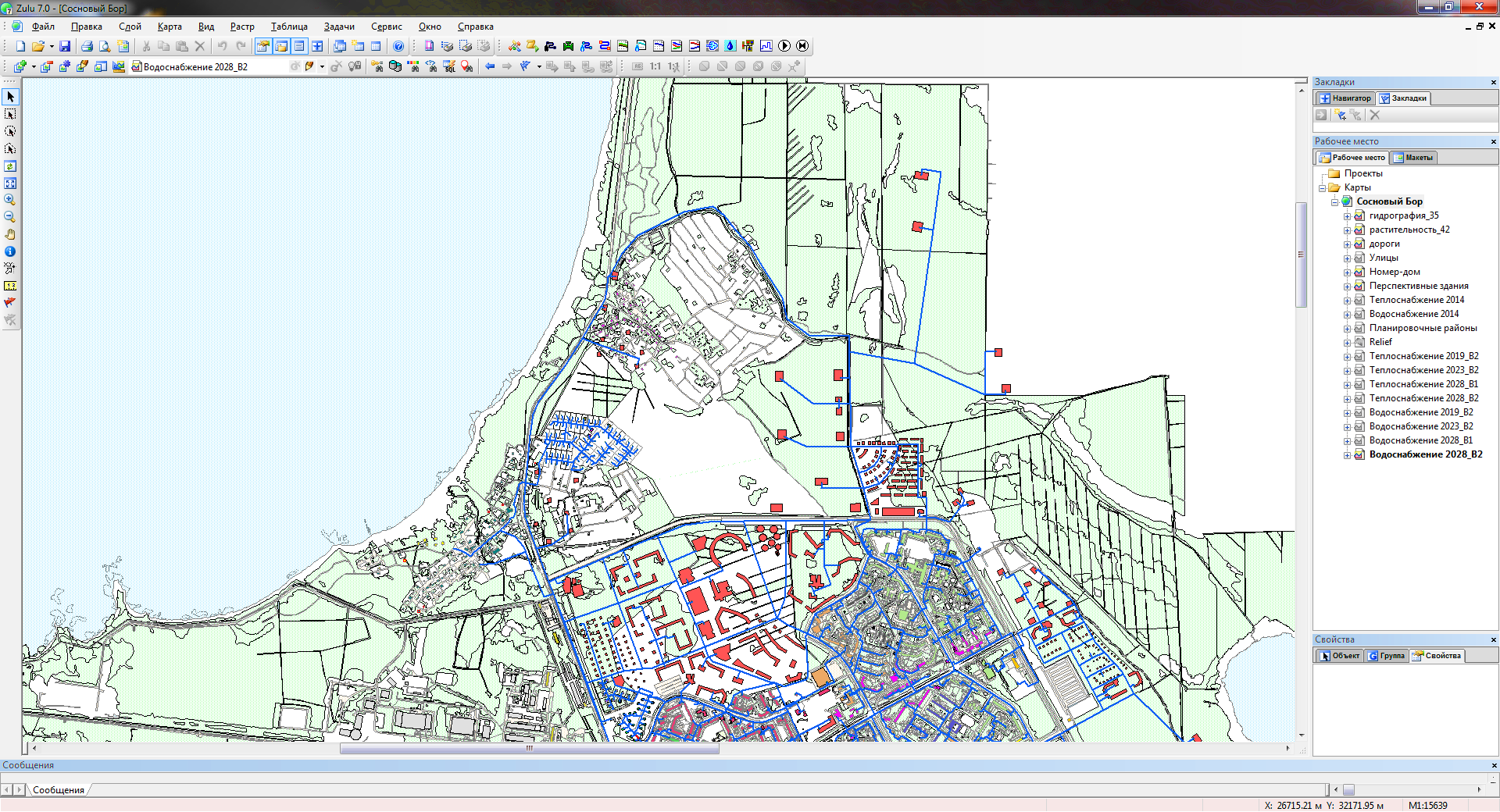 Рисунок 1.4.3.1 – Схема многокольцевой сети участков в Северном и Западном планировочных районахСеверо-Восточный планировочный район: ориентировочная потребность в трубопроводах различного диаметра для обеспечения водоснабжения перспективных потребителей северо-восточного планировочного района приведена в таблице 1.2.2.3 подраздела 1.2.2 настоящего документа. Схема вновь прокладываемых участков водопроводных сетей в Северо-Восточном планировочном районе приведена на рисунке 1.4.3.2. 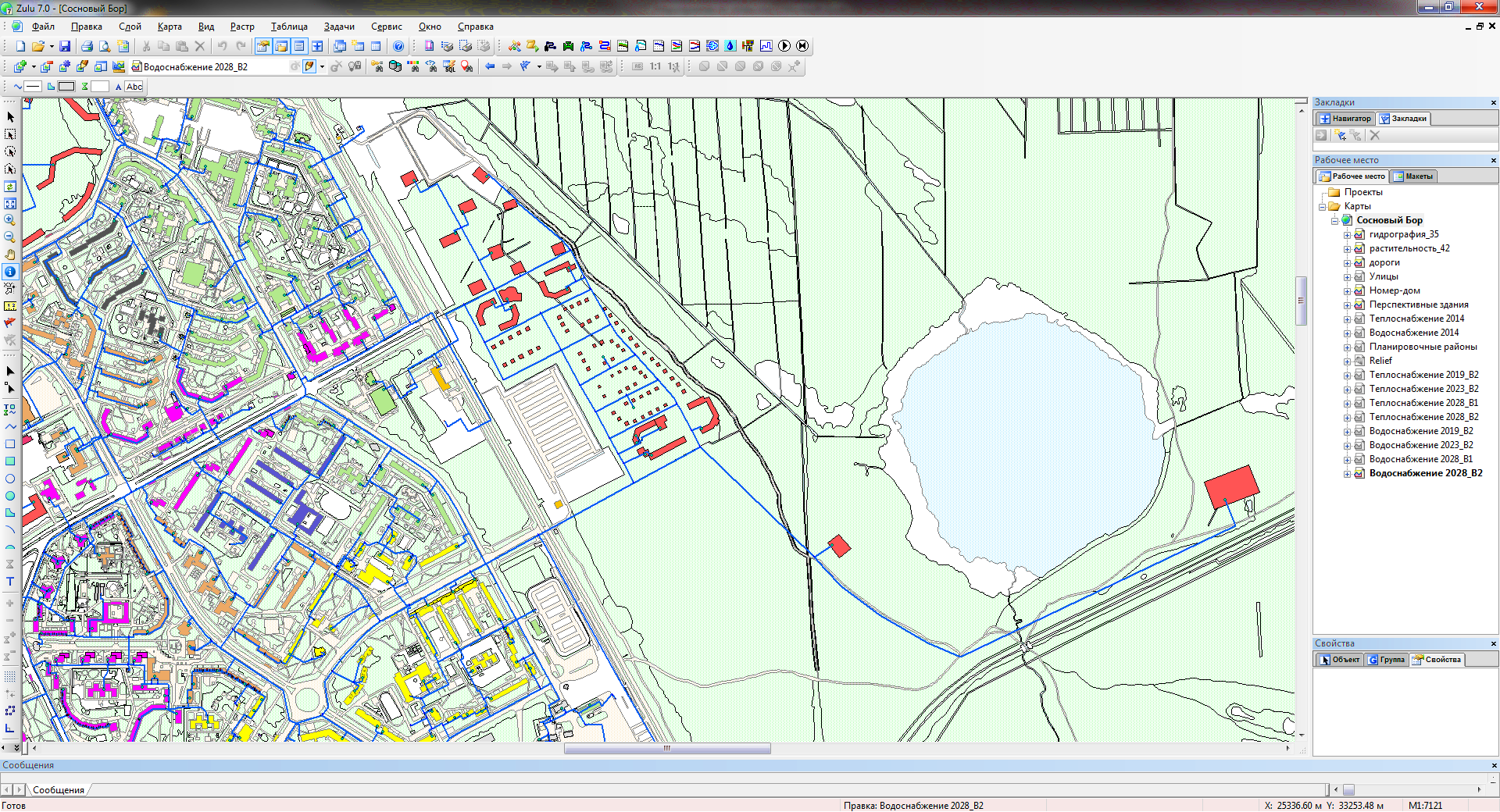 Рисунок 1.4.3.2 – Схема вновь прокладываемых участков водопроводных сетей в Северо-Восточном планировочном районеВосточный и Южный промышленный планировочные районы: в Восточном и Южном промышленном планировочных районах ожидается индивидуальная жилая застройка микрорайона «Старое Калище», микрорайона «Смольненский», микрорайона «Ракопежи», а также постройка двух общественных зданий. Ориентировочная потребность в трубопроводах различного диаметра для обеспечения водоснабжения перспективных потребителей приведена в таблице 1.2.2.3 подраздела 1.2.2 настоящего документа. Схема вновь прокладываемых участков водопроводных сетей в Восточном промышленном планировочном районе приведена на рисунке 1.4.3.3. 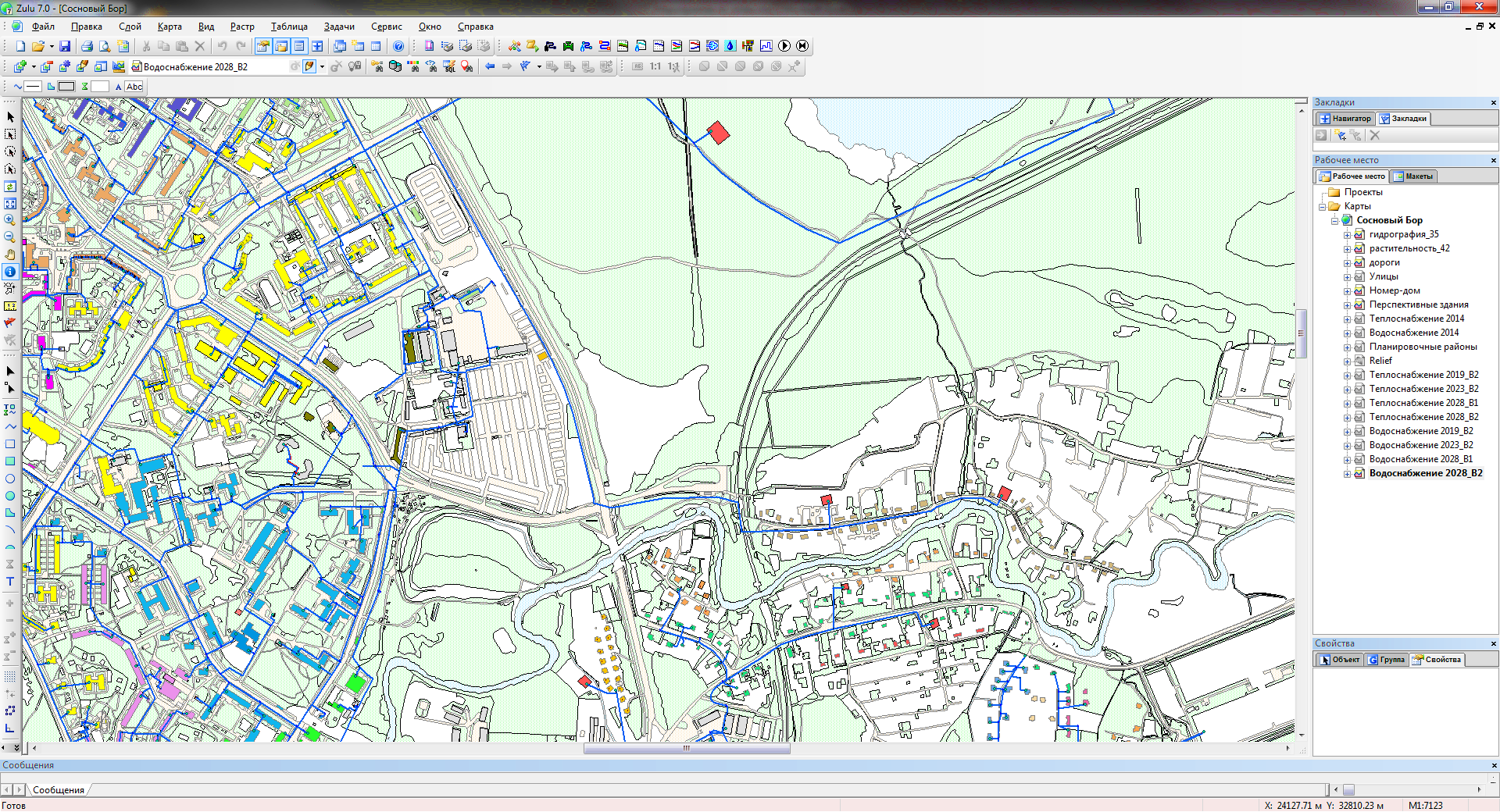 Рисунок 1.4.3.3 – Схема вновь прокладываемых участков водопроводных сетей в Восточном планировочном районеСведения о развитии систем диспетчеризации, телемеханизации и систем управления режимами водоснабжения на объектах организаций, осуществляющих водоснабжениеК числу основных особенностей централизованных систем водоснабжения, как объектов автоматизации, относятся:высокая степень ответственности работы сооружений, требующая обеспечения их надежной бесперебойной работы;работа сооружений в условиях постоянно меняющейся нагрузки;зависимость режима работы сооружений от изменения качества исходной воды;территориальная разрозненность сооружений и необходимость координирования их работы из одного центра;сложность технологического процесса и необходимость обеспечения высокого качества обработки воды;необходимость сохранения работоспособности при авариях на отдельных участках системы;значительная инерционность ряда технологических процессов.Задачи автоматизации процессов водозабора, водоподготовки и транспортировки воды в основном состоят в следующем:создание оптимальных условий работы отдельных сооружений;улучшение технологического контроля за работой отдельных элементов системы водоснабжения и ходом процесса водоснабжения в целом;улучшение условий труда эксплуатационного персонала с одновременным сокращением штатов обслуживающего персонала;уменьшение стоимости подготовки воды требуемого качества.На момент разработки Схемы ВС МО Сосновоборский ГО в единой централизованной системе холодного водоснабжения МО Сосновоборский ГО системы автоматизации технологических процессов на части основных объектах (станции водоподготовки, водопроводные насосные станции) практически отсутствуют, а данные объекты работают с постоянным присутствием оперативного персонала. При развитии систем автоматизации и диспетчеризации для единой централизованной системы холодного водоснабжения МО Сосновоборский ГО предлагается организация двухступенчатой структуры диспетчерского управления, с наличием центрального пункта управления (далее – ЦПУ) и местных пультов управления на водопроводных насосных станциях и станциях водоподготовки. Функции ЦПУ заключаются в контроле всех основных объектов действующих технологических зон водоснабжения, входящих в единую централизованную систему холодного водоснабжения МО Сосновоборский ГО, как единого комплекса и координации работы всех местных пультов управления, с реализацией SCADA-системы. Функции местных пультов управления ограничиваются управлением подчиненного ему технологического узла.Для водозаборных скважин должны применяться следующие подходы к автоматизации:автоматический способ управления скважинными насосами в зависимости от уровня воды в резервуарах для воды в случае подачи воды от скважины не напрямую в распределительную сеть, а последовательно через накопительную емкость;автоматический способ управления скважинными насосами в зависимости от величины давления в определенной контрольной точке в случае подачи воды от водозабора напрямую в распределительную сеть; автоматическое отключение насоса при падении уровня воды в скважине ниже допустимого.Автоматизация процесса подачи воды в водопроводные сети от насосных агрегатов на станциях водоподготовки заключается в частотном управлении работой данных насосных агрегатов с регулированием значения давления в напорном трубопроводе и передачей сигналов как в местную операторскую, так и на ЦПУ эксплуатирующей организации. Контролироваться на данных объектах должны следующие параметры:давление, развиваемое каждым насосным агрегатом;давление в напорном водоводе; расход перекачиваемой воды;уровень воды в дренажном приямке;работающие насосные агрегаты;наработка каждого насосного агрегата;потребляемый ток (мощность) каждым скважинным насосным агрегатом;число оборотов насосного агрегата при частотном регулировании;аварийные ситуации.Подробное описание, выбор требуемых технических решений по автоматизации процессов, оборудования и необходимых материалов требуется предусмотреть в соответствующих проектах по реконструкции соответствующих объектов централизованной системы холодного водоснабжения. Все локальные системы управления и диспетчеризации объектов централизованной системы холодного водоснабжения должны быть связаны в общую систему диспетчерского управления с ЦПУ, организованным в диспетчерской комнате эксплуатирующей организации. Это позволит полностью контролировать и оперативно изменять ход действия технологических процессов, выполняемых каждым отдельным объектом централизованной системы холодного водоснабжения.В предлагаемой системе управления следует предусмотреть организацию контрольных (диктующих) точек с целью постоянного измерения и контроля значений давления в водопроводных сетях. Значения с датчиков давления следует передавать на ЦПУ для возможной корректировки режимов работы насосных агрегатов на основных объектах централизованной системы холодного водоснабжения.Подробное описание системы диспетчерского управления, разработка конкретных технических решений, определение состава оборудования и перечня необходимых материалов для реализации системы диспетчерского контроля должно быть предусмотрено соответствующим проектом. Предпочтение в проекте следует отдавать современным технологиям автоматизации с целью разработки и внедрения технических решений, способных оставаться актуальными на протяжении многих лет эксплуатации соответствующих объектов.Сведения об оснащенности зданий, строений, сооружений приборами учета воды и их применении при осуществлении расчетов за потребленную водуНа момент разработки Схемы ВС МО Сосновоборский ГО от общего объема реализации питьевой воды населению по единой централизованной системе холодного водоснабжения МО Сосновоборский ГО порядка 27% определяется расчетным путем, что говорит о значительной оснащенности приборами коммерческого учета данной категории абонентов. Необходимо дальнейшее проведение работ по оборудованию общедомовыми приборами коммерческого учета многоквартирных жилых домов и индивидуальными приборами учета частного жилого фонда с целью перехода расчетов за потребление холодной воды в соответствии с показаниями данных приборов.Описание вариантов маршрутов прохождения трубопроводов (трасс) на территории муниципального образования и их обоснованиеВ рамках настоящей Актуализации Схемы ВС МО Сосновоборский ГО предусматриваются мероприятия по строительству сетей водоснабжения для обеспечения централизованным водоснабжением объектов капитального строительства. Вариант маршрута прохождения трубопроводов представлен в электронной модели системы водоснабжения муниципального образования Сосновоборский городской округ Ленинградской области на период до 2048 года (537-СВСиВО-ЭМ), а также в подразделе 1.4.3 настоящего документа. Рекомендации о месте размещения насосных станций, резервуаров, водонапорных башенПриведение основных фондов ФОС-1, 2, 3 в соответствие с действующей нормативной документацией, снижение производственно-эксплуатационных издержек, повышение уровня экологической  и технической безопасности, повышение эффективности функционирования сооружений и технологической безопасности, повышение эффективности функционирования сооружений и технологических систем водоподготовки, путём реконструкции  существующих и строительства новых комплексов водозаборных и очистных сооружений и станций на источниках река Систа ФОС-2, ФОС-3 и река Коваши ФОС-1. Строительство сооружений забора воды из защищённых подземных вод Котлинского водоносного горизонта.Границы планируемых зон размещения объектов централизованных систем горячего водоснабжения, холодного водоснабженияРеконструкция существующего комплекса сооружений очистки воды на 13 000 м³/сут. из поверхностного источника на реке Коваши, с увеличением их производительности и пропускной способности до 17 000 м³/сут., установкой новых производственных сооружений забора воды из защищенного подземного источника Котлинского водоносного горизонта (уточняется при проектировании) и расширением существующих производственных мощностей на земельном участке переустраиваемого объекта. В том числе:Реконструкция существующих полузаглубленных железобетонных резервуаров чистой воды РЧВ 11-17 общим объемом 13 200 м3 (объемы необходимого резервирования воды уточняется при проектировании) со строительством сооружений систем очистки воздуха от радиоактивных веществ и консервации с возможностью выдачи воды в передвижную тару на случай функционирования в условиях ЧС (количество сетей обвязки, исполнение, объемы переустройства существующих объектов уточняется при проектировании).Реконструкция основных элементов, оборудования и трубопроводов системы магистральных трубопроводов Ду300-600 и собственных нужд промплощадок общей протяженностью ориентировочно 3,3 км, с увеличением пропускной способности для обеспечения транспортировки воды в объеме до 17 000 м³/сут с давлением 6-10 кгс/см2. Материал труб, количество переходов и исполнение уточняется при проектировании. Реконструкция и переустройство существующих сооружений системы обеззараживания воды на ФОС-1 с увеличением их производительности по исходной воде до 17 000 м³/сут в том числе с установкой новых и расширение существующих производственных мощностей c переводом на альтернативные способы обработки воды (гипохлорит натрия и УФО). Возможность применения определить проектом.Осуществить возможность АСУТП с единого щита управления, с возможностью управления по месту. Выполнить реконструкцию системы автоматики и КИП ФОС-1, с заменой кабельных сетей электрооборудования на влагозащитные.Реконструкция схем питания и управления силового электротехнологического оборудования ФОС-1.Карты (схемы) существующего и планируемого размещения объектов централизованных систем горячего водоснабжения, холодного водоснабженияКартосхема зоны действия единой централизованной системой холодного водоснабжения МО Сосновоборский ГО и расположения входящих в нее объектов централизованной системы холодного водоснабжения приведена в подразделе 1.1.1.Точное размещение нового водозабора из подземных источников необходимо рассмотреть после проведения проектно-изыскательских работ. Раздел «Экологические аспекты мероприятий по строительству, реконструкции и модернизации объектов централизованных систем водоснабжения»Сведения о мерах по предотвращению вредного воздействия на водный бассейн предлагаемых к строительству и реконструкции объектов централизованных систем водоснабжения при сбросе (утилизации) промывных водНа момент настоящей актуализации Схемы ВС МО Сосновоборский ГО действующие сооружения водоподготовки питьевой воды подразумевают образование промывных вод от сооружений скорых фильтров и горизонтальных отстойниках. Промывные воды от скорых фильтров подаются в резервуары повторного использования, откуда насосами повторного использования возвращаются на начальную стадию процесса очистки. Осадок с горизонтальных отстойников направляется на последующие стадии илоуплотнения и обезвоживания образуемого осадка на иловых полях. Сливная вода (декантат) от осадка возвращается на начальную стадию процесса, осуществляемого на ФОС-3. Подсушенный на иловых полях осадок в последствии вывозится на специализированные полигоны.Сведения о мерах по предотвращению вредного воздействия на окружающую среду при реализации мероприятий по снабжению и хранению химических реагентов, используемых в водоподготовке (хлор и др.)При реализации предлагаемого варианта развития единой централизованной системой холодного водоснабжения на территории МО Сосновоборский ГО не предусматривается мероприятий, в которых необходимым было бы применение химических реагентов (хлора и т.п.).Раздел «Оценка объемов капитальных вложений в строительство, реконструкцию и модернизацию объектов централизованных систем водоснабжения»Оценка стоимости основных мероприятий по реализации схем водоснабженияОценка объемов капитальных вложений (стоимости) в строительство, реконструкцию и модернизацию объектов централизованных систем водоснабжения произведена в соответствии со следующими нормативными правовыми актами:Методика разработки и применения укрупненных нормативов цены строительства, а также порядка их утверждения, утвержденная Приказом Минстроя РФ от 29.05.2019 № 314/пр;Сборник укрупненных нормативов цены строительства «НЦС 81-02-14-2021. Наружные сети водоснабжения и канализации», утвержденный Приказом Минстроя РФ от 12.03.2021 № 140/пр (далее – НЦС 81-02-14-2021);Сборник укрупненных нормативов цены строительства «НЦС 81-02-19-2021. Здания и сооружения городской инфраструктуры», утвержденный Приказом Минстроя РФ от 11.03.2021 № 123/пр (далее – НЦС 81-02-19-2021).При определении стоимости строительства, реконструкции и модернизации водопроводных сетей в соответствии с НЦС 81-02-14-2021 приняты следующие положения:Применение при строительстве, реконструкции и модернизации водопроводных сетей из полиэтиленовых труб;Способ производства работ – разработка мокрого грунта в отвал, без креплений (группа грунтов 1-3, глубина – 2м);Коэффициент перехода от цен базового района к уровню цен субъекта Российской Федерации Kпер.=0,86;Зональный коэффициент изменения стоимости строительства Kпер/зон=1,00;Коэффициент, учитывающий изменение стоимости строительства на территориях субъектов Российской Федерации, связанный с климатическими условиями Kрег.=1,00;Коэффициент, характеризующий удорожание стоимости строительства в сейсмических районах Российской Федерации по отношению к базовому району Kрег.=1,00.При определении стоимости строительства, реконструкции и модернизации прочих объектов централизованных систем водоснабжения (водозаборные сооружения, станции водоподготовки, водопроводные насосные станции и пр.) в соответствии с НЦС 81-02-19-2021 приняты следующие положения:Коэффициент перехода от цен базового района к уровню цен субъекта Российской Федерации Kпер.=0,94;Зональный коэффициент изменения стоимости строительства Kпер/зон=1,00;Коэффициент, учитывающий изменение стоимости строительства на территориях субъектов Российской Федерации, связанный с климатическими условиями Kрег.1=1,00;Коэффициент, характеризующий удорожание стоимости строительства в сейсмических районах Российской Федерации по отношению к базовому району Kрег.=1,00.Для приведения стоимостей мероприятий от цен 2021г. к ценам лет их реализации применены определенные в соответствии Прогнозом социально-экономического развития Российской Федерации на период до 2036 года (разработан и опубликован 28.11.2018 Министерством экономического развития Российской Федерации) индексы-дефляторы (по базовому варианту по строке «Инвестиции в основной капитал»). Примененные индексы-дефляторы приведены в таблице 1.6.1.1.Таблица 1.6.1.1 – Примененные для приведения стоимостей мероприятий от цен 2021г. к ценам лет их реализации индексы-дефляторыОценка величины необходимых капитальных вложений в строительство и реконструкцию объектов централизованных систем водоснабженияОценка величины необходимых капитальных вложений в строительство, реконструкцию и модернизацию объектов централизованных систем водоснабжения по технологическим зонам водоснабжения МО Сосновоборский ГО (без учета НДС) приведена в таблице 1.6.2.1.Таблица 1.6.2.1 – Оценка величины необходимых капитальных вложений в строительство, реконструкцию и модернизацию объектов централизованных систем водоснабжения по Технологическая зона водоснабжения МО Сосновоборский ГО (без учета НДС)- источниками финансирования для рассматриваемых мероприятий схем водоснабжения и водоотведения могут являться:•	Бюджетные средства, выделяемые в рамках муниципальных, региональных и (или) федеральных программам по развитию жилищно-коммунального сектора;•	Собственные средства организаций, осуществляющих эксплуатацию объектов централизованных систем водоснабжения и водоотведения, в виде амортизационных отчислений, расходов на капитальные вложения, возмещающие за счет прибыли;•	Средства абонентов, вносимые в качестве платы за подключение перспективных объектов капитального строительства к централизованным системам водоснабжения и водоотведения. Раздел «Плановые значения показателей развития централизованных систем водоснабжения»В соответствии с пунктом 2 Перечня показателей надежности, качества, энергетической эффективности объектов централизованных систем горячего водоснабжения, холодного водоснабжения и (или) водоотведения, утвержденного Приказом Министерства строительства и жилищно-коммунального хозяйства РФ от 04.04.2014 № 162/пр к показателям развития централизованных систем холодного водоснабжения относятся: Показатели качества питьевой воды:Доля проб питьевой воды, подаваемой с источников водоснабжения, водопроводных станций или иных объектов централизованной системы водоснабжения в распределительную водопроводную сеть, не соответствующих установленным требованиям, в общем объеме проб, отобранных по результатам производственного контроля качества питьевой воды (%);Доля проб питьевой воды в распределительной водопроводной сети, не соответствующих установленным требованиям, в общем объеме проб, отобранных по результатам производственного контроля качества питьевой воды (%);Показатели надежности и бесперебойности водоснабжения:Количество перерывов в подаче воды, зафиксированных в местах исполнения обязательств организацией, осуществляющей холодное водоснабжение, по подаче холодной воды, возникших в результате аварий, повреждений и иных технологических нарушений на объектах централизованной системы холодного водоснабжения, принадлежащих организации, осуществляющей холодное водоснабжение, в расчете на протяженность водопроводной сети в год (удельное количество аварий и повреждений на объектах централизованной системы холодного водоснабжения) (ед.км);Показатели энергетической эффективности:Доля потерь воды в централизованных системах водоснабжения при транспортировке в общем объеме воды, поданной в водопроводную сеть (%);Удельный расход электрической энергии, потребляемой в технологических процессах подготовки и транспортировки питьевой воды, на единицу объема транспортируемой воды (кВт·ч/м³).Фактические и плановые значения показателей развития технологических зон водоснабжения МО Сосновоборский ГО рассмотрены ниже, при этом фактические значения показателей определены в соответствии с исходными данными, предоставленными эксплуатирующими объекты централизованной системы холодного водоснабжения организациями, а плановые значения показателей (на 2022-2048гг.) определены из условия реализации мероприятий, предусмотренных в подразделе 1.4.1.Показатели качества соответственно горячей и питьевой водыФактические и плановые значения показателей качества воды (в отношении питьевой воды) по технологическим зонам водоснабжения МО Сосновоборский ГО приведены в таблице 1.7.1.1.Таблица 1.7.1.1 – Фактические и плановые значения показателей качества воды (в отношении питьевой воды) по технологическим зонам водоснабжения МО Сосновоборский ГОПоказатели надежности и бесперебойности водоснабженияФактические и плановые значения показателей надежности и бесперебойности водоснабжения по технологическим зонам водоснабжения МО Сосновоборский ГО приведены в таблице 1.7.2.1.Таблица 1.7.2.1 – Фактические и плановые значения показателей надежности и бесперебойности водоснабжения по Технологическая зона водоснабжения МО Сосновоборский ГОПоказатели качества обслуживания абонентовРасчет данного показателя не предусматривается в рамках настоящей Актуализации Схемы ВС МО Сосновоборский ГО в соответствии с ФЗ № 103 о внесении изменений в Федеральный закон «О концессионных соглашениях» и отдельные законодательные акты Российской Федерации, регламентирующим исключение данного показателя с 1 января 2014г. из ФЗ № 416 «о водоснабжении и водоотведении».Показатели эффективности использования ресурсов, в том числе сокращения потерь воды (тепловой энергии в составе горячей воды) при транспортировкеФактические и плановые значения показателей эффективности использования ресурсов, в том числе уровень потерь воды, по технологическим зонам водоснабжения МО Сосновоборский ГО приведены в таблице 1.7.4.1.Таблица 1.7.4.1 – Фактические и плановые значения показателей эффективности использования ресурсов, в том числе уровень потерь воды, по Технологическая зона водоснабжения МО Сосновоборский ГОСоотношение цены реализации мероприятий инвестиционной программы и их эффективности - улучшение качества водыРасчет данного показателя не предусматривается в рамках настоящей Актуализации Схемы ВС МО Сосновоборский ГО в соответствии с ФЗ № 103 о внесении изменений в Федеральный закон «О концессионных соглашениях» и отдельные законодательные акты Российской Федерации, регламентирующим исключение данного показателя с 1 января 2014г. из ФЗ № 416 «о водоснабжении и водоотведении».Иные показатели, установленные федеральным органом исполнительной власти, осуществляющим функции по выработке государственной политики и нормативно-правовому регулированию в сфере жилищно-коммунального хозяйстваФедеральным органом исполнительной власти, осуществляющим функции по выработке государственной политики и нормативно-правовому регулированию в сфере жилищно-коммунального хозяйства, иные показатели функционирования в сфере централизованного водоснабжения на момент настоящей разработки Схемы ВС МО Сосновоборский ГО не установлены.Раздел «Перечень выявленных бесхозяйных объектов централизованных систем водоснабжения (в случае их выявления) и перечень организаций, уполномоченных на их эксплуатациюПеречень выявленных бесхозяйных объектов централизованных систем водоснабжения и перечень организаций, уполномоченных на их эксплуатациюПеречень выявленных бесхозяйных объектов централизованной системы водоснабжения на территории МО Сосновоборский ГО представлен в таблице 1.8.1.1. Таблица 1.8.1.1 – Перечень выявленных бесхозяйных объектов централизованной системы водоснабжения на территории МО Сосновоборский ГО№ томаОбозначениеНаименование документа1231537-СВС-ПЗ-1Актуализация Схемы водоснабжения муниципального образования Сосновоборский городской округ Ленинградской области на период до 2048 года2537-СВО-ПЗ-2Актуализация Схемы водоотведения муниципального образования Сосновоборский городской округ Ленинградской области на период до 2048 года-537-СВСиВО-ЭМЭлектронная модель систем водоснабжения и водоотведения муниципального образования Сосновоборский городской округ Ленинградской области на период до 2048 года № п.п.Полное наименование нормативного правового актаСокращение наименования нормативного правового акта по тексту1231Федеральный закон Российской Федерации от 23.11.2009 № 261-ФЗ «Об энергосбережении и о повышении энергетической эффективности и о внесении изменений в отдельные законодательные акты Российской Федерации»ФЗ РФ от 23.11.2009 № 261-ФЗ2Федеральный закон Российской Федерации от 07.12.2011 № 416-ФЗ «О водоснабжении и водоотведении»ФЗ РФ от 07.12.2011 № 416-ФЗ3Постановление Правительства Российской Федерации от 05.09.2013 № 782 «О схемах водоснабжения и водоотведения»ПП РФ от 05.09.2013 № 7824Постановление Правительства Российской Федерации от 31.05.2019 № 691 «Об утверждении Правил отнесения централизованных систем водоотведения (канализации) к централизованным системам водоотведения поселений или городских округов и о внесении изменений в постановление Правительства Российской Федерации от 5 сентября 2013 г. N 782»ПП РФ от 31.05.2019 № 6915Приказ Министерства строительства и жилищно-коммунального хозяйства Российской Федерации от 04.04.2014 № 162/пр «Об утверждении перечня показателей надежности, качества, энергетической эффективности объектов централизованных систем горячего водоснабжения, холодного водоснабжения и (или) водоотведения, порядка и правил определения плановых значений и фактических значений таких показателей»Приказ Минстроя РФ от 04.04.2014 № 162/пр6Приказ Министерства строительства и жилищно-коммунального хозяйства Российской Федерации от 29.05.2019 № 314/пр «Об утверждении Методики разработки и применения укрупненных нормативов цены строительства, а также порядка их утверждения»Приказ Минстроя РФ от 29.05.2019 № 314/пр7Приказ Министерства строительства и жилищно-коммунального хозяйства Российской Федерации от 11.03.2021 № 123/пр «Об утверждении укрупненных нормативов цены строительства»Приказ Минстроя РФ от 11.03.2021 № 123/пр8Приказ Министерства строительства и жилищно-коммунального хозяйства Российской Федерации от 12.03.2021 № 140/пр «Об утверждении укрупненных нормативов цены строительства»Приказ Минстроя РФ от 12.03.2021 № 140/пр9«Государственный стандарт Союза ССР. Гидрология суши. Термины и определения», утвержденный Постановлением Государственного комитета стандартов Совета Министров СССР от 29.10.1973 № 234ГОСТ 19179-7310«Государственный стандарт Союза ССР. Гидротехника. Основные понятия. Термины и определения», утвержденный Постановлением Государственного комитета стандартов Совета Министров СССР от 31.10.1973 № 2410ГОСТ 19185-7311«Межгосударственный стандарт. Охрана природы. Гидросфера. Использование и охрана вод», утвержденный Постановлением Государственного комитета стандартов Совета Министров СССР от 16.09.1977 № 2237ГОСТ 17.1.1.01-7712«Государственный стандарт Союза ССР. Канализация. Термины и определения», утвержденный Постановлением Государственного СССР по стандартам от 24.02.1982 № 805ГОСТ 25150-8213«Межгосударственный стандарт. Водоснабжение. Термины и определения», утвержденный Постановлением Государственного комитета СССР по стандартам от 25.02.1982 № 830ГОСТ 25151-8214«Свод правил СП 31.13330.2012 «СНиП 2.04.02-84*. Водоснабжение. Наружные сети и сооружения». Актуализированная редакция СНиП 2.04.02-84*», утвержденный приказом Министерства регионального развития Российской Федерации от 29.12.2011 № 635/14СП 31.13330.201215«Свод правил СП 32.13330.2018 «СНиП 2.04.03-85. Канализация. Наружные сети и сооружения»», утвержденный приказом Министерства строительства и жилищно-коммунального хозяйства Российской Федерации от 25.12.2018 № 860/прСП 32.13330.201816*«Санитарно-эпидемиологические правила и нормативы. СанПиН 2.1.4.1074-01 Питьевая вода. Гигиенические требования к качеству воды централизованных систем питьевого водоснабжения. Контроль качества. Гигиенические требования к обеспечению безопасности систем горячего водоснабжения», утвержденные постановлением Главного государственного санитарного врача Российской Федерации от 26.09.2001 № 24СанПиН 2.1.4.1074-0117«Санитарные правила и нормы СанПиН 2.1.4.1110-02Зоны санитарной охраны источников водоснабжения и водопроводовпитьевого назначения», утвержденные постановлением Главного государственного санитарного врача Российской Федерации от 14.03.2002 № 10СанПиН 2.1.4.1110-0218«2.2.1/2.1.1. Проектирование, строительство, реконструкция и эксплуатация предприятий, планировка и застройка населенных мест. Санитарно-эпидемиологические правила и нормативы СанПиН 2.2.1/2.1.1.1200-03 «Санитарно-защитные зоны и санитарная классификация предприятий, сооружений и иных объектов»», утвержденные постановлением Главного государственного санитарного врача Российской Федерации от 25.09.2007 № 74СанПиН 2.2.1/2.1.1.1200-0319Приказ Государственного комитета Российской Федерации по строительству и жилищно-коммунальному хозяйству от 30.12.1999 № 168 «Об утверждении Правил технической эксплуатации систем и сооружений коммунального водоснабжения и канализации» МДК 3-02.2001№ п.п.ТерминОпределениеНормативный правовой акт, в соответствии с которым дано определение терминуСокращение термина по тексту123451АбонентФизическое либо юридическое лицо, заключившее или обязанное заключить договор горячего водоснабжения, холодного водоснабжения и (или) договор водоотведения, единый договор холодного водоснабжения и водоотведенияФЗ РФ от 07.12.2011 № 416-ФЗ-2Авария на водопроводной сетиПовреждения трубопроводов, сооружений и оборудования на сети или нарушение их эксплуатации, вызывающие полное или частичное прекращение подачи воды абонентам, затопление территорииМДК 3-02.2001-3Авария на канализационной сетиВнезапные разрушения труб и сооружений или их закупорка с прекращением отведения сточных вод и изливом их на территориюМДК 3-02.2001-4Аэрация водыОбогащение воды кислородом воздухаГОСТ 17.1.1.01-77-5Водный объектСосредоточение природных вод из поверхности суши либо в горных породах, имеющее характерные формы распространения и черты режимаГОСТ 19179-73-6ВодоводГидротехническое сооружение для подвода и отвода воды в заданном направленииГОСТ 19185-73-7ВодозаборЗабор воды из водоема, водотока или подземного водоисточникаГОСТ 19185-73-8Водозаборная скважинаСкважина для забора подземных вод, оборудованная, как правило, обсадными трубами и фильтромГОСТ 25151-82-9Водозаборное сооружениеГидротехническое сооружение для забора воды в водовод из водоема, водотока или подземного водоисточникаГОСТ 19185-73-10Водонапорная башняНапорный резервуар для воды на искусственной опорной конструкцииГОСТ 25151-82-11ВодоотведениеПрием, транспортировка и очистка сточных вод с использованием централизованной системы водоотведенияФЗ РФ от 07.12.2011 № 416-ФЗ-12ВодоподготовкаТехнологические процессы обработки воды для приведения ее качества в соответствие с требованиями водопотребителейГОСТ 25151-82-13ВодопользованиеИспользование водных объектов для удовлетворения любых нужд населения и народного хозяйстваГОСТ 17.1.1.01-77-14ВодопроводКомплекс сооружений, включающий водозабор, водопроводные насосные станции, станцию очистки воды или водоподготовки, водопроводную сеть и резервуары для обеспечения водой определенного качества потребителейГОСТ 25151-82-15Водопроводная насосная станцияСооружение водопровода, оборудованное насосно-силовой установкой для подъема и подачи воды в водоводы и водопроводную сетьГОСТ 25151-82ВНС16Водопроводная сетьСистема трубопроводов с сооружениями на них для подачи воды к местам ее потребленияГОСТ 25151-82-17Водопроводный колодецСооружение на водопроводной сети, предназначенное для установки арматуры и эксплуатации сетиГОСТ 25151-82-18ВодоснабжениеВодоподготовка, транспортировка и подача питьевой или технической воды абонентам с использованием централизованных или нецентрализованных систем холодного водоснабжения (холодное водоснабжение) или приготовление, транспортировка и подача горячей воды абонентам с использованием централизованных или нецентрализованных систем горячего водоснабжения (горячее водоснабжение)ФЗ РФ от 07.12.2011 № 416-ФЗ-19Гарантирующая организацияОрганизация, осуществляющая холодное водоснабжение и (или) водоотведение, определенная решением органа местного самоуправления (за исключением случаев, предусмотренных настоящим Федеральным законом), которая обязана заключить договор холодного водоснабжения, договор водоотведения, единый договор холодного водоснабжения и водоотведения с любым обратившимся к ней лицом, чьи объекты подключены (технологически присоединены) к централизованной системе холодного водоснабжения и (или) водоотведенияФЗ РФ от 07.12.2011 № 416-ФЗ-20Горячая водаВода, приготовленная путем нагрева питьевой или технической воды с использованием тепловой энергии, а при необходимости также путем очистки, химической подготовки и других технологических операций, осуществляемых с водойФЗ РФ от 07.12.2011 № 416-ФЗ-21Выпуск сточных водТрубопровод, отводящий очищенные сточные воды в водный объектГОСТ 25150-82-22Зона санитарной охраныТерритория и акватория, на которых устанавливается особый санитарно-эпидемиологический режим для предотвращения ухудшения качества воды источников централизованного хозяйственно-питьевого водоснабжения и охраны водопроводных сооруженийГОСТ 17.1.1.01-77ЗСО23Источник водоснабженияПриродный или антропогенный поверхностный водоем (река, море, озеро, океан, водохранилище и т.д.) или подземные воды, обеспечивающие забор необходимого потребителю количества воды в течение длительного времениСП 31.13330.2012-24Исходная водаВода, поступающая из водного объектаГОСТ 25151-82-25Канализационная насосная станцияСооружение канализации, оборудованное насосно-силовой установкой для подъема и подачи сточных вод по канализационной сети-КНС26Канализационная сетьСистема трубопроводов, каналов или лотков и сооружений на них для сбора и отведения сточных водГОСТ 25150-82-27Канализационные очистные сооруженияКомплекс зданий, сооружений и устройств, предназначенных для обработки сточных вод с целью разрушения или удаления из них определенных веществ-КОС28Канализационный выпускТрубопровод, отводящий сточные воды из зданий и сооружений в канализациюГОСТ 25150-82-29Канализационный колодецСооружение на канализационной сети, предназначенное для установки арматуры и эксплуатации сети--30КанализацияОтведение бытовых, промышленных и ливневых сточных водГОСТ 19185-73-31Обеззараживание сточных водОбработка сточных вод с целью удаления из них патогенных и санитарно-показательных микроорганизмовГОСТ 17.1.1.01-77-32Объект централизованной системы горячего водоснабжения, холодного водоснабжения и (или) водоотведенияИнженерное сооружение, входящее в состав централизованной системы горячего водоснабжения (в том числе центральные тепловые пункты), холодного водоснабжения и (или) водоотведения, непосредственно используемое для горячего водоснабжения, холодного водоснабжения и (или) водоотведенияФЗ РФ от 07.12.2011 № 416-ФЗОбъект ЦС ГВС, ХВС и (или) ВО соответственно33Очистка сточных водОбработка сточных вод с целью разрушения или удаления из них определенных веществГОСТ 17.1.1.01-77-34Питьевая водаВода, за исключением бутилированной питьевой воды, предназначенная для питья, приготовления пищи и других хозяйственно-бытовых нужд населения, а также для производства пищевой продукцииФЗ РФ от 07.12.2011 № 416-ФЗ-35Резервуар для водыЗакрытое сооружение для хранения водыГОСТ 25151-82РдВ36Санитарно-защитная зонаСпециальная территория вокруг объектов и производств, являющихся источниками воздействия на среду обитания и здоровье человека, с особым режимом использования, размер которой обеспечивает уменьшение воздействия загрязнения на атмосферный воздух (химического, биологического, физического) до значений, установленных гигиеническими нормативами, а для предприятий I и II класса опасности - как до значений, установленных гигиеническими нормативами, так и до величин приемлемого риска для здоровья населенияСанПиН 2.2.1/2.1.1.1200-03СЗЗ37Станция водоподготовкиКомплекс зданий, сооружений и устройств для водоподготовкиГОСТ 25151-82СВП38Сточные водыВоды, отводимые после использования в бытовой и производственной деятельности человекаГОСТ 17.1.1.01-77-39Схема водоснабжения и водоотведенияСовокупность графического (схемы, чертежи, планы подземных коммуникаций на основе топографо-геодезической подосновы, космо- и аэрофотосъемочные материалы) и текстового описания технико-экономического состояния централизованных систем горячего водоснабжения, холодного водоснабжения и (или) водоотведения и направлений их развитияПП РФ от 05.09.2013 № 782Схема ВСиВО40Техническая водаВода, подаваемая с использованием централизованной или нецентрализованной системы водоснабжения, не предназначенная для питья, приготовления пищи и других хозяйственно-бытовых нужд населения или для производства пищевой продукцииФЗ РФ от 07.12.2011 № 416-ФЗ-41Технологическая зона водоотведенияЧасть централизованной системы водоотведения (канализации), отведение сточных вод из которой осуществляется в водный объект через одно инженерное сооружение, предназначенное для сброса сточных вод в водный объект (выпуск сточных вод в водный объект), или несколько технологически связанных между собой инженерных сооружений, предназначенных для сброса сточных вод в водный объект (выпусков сточных вод в водный объект)ФЗ РФ от 07.12.2011 № 416-ФЗТЗ ВО42Технологическая зона водоснабженияЧасть водопроводной сети, принадлежащей организации, осуществляющей горячее водоснабжение или холодное водоснабжение, в пределах которой обеспечиваются нормативные значения напора (давления) воды при подаче ее потребителям в соответствии с расчетным расходом водыФЗ РФ от 07.12.2011 № 416-ФЗТехнологическая зона водоснабжения43Централизованная система водоотведения (канализации)Комплекс технологически связанных между собой инженерных сооружений, предназначенных для водоотведенияФЗ РФ от 07.12.2011 № 416-ФЗ;ПП РФ от 05.09.2013 № 782ЦС ВО44Централизованная система водоотведения поселения или городского округаКомплекс технологически связанных между собой инженерных сооружений, предназначенных для водоотведения с территории поселения или городского округаФЗ РФ от 07.12.2011 № 416-ФЗ-45Централизованная система горячего водоснабженияКомплекс технологически связанных между собой инженерных сооружений, предназначенных для горячего водоснабжения путем отбора горячей воды из тепловой сети (далее - открытая система теплоснабжения (горячего водоснабжения) или из сетей горячего водоснабжения либо путем нагрева воды без отбора горячей воды из тепловой сети с использованием центрального теплового пункта (далее - закрытая система горячего водоснабжения)ФЗ РФ от 07.12.2011 № 416-ФЗЦС ГВС46Централизованная система холодного водоснабженияКомплекс технологически связанных между собой инженерных сооружений, предназначенных для водоподготовки, транспортировки и подачи питьевой и (или) технической воды абонентамФЗ РФ от 07.12.2011 № 416-ФЗЦС ХВС47Эксплуатационная зонаЗона эксплуатационной ответственности организации, осуществляющей горячее водоснабжение или холодное водоснабжение и (или) водоотведение, определенная по признаку обязанностей (ответственности) организации по эксплуатации централизованных систем водоснабжения и (или) водоотведенияФЗ РФ от 07.12.2011 № 416-ФЗ-48Электронная модель систем водоснабжения и (или) водоотведенияИнформационная система, включающая в себя базы данных, программное и техническое обеспечение, предназначенная для хранения, мониторинга и актуализации информации о технико-экономическом состоянии централизованных систем горячего водоснабжения, холодного водоснабжения и (или) водоотведения, осуществления механизма оперативно-диспетчерского управления в указанных централизованных системах, обеспечения проведения гидравлических расчетовПП РФ от 05.09.2013 № 782-Административная принадлежностьАдминистративная принадлежностьАдминистративный центрКол-во населенных пунктов, шт.Кол-во населенных пунктов, шт.Общая площадь земель в установленных границах, км²Численность постоянного населения (на 01.01.2021), чел.Субъект Российской ФедерацииМуниципальное образование верхнего уровняАдминистративный центргородскиесельскиеОбщая площадь земель в установленных границах, км²Численность постоянного населения (на 01.01.2021), чел.1234567Ленинградская область-Город Сосновый Бор1088,4167 054№ п.п.Полное наименованиеСокращенное наименованиеЮридический адрес (фактический адрес)ИНН
КППВиды осуществляемой регулируемой деятельности в сфере водоснабжения1234561АО «Концерн Росэнергоатом» филиал «Ленинградская атомная станция»ЛАЭС109507, г. Москва, ул. Ферганская, 25
(188540, Ленинградская область, г. Сосновый Бор)7721632827
472643001Водоснабжение питьевой водой, включая водоподготовку, транспортировку и подачу воды абонентам2ООО «Водоканал»ООО «Водоканал»188544, Ленинградская обл., г. Сосновый Бор, ул. Петра Великого, д. 9, пом. 66, оф. 214, а/я 519
(188540, Ленинградская область, город Сосновый Борул. Устьинская, д.6, а/я 170/6)4726003577
472601001Водоснабжение питьевой водой, включая транспортировку и подачу воды абонентам3ООО «ГРАНД»ООО «ГРАНД»188544, Ленинградская обл., г. Сосновый Бор, ул. Петра Великого, д. 9, оф. 422 
(то же)4714017430
472601001Водоснабжение питьевой водой, включая транспортировку и подачу воды абонентамНаименование источника водоснабженияПлощадь водосбора, км2Длина, кмШирина, мГлубина, мСкорость течения, м/сСредний уклон водосбора, %1234567р. Систа6726410–152,0–2,50,7–1,02,18р. Коваши6123815 – 201,0–1,50,1–1,40,71№ п.п.Наименование параметраЕд. изм.Значение параметра12341Наименование СВП-Фильтровально-очистные сооружения2Адрес СВП-Ленинградская обл., г. Сосновый Бор3Год ввода в эксплуатацию СВП-01.01.19704Процент износа СВП%51,35Наименование источника, от которого поступает вода на очистку-Основной р. Систа5Наименование источника, от которого поступает вода на очистку-Дополнительный (р. Коваши)6Проектная производительность СВПм3/сут900007Фактическая производительность СВПм3/сут309108Фактический среднесуточный расход водым3/сут279299Фактический расход воды в максимальные сутки водопотребления.м3/сут3552010Наличие приборов учетада/нетда11Тип, марка приборов учета-РЭВ-П «Фотон»12Объем пропущенной воды за 2020 годм311323,37913Объем воды на собственные нужды за 2020 годм31216,71514Этапы водоподготовки (осветление, умягчение, обезжелезивание, обеззараживание и т.д.)-Осветление14Этапы водоподготовки (осветление, умягчение, обезжелезивание, обеззараживание и т.д.)-Обеззараживание15Соответствие воды после очистки требованиям санитарных нормда/нетда16Применяемые реагенты-Хлор жидкий сорт 116Применяемые реагенты-Алюминий сульфат технический марка Б16Применяемые реагенты-Полимер акриламида Полифлок (С) А-151017Тип, марка насосного оборудования СВП-НСВ-11÷13 – 6НДВ17Тип, марка насосного оборудования СВП-НЧВ-21,22 – 250LNN60017Тип, марка насосного оборудования СВП-НЧВ-133 Д 2000-10017Тип, марка насосного оборудования СВП-НЧВ- 131,132,134 ТР 300-750/417Тип, марка насосного оборудования СВП-НЧВ- 135 ТР 200-660/417Тип, марка насосного оборудования СВП-НЧВ- 31÷35 Д 2000-10017Тип, марка насосного оборудования СВП-НСВ- 31÷33 Д 2000-2117Тип, марка насосного оборудования СВП-НСВ- 34,35 4КМ-817Тип, марка насосного оборудования СВП-НСВ-21÷24 Flygt-330018Год ввода в эксплуатацию насосного оборудования СВП-НСВ-11÷13 – 12.196618Год ввода в эксплуатацию насосного оборудования СВП-НСВ-21,22,23,24 – 09.201818Год ввода в эксплуатацию насосного оборудования СВП-НЧВ-21,22 – 03.202118Год ввода в эксплуатацию насосного оборудования СВП-НЧВ- 131,132,134- 04.201618Год ввода в эксплуатацию насосного оборудования СВП-НЧВ- 135- 01.201818Год ввода в эксплуатацию насосного оборудования СВП-НЧВ- 31÷35- 11.198018Год ввода в эксплуатацию насосного оборудования СВП-НЧВ – 133- 02.198818Год ввода в эксплуатацию насосного оборудования СВП-НСВ – 31÷35 – 12.198019Способ удаления осадков и промывных вод-Горизонтальные отстойники19Способ удаления осадков и промывных вод-Фильтрация19Способ удаления осадков и промывных вод-Отстаивание на иловых полях20Необходимость реконструкции/модернизации СВПда/нетда21Примечание-№ п.п.Наименование показателяЕд. изм.Исходная вода Исходная вода Питьевая водаПитьевая вода№ п.п.Наименование показателяЕд. изм.ПДК, не болееЗначениеПДК, не болееЗначение12345671АПАВмг/дм32<0,0250,5<0,0252Алюминий мг/дм30,20,019±0,0060,50,086±0,0213Аммониймг/дм31,50,21±0,0420,19±0,044Растворенный кислородмгО/дм3Не нормируется-0,5-5БПК5мгО/ дм3Не нормируется0,85±0,22Не нормируется-6ХПКмгО/ дм315-Не определяется-7Железо общеемг/дм350,78±0,150,3<0,18ЖесткостьоЖНе нормируется4,8±0,4Не нормируется5,0±0,89Запах 20 о Сбалл41б±1б22б±1б10Запах 60 о Сбалл41б±1б22б±1б11Марганецмг/дм320,13±0,030,1<0,0112МутностьЕМФНе нормируется3,7±0,72,6<1,013Нефтепродукты (суммарно)мг/дм30,10,0079±0,00390,10,0086±0,004314Общая минерализациямг/дм31000166±321000229±2115Общий остаточный хлормг/дм3Не определяется-1,21,06±0,3216ОкисляемостьмгО/ дм3204,8±0,552,8±0,317Привкус 20 оСбаллНе определяется-22б±1б18рНед.рН6,5-8,58,0±0,26-97,1±0,219Сульфатымг/дм350021,2±4,25008,7±1,720Фенольный индексмг/дм30,001<0,00050,25<0,000521Хлоридымг/ дм3350<10,035014,2±2,122Цветностьо20036±7206±2№ п.п.Наименование показателейЕд. изм.ПДК, не болееВодозабор200 м. выше сбросаСтвор12345671Азот аммонийныймг/дм31,50,12±0,040,12±0,040,12±0,043БПК (полн)мгО/ дм3Не нормируется2,0±0,51,6±0,42,0±0,54Взвешенные веществамг/дм3Не нормируется5,2±1,67,4±2,24,6±1,45Железо общеемг/дм350,38±0,070,40±0,080,47±0,097Нефтепродуктымг/дм30,10,021±0,0070,016±0,0060,017±0,0068Растворенный кислородмгО/ дм3Не нормируется9,9±1,310,0±1,310,2±1,39рНед.рН6,5 - 8,58,3±0,28,3±0,28,3±0,210Сульфатымг/дм350017,1±3,413,6±2,714,7±2,911Сухой остатокмг/дм31000360±32328±30300±2712Хлоридымг/дм3350<10,0<10,0<10,013ХПКмгО/ дм31513,6±2,712,8±2,615,2±3,0№ п.п.Наименование насосного агрегатаМарка (модель) насосного агрегатаПодача, м3/чНапор, м. вод. ст.Мощность эл. двигателя, кВтКол-во, шт.Кол-во, шт.Режим работы, час№ п.п.Наименование насосного агрегатаМарка (модель) насосного агрегатаПодача, м3/чНапор, м. вод. ст.Мощность эл. двигателя, кВтрабочихрезервныхРежим работы, час1123456781НСВ-21, 22, 23, 24FIygt СР3300 280НТ 500 (каждый)235422Смена групп насосов через 12 часов№ п.п.Наименование насосного агрегатаМарка (модель) насосного агрегатаПодача, м3/чНапор, м. вод. ст.Эл. дви-гатель, кВтКол-во, шт.Кол-во, шт.Режим работы, час№ п.п.Наименование насосного агрегатаМарка (модель) насосного агрегатаПодача, м3/чНапор, м. вод. ст.Эл. дви-гатель, кВтрабочихрезервныхРежим работы, час1234567891НСВ – 31,32,33 Д-2000-21 2000 (каждый)211601224№ п.п.Наименование насосного агрегатаМарка (модель) насосного агрегатаПодача, м3/чНапор, м. вод. ст.Эл. дви-гатель, кВтКол-во, шт.Кол-во, шт.Режим работы, час№ п.п.Наименование насосного агрегатаМарка (модель) насосного агрегатаПодача, м3/чНапор, м. вод. ст.Эл. дви-гатель, кВтрабочихрезервныхРежим работы, час1234567891НЧВ – 21, 22 Flowserve 250-LNN-600750 (каждый)802500224№ п.п.Наименование насосного агрегатаМарка (модель) насосного агрегатаПодача, м3/чНапор, м. вод. ст.Эл. дви-гатель, кВтКол-во, шт.Кол-во, шт.Режим работы, час№ п.п.Наименование насосного агрегатаМарка (модель) насосного агрегатаПодача, м3/чНапор, м. вод. ст.Эл. дви-гатель, кВтрабочихрезервныхРежим работы, час1234567891НЧВ - 31,32,33,34,35 Д-2000-100 200010080014242НСН – 31, 32, 33, 34, 35 4 КМ - 8112613023 24№ п.п.Наименование насосного агрегатаМарка (модель) насосного агрегатаПодача, м3/чНапор, м. вод. ст.Эл. дви-гатель, кВтКол-во, шт.Кол-во, шт.Режим работы, час№ п.п.Наименование насосного агрегатаМарка (модель) насосного агрегатаПодача, м3/чНапор, м. вод. ст.Эл. дви-гатель, кВтрабочихрезервныхРежим работы, час1234567891НЧВ-131,132,134GRUNDFOS ТР-ТР-300150/4150056315-3-2НЧВ-133Д-2000-10020001006301-243НЧВ-135GRUNDFOS ТР-200-660/463457132-1-№ п.п.Наименование участка сетиНачальный колодецКонечный колодецДиаметр, ммМатериалГлубина колодца, мПротяженность, мПериод ввода в эксплуатацию1234567891Общая протяженность водовода №1 7020 м. Задвижки, установленные на водоводе №1 ручные, чугунные, с выдвижным шпинделемОбщая протяженность водовода №1 7020 м. Задвижки, установленные на водоводе №1 ручные, чугунные, с выдвижным шпинделемОбщая протяженность водовода №1 7020 м. Задвижки, установленные на водоводе №1 ручные, чугунные, с выдвижным шпинделемОбщая протяженность водовода №1 7020 м. Задвижки, установленные на водоводе №1 ручные, чугунные, с выдвижным шпинделемОбщая протяженность водовода №1 7020 м. Задвижки, установленные на водоводе №1 ручные, чугунные, с выдвижным шпинделемОбщая протяженность водовода №1 7020 м. Задвижки, установленные на водоводе №1 ручные, чугунные, с выдвижным шпинделемОбщая протяженность водовода №1 7020 м. Задвижки, установленные на водоводе №1 ручные, чугунные, с выдвижным шпинделемОбщая протяженность водовода №1 7020 м. Задвижки, установленные на водоводе №1 ручные, чугунные, с выдвижным шпинделем1.110 км от наружного ограждения площадки НИТИ до врезки ВК-112     между ВК-112 и ВК-112250чугун2,0÷3,52019641.2от ВК-112 до ВК-137ВК-112ВК-137200×11,9ПЭ 100   SDR 172,0÷3,567802015-20201.3от ВК-137 до насосной станции НС-12ВК-137НС-12250сталь1,7÷2,522019642Общая протяженность водовода №2 6730м. Задвижки на водоводе №2 ручные, чугунные с выдвижным шпинделемОбщая протяженность водовода №2 6730м. Задвижки на водоводе №2 ручные, чугунные с выдвижным шпинделемОбщая протяженность водовода №2 6730м. Задвижки на водоводе №2 ручные, чугунные с выдвижным шпинделемОбщая протяженность водовода №2 6730м. Задвижки на водоводе №2 ручные, чугунные с выдвижным шпинделемОбщая протяженность водовода №2 6730м. Задвижки на водоводе №2 ручные, чугунные с выдвижным шпинделемОбщая протяженность водовода №2 6730м. Задвижки на водоводе №2 ручные, чугунные с выдвижным шпинделемОбщая протяженность водовода №2 6730м. Задвижки на водоводе №2 ручные, чугунные с выдвижным шпинделемОбщая протяженность водовода №2 6730м. Задвижки на водоводе №2 ручные, чугунные с выдвижным шпинделем2.110м от наружного ограждения площадки НИТИ до ВК–212-ВК–212300чугун1,8÷3,52019662.2от ВК-212 до ВК-238ВК–212ВК-238250×14,8ПЭ 100 SDR 17 1,8÷3,565702014-20202.3от ВК-238 до насосной станции НС-12ВК-238НС-12350чугун1,8÷3,51402014-20203Общая протяженность водовода №3 17520м. Задвижки выпусков ручные, чугунные, с выдвижным шпинделем; чугунные задвижки Ду-500мм с не выдвижным шпинделем; дисковые затворы Ду -600мм.Общая протяженность водовода №3 17520м. Задвижки выпусков ручные, чугунные, с выдвижным шпинделем; чугунные задвижки Ду-500мм с не выдвижным шпинделем; дисковые затворы Ду -600мм.Общая протяженность водовода №3 17520м. Задвижки выпусков ручные, чугунные, с выдвижным шпинделем; чугунные задвижки Ду-500мм с не выдвижным шпинделем; дисковые затворы Ду -600мм.Общая протяженность водовода №3 17520м. Задвижки выпусков ручные, чугунные, с выдвижным шпинделем; чугунные задвижки Ду-500мм с не выдвижным шпинделем; дисковые затворы Ду -600мм.Общая протяженность водовода №3 17520м. Задвижки выпусков ручные, чугунные, с выдвижным шпинделем; чугунные задвижки Ду-500мм с не выдвижным шпинделем; дисковые затворы Ду -600мм.Общая протяженность водовода №3 17520м. Задвижки выпусков ручные, чугунные, с выдвижным шпинделем; чугунные задвижки Ду-500мм с не выдвижным шпинделем; дисковые затворы Ду -600мм.Общая протяженность водовода №3 17520м. Задвижки выпусков ручные, чугунные, с выдвижным шпинделем; чугунные задвижки Ду-500мм с не выдвижным шпинделем; дисковые затворы Ду -600мм.Общая протяженность водовода №3 17520м. Задвижки выпусков ручные, чугунные, с выдвижным шпинделем; чугунные задвижки Ду-500мм с не выдвижным шпинделем; дисковые затворы Ду -600мм.3.1от насосной станции НС-32 до ВК-347НС-32ВК-347600сталь1,6÷3,01055019713.2от ВК-347 до ВК-355ВК-347ВК-355450×25,7ПЭ 100 SDR 171,8÷3,0208020183.3от ВК-355 до ВК-373ВК-355ВК-373355×21,1ПЭ 100 SDR     17  1,8÷2,544002018-20193.4от ВК-373 до резервуаров чистой воды РЧВ-17ВК-373РЧВ-17500сталь1,8÷2,549019714Общая протяженность водовода №4 от НС-32 до резервуаров чистой воды 16940м. Чугунные задвижки Ду-500мм с не выдвижным шпинделем, дисковые затворы Ду-600мм.Общая протяженность водовода №4 от НС-32 до резервуаров чистой воды 16940м. Чугунные задвижки Ду-500мм с не выдвижным шпинделем, дисковые затворы Ду-600мм.Общая протяженность водовода №4 от НС-32 до резервуаров чистой воды 16940м. Чугунные задвижки Ду-500мм с не выдвижным шпинделем, дисковые затворы Ду-600мм.Общая протяженность водовода №4 от НС-32 до резервуаров чистой воды 16940м. Чугунные задвижки Ду-500мм с не выдвижным шпинделем, дисковые затворы Ду-600мм.Общая протяженность водовода №4 от НС-32 до резервуаров чистой воды 16940м. Чугунные задвижки Ду-500мм с не выдвижным шпинделем, дисковые затворы Ду-600мм.Общая протяженность водовода №4 от НС-32 до резервуаров чистой воды 16940м. Чугунные задвижки Ду-500мм с не выдвижным шпинделем, дисковые затворы Ду-600мм.Общая протяженность водовода №4 от НС-32 до резервуаров чистой воды 16940м. Чугунные задвижки Ду-500мм с не выдвижным шпинделем, дисковые затворы Ду-600мм.Общая протяженность водовода №4 от НС-32 до резервуаров чистой воды 16940м. Чугунные задвижки Ду-500мм с не выдвижным шпинделем, дисковые затворы Ду-600мм.4.1от НС-32 до ВК-445НС-32ВК-445600сталь1,6÷3,01014019754.2от ВК-445 до ВК-457ВК-445ВК-457100из полиэтиленовых труб ПЭ 100 SDR 17 560×33,1мм1,6÷3,038202014-20164.3от ВК-457 до РЧВ-17ВК-457РЧВ-17600сталь1,6÷3,0298019755Общая протяженность от НС-13 до ООО «Водоканал» 733м. Стальные затворы Ду-600ммОбщая протяженность от НС-13 до ООО «Водоканал» 733м. Стальные затворы Ду-600ммОбщая протяженность от НС-13 до ООО «Водоканал» 733м. Стальные затворы Ду-600ммОбщая протяженность от НС-13 до ООО «Водоканал» 733м. Стальные затворы Ду-600ммОбщая протяженность от НС-13 до ООО «Водоканал» 733м. Стальные затворы Ду-600ммОбщая протяженность от НС-13 до ООО «Водоканал» 733м. Стальные затворы Ду-600ммОбщая протяженность от НС-13 до ООО «Водоканал» 733м. Стальные затворы Ду-600ммОбщая протяженность от НС-13 до ООО «Водоканал» 733м. Стальные затворы Ду-600мм5.1от НС-13Коллектор НС-13 (в7)Водоканал600сталь2,0÷2,5819875.2от НС-13Коллектор НС-13 (В-8)Водоканал600сталь2,0÷2,540019875.3от НС-13Коллектор НС-13 (В-9)Водоканал600сталь2,0÷2,532519876Прочие водопроводные сети суммарной протяженностью 14054 мПрочие водопроводные сети суммарной протяженностью 14054 мПрочие водопроводные сети суммарной протяженностью 14054 мПрочие водопроводные сети суммарной протяженностью 14054 мПрочие водопроводные сети суммарной протяженностью 14054 мПрочие водопроводные сети суммарной протяженностью 14054 мПрочие водопроводные сети суммарной протяженностью 14054 мПрочие водопроводные сети суммарной протяженностью 14054 м№ п.п.Условный диаметр, ммПротяженность водопроводных сетей в зависимости от материала исполнения, мПротяженность водопроводных сетей в зависимости от материала исполнения, мПротяженность водопроводных сетей в зависимости от материала исполнения, мПротяженность водопроводных сетей в зависимости от материала исполнения, мПротяженность водопроводных сетей в зависимости от материала исполнения, мПротяженность водопроводных сетей в зависимости от материала исполнения, м№ п.п.Условный диаметр, ммСтальПЭЧугунПНДПВХИтого1234567812518,433,400051,823229,1244,900027434050,14600096,14503577,7091389,211627,5605110,4695802652,024547,912,3003212,224610010022,851543,877941,78014612654,517125150,5255,3000405,8815013774,325119,361048,60019942,2892004690,13634,1673110,99209011644,2610250313,161237,2570001550,417113008225,41775,473689,30013690,17123501420136,500278,5134006115,91355,571116,1008587,5714500115751428,9002590,9156007410000741-ИТОГО51659,5717187,411600,47236,5614680830№ п.п.Материал исполненияПротяженность водопроводных сетей в зависимости от периода ввода в эксплуатацию, мПротяженность водопроводных сетей в зависимости от периода ввода в эксплуатацию, мПротяженность водопроводных сетей в зависимости от периода ввода в эксплуатацию, мПротяженность водопроводных сетей в зависимости от периода ввода в эксплуатацию, мПротяженность водопроводных сетей в зависимости от периода ввода в эксплуатацию, м№ п.п.Материал исполнения1960-19751976-19901991-20052006-2020Итого12345671Сталь17699,3921267,1211556,861136,2051659,572ПЭ2198,512162,102760,9410065,8517187,403Чугун7864,573262,60320,60152,7011600,474ПНД0,00236,560,000,00236,565ПВХ146,000,000,000,00146,006ИТОГО27908,4726928,3814638,4011354,7580830,00№ п.п.Условный диаметр, ммПротяженность, м123150 - 2503802250 - 50027203500 - 1000190-ИТОГО3290№ п.п.Наименование показателяФактические показатели Фактические показатели Фактические показатели Фактические показатели Фактические показатели Прогнозные показателиПрогнозные показателиПрогнозные показателиПрогнозные показателиПрогнозные показателиПрогнозные показателиПрогнозные показателиПрогнозные показатели№ п.п.Наименование показателя2017г.2018г.2019г.2020г.2021г.2022г.2023г.2024г.2025г.2030г.2035г.2040г.2048г.1234567891011121314151Численность постоянного населения (на 01 января), чел.68 04568 01368 34467 72067 05467 61668 17768 73969 30070 00070 70071 40072 520№ п.п.Наименование технической документации (объекта)Реквизиты документа, утверждающего техническую документациюПеречень обеспечиваемых централизованным водоснабжением объектов капитального строительстваПараметры перспективной нагрузки по питьевой воде, м³/сут.Мероприятия по обеспечению услугами питьевого водоснабжения1234571Проект планировки территории Липово в г. Сосновый Бор Ленинградской областиРаспоряжение председателя комитета по архитектуре и градостроительству Ленинградской области от 26.04.2017 № 405Обеспечение блокированной и индивидуальной застройки, объектов социально-культурного и коммунально-бытового назначения в п. Липово  501,95Строительство водопроводных сетей L~12113м, D50-150мм с подключением к технологической зоне водоснабжения №22Проект планировки территории района Ручьи, расположенной с восточной стороны от шоссе А121 на территории МО «Сосновоборский городской округ» Ленинградской областиПостановление главы администрации МО Сосновоборского ГО от 23.08.2013 № 2117Обеспечение индивидуальной застройки, объектов социально-культурного и коммунально-бытового назначения372,96Строительство водопроводных сетей L~292м, D100мм с подключением к ТЗ ВС №23Проект межевания территории 2-го микрорайона г. Сосновый Бор Сосновоборского городского округа Ленинградской областиРаспоряжение председателя комитета по архитектуре и градостроительству Ленинградской области от 29.08.2017 № 981Обеспечение многоквартирной застройки, объектов социально-культурного и коммунально-бытового назначения--4Проект планировки  
Восточной части города Сосновый БорПостановление главы администрации МО Сосновоборского ГО от 14.03.2011 № 385Обеспечение индивидуальной застройки, объектов социально-культурного и коммунально-бытового назначения943,122Строительство водопроводных сетей L~507м, D50-100мм, ВНБ 100м3 с подключением к технологической зоне водоснабжения №25Проект планировки 
жилого района (северо-западная часть)
Сосновоборского городского округаПостановление главы администрации МО Сосновоборского ГО от 21.11.2007 № 1217Обеспечение многоквартирной и индивидуальной застройки, объектов социально-культурного и коммунально-бытового назначения5480Строительство водопроводных сетей L~5955м, D50-300мм с подключением к ТЗ ВС №26Проект планировки, проект межевания территории 
южной части Ст.Калище Сосновоборского городского округаПостановление главы администрации МО Сосновоборского ГО от 31.05.2013 № 1405Обеспечение индивидуальной застройки, объектов социально-культурного и коммунально-бытового назначения-Строительство водопроводных сетей L~391м, D100мм с подключением к технологической зоне водоснабжения №27Проект
планировки и проекта межевания  
территории жилого квартала 2Б г. Сосновый БорПостановление главы администрации МО Сосновоборского ГО от 01.11.2012 № 2818Обеспечение индивидуальной застройки, объектов социально-культурного и коммунально-бытового назначения--8Проект межевания территории 3-го микрорайона Сосновоборского городского округаРаспоряжение первого заместителя председателя комитета по архитектуре и градостроительству Ленинградской области от 17.08.2020 № 278Обеспечение многоквартирной и среднеэтажной застройки, объектов социально-культурного и коммунально-бытового назначения--9Проект межевания территории 8-го микрорайона Сосновоборского городского округаРаспоряжение председателя комитета по архитектуре и градостроительству Ленинградской области от 30.09.2020 № 370Обеспечение многоквартирной и среднеэтажной застройки, объектов социально-культурного и коммунально-бытового назначения--10Проект межевания территории микрорайона № 4 Сосновоборского городского округа Ленинградской областиРаспоряжение председателя комитета по архитектуре и градостроительству Ленинградской области от 17.03.2021 № 88Обеспечение многоквартирной и среднеэтажной застройки, объектов социально-культурного и коммунально-бытового назначения--№ п.п.Предполагаемый период проведения работКатегория
работНачало участкаКонец участкаДлина участка, мD, мм12345671Северный планировочный районСеверный планировочный районСеверный планировочный районСеверный планировочный районСеверный планировочный районСеверный планировочный район1.12025 - 20311--104,861001.22025 - 20311--198,08501.32025 - 20311-229,422001.42025 - 20311-53,061001.52025 - 20311-Гостиница26,36501.62025 - 20311-МЖД СР20,72601.72025 - 20311ВК-17-67,072001.82025 - 20311--553,962001.92025 - 20311-МЖД СР23,91601.102025 - 20311-МЖД СР25,66601.112025 - 20311-МЖД СР32,53601.122025 - 20311-228,56501.132025 - 20311-Рынок. С-ВР39,54501.142025 - 20311-Гостиница79,98501.152025 - 20311-МЖД СР251,17801.162025 - 20311-МЖД СР360,82801.172025 - 20311-Объект розн. торговли81,38501.182025 - 20311-136,082001.192025 - 20311-МЖД СР47,03801.202025 - 20311--141,812001.212025 - 20311--756,051501.222025 - 20311-МЖД СР285,561001.232025 - 20311-МЖД СР128,541001.242025 - 20311-МЖД СР352,16801.252025 - 20311--2587,121501.262025 - 20311-МЖД СР72,211001.272025 - 20311-МЖД СР439,391001.282025 - 20311-Театр27,63501.292025 - 20311-Объект розн. торговли23,5650-Микрорайоны «Ручьи», «Липово», «тер. ДНТ Ручьи» Микрорайоны «Ручьи», «Липово», «тер. ДНТ Ручьи» Микрорайоны «Ручьи», «Липово», «тер. ДНТ Ручьи» Микрорайоны «Ручьи», «Липово», «тер. ДНТ Ручьи» Микрорайоны «Ручьи», «Липово», «тер. ДНТ Ручьи» Микрорайоны «Ручьи», «Липово», «тер. ДНТ Ручьи» 1.302025 - 20311--1755,341501.312025 - 20311-УЗ-С Зал41,22501.322025 - 20311--105,581001.332025 - 20311-ИЖД мкр «Липово»247,721001.342025 - 20311ВК-2ИЖД мкр. «Ручьи»32,261001.352025 - 20311-ИЖД «тер. ДНТ Ручьи»291,611001.362025 - 20311-Соц.- реаб. центр24,89502Западный планировочный районЗападный планировочный районЗападный планировочный районЗападный планировочный районЗападный планировочный районЗападный планировочный район2.12025 - 20311--761,623002.22025 - 20311--150,042002.32025 - 20311-ВК-20251,322002.42025 - 20311-Аквапарк92,79502.52025 - 20311-Объект розн. торговли43,5502.62025 - 20311--382,263002.72025 - 20311ВК-20-179,183002.82025 - 20311--412,812002.92025 - 20311-Дос.- разв. центр30,591502.102025 - 20311--48,761502.112025 - 20311-ИЖД С-ЗР322,76502.122025 - 20311--566,443002.132025 - 20311-Объект розн. торговли160,021502.142025 - 20311-Стадион33,12502.152025 - 20311ВК-35Амб,- пол. отд.100,41502.162025 - 20311-Дос.- разв. центр29,19502.172025 - 20311-д/с на 280 мест65,91502.182025 - 20311--5422002.192025 - 20311--197,32502.202025 - 20311-МЖД С-ЗР59,67502.212025 - 20311ВК-2-110,72002.222025 - 20311--113,87602.232025 - 20311-МЖД 17 мкр.78,01602.242025 - 20311--354,15502.252025 - 20311-д/с на 140 мест30,9502.262025 - 20311-Школа на 600 мест29,87502.272025 - 20311-МЖД 7 мкр.24,112002.282025 - 20311-Баня28,07502.292025 - 20311-д/с на 140 мест41,03502.302025 - 20311-д/с на 140 мест11,17502.312025 - 20311-д/с на 140 мест68,61502.322025 - 20311-Школа на 600 мест30,72502.332025 - 20311-МЖД 7 мкр.75,422002.342025 - 20311--208,32502.352025 - 20311--100,821002.362025 - 20311--72,75752.372025 - 20311-МЖД 1 мкр. Ручьевск.33,35752.382025 - 20311-МЖД 2 мкр. Ручьевск.64,75752.392025 - 20311-д/с на 140 мест19,13502.402025 - 20311-д/с на 240 мест29,7503Северо-восточный планировочный районСеверо-восточный планировочный районСеверо-восточный планировочный районСеверо-восточный планировочный районСеверо-восточный планировочный районСеверо-восточный планировочный район3.12025 - 20301БК на 340 мест, С-ВР50,9503.22025 - 20301Спорткомплекс, С-ВР1231,871503.32025 - 20301-79,222003.42025 - 20301МЖД С-ВР275,451503.52025 - 20301ИЖД С-ВР33,77503.62025 - 2030189,82003.72025 - 20301МЖД С-ВР26,58803.82025 - 20301ИЖД С-ВР51,76503.92025 - 20301МЖД С-ВР198,022004Восточный и южный промышленный планировочные районыВосточный и южный промышленный планировочные районыВосточный и южный промышленный планировочные районыВосточный и южный промышленный планировочные районыВосточный и южный промышленный планировочные районыВосточный и южный промышленный планировочные районы4.12025 - 20291-Пож. депо76,351004.22025 - 20291--1658,132004.32025 - 20291ВК-2-299,911504.42025 - 20291-ИЖД Восточный63,481004.52025 - 20291-ИЖД Восточный443,391004.62025 - 20291-ИЖД Ст. Калище267,781004.72025 - 20291-ИЖД Ст. Калище123,171004.82025 - 20291разв. СМСУ №80Автодром460,68804.92025 - 20291-микрорайон "Смольненский"17401004.102025 - 20291-микрорайон "Ракопежи"1380100№ п.п.Наименование Технологическая зона водоснабжения / Наименование показателя2018г.2019г.2020г.123451Единая централизованная система холодного водоснабжения МО Сосновоборский ГО---1.1Забор (подъем) исходной воды11 283,1911 269,2311 323,381.2Расход на технологические нужды водоподготовки питьевой воды и собственные нужды организаций перед подачей водопроводные сети428,811 066,931 216,721.3Подача питьевой воды в водопроводные сети10 854,3810 202,3010 106,661.4Реализация питьевой воды7 904,397 834,068 028,071.5Потери питьевой воды при транспортировке по водопроводным сетям2 949,992 368,242 078,592Технологическая зона водоснабжения №1 (ЛАЭС)---2.1Забор (подъем) исходной воды11 283,1911 269,2311 323,382.2Расход на технологические нужды водоподготовки питьевой воды перед подачей водопроводные сети428,811 066,931 216,722.3Подача питьевой воды в водопроводные сети10 854,3810 202,3010 106,662.4Реализация питьевой воды, в т.ч.:8 337,328 179,168 406,662.5Потери питьевой воды при транспортировке по водопроводным сетям2 517,062 023,141 700,003Технологическая зона водоснабжения №2 (ЛАЭС)---3.1Полученная вода от технологической зоны водоснабжения №1 (ЛАЭС)3 698,153 591,303 571,293.2Расход воды на собственные нужды50,0050,0050,003.3Подача питьевой воды в водопроводные сети3 698,153 591,303 571,293.4Реализация питьевой воды3 698,153 591,303 571,294Технологическая зона водоснабжения №3 (ООО "Водоканал")---4.1Приобретенная вода у ЛАЭС3 698,153 591,303 571,294.2Расход на собственные нужды организации76,4887,2184,114.3Подача питьевой воды в водопроводные сети3 621,673 504,093 487,184.4Реализация питьевой воды, в т.ч.:3 188,923 159,243 108,854.5Потери питьевой воды при транспортировке по водопроводным сетям432,75344,85378,335Технологическая зона водоснабжения №4 (ООО "ГРАНД")---5.1Приобретенная вода у ООО "Водоканал"2,423,383,575.2Расход на собственные нужды организации0,000,000,005.3Подача питьевой воды в водопроводные сети2,423,383,575.4Реализация питьевой воды, в т.ч.:2,243,133,315.5Потери питьевой воды при транспортировке по водопроводным сетям0,180,250,26№ п.п.Наименование Технологическая зона водоснабженияПодача питьевой воды в водопроводные сетиПодача питьевой воды в водопроводные сети№ п.п.Наименование Технологическая зона водоснабжениягодовая, тыс. м³/г.*в сутки максимального водопотребления, тыс. м³/сут12341Единая централизованная система холодного водоснабжения МО Сосновоборский ГО10 106,6636,002Технологические зоны водоснабжения №1, №2 (ЛАЭС)10 106,6636,003Технологическая зона водоснабжения №3 (ООО «Водоканал»)3 487,1812,424Технологическая зона водоснабжения №4 (ООО «ГРАНД»)3,570,01№ п.п.Наименование Технологическая зона водоснабжения / Наименование показателя2018г.2019г.2020г.123451Единая централизованная система холодного водоснабжения МО Сосновоборский ГО---1.1Реализация питьевой воды, в т.ч.:7 904,397 834,068 028,071.1.1физические лица (население)2 441,102 438,992 480,221.1.2бюджетнофинансируемые организации119,69111,0489,711.1.3прочие организации935,35838,58748,051.1.4На другие виды производственной деятельности, в т.ч. для приготовления горячей воды4 408,244 445,454 710,092Технологическая зона водоснабжения №1 (ЛАЭС)---2.1Реализация питьевой воды, в т.ч.:8 337,328 179,168 406,662.1.1физические лица (население)---2.1.2бюджетнофинансируемые организации---2.1.3прочие организации307,41229,62209,392.1.4Подача воды потребителям городской зоны, в т.ч.:3 698,153 591,303 571,292.1.4.1Технологическая зона водоснабжения №2 (ЛАЭС)3 698,153 591,303 571,292.1.5На другие виды производственной деятельности, в т.ч. для приготовления горячей воды4 331,764 358,244 625,983Технологическая зона водоснабжения №2 (ЛАЭС)---3.1Реализация питьевой воды, в т.ч.:3 698,153 591,303 571,293.1.1физические лица (население)---3.1.2бюджетнофинансируемые организации---3.1.3прочие организации---3.1.4Другим организациям, осуществляющим водоснабжение, в т.ч.:3 698,153 591,303 571,293.1.4.1ООО "Водоканал"3 698,153 591,303 571,294Технологическая зона водоснабжения №3 (ООО "Водоканал")---4.1Реализация питьевой воды, в т.ч.:3 188,923 159,243 108,854.1.1физические лица (население)2 441,102 438,992 480,224.1.2бюджетнофинансируемые организации119,69111,0489,714.1.3прочие организации625,70605,82535,354.1.4Другим организациям, осуществляющим водоснабжение, в т.ч.:2,423,383,574.1.4.1ООО "ГРАНД"2,423,383,575Технологическая зона водоснабжения №4 (ООО "ГРАНД")---5.1Реализация питьевой воды, в т.ч.:2,243,133,315.1.1физические лица (население)---5.1.2бюджетнофинансируемые организации---5.1.3прочие организации2,243,133,31№ п.п.Степень благоустройства многоквартирного дома или жилого домаНорматив потребления коммунальной услуги (куб.м/чел. в месяц)Норматив потребления коммунальной услуги (куб.м/чел. в месяц)Норматив потребления коммунальной услуги (куб.м/чел. в месяц)№ п.п.Степень благоустройства многоквартирного дома или жилого домахолодное водоснабжениегорячее водоснабжениеводоотведение123451Дома с централизованным холодным водоснабжением, горячим водоснабжением, водоотведением, оборудованные:---1.1унитазами, раковинами, мойками, ваннами от 1650 до 1700 мм с душем4,592,977,561.2унитазами, раковинами, мойками, ваннами от 1500 до 1550 мм с душем4,542,927,461.3унитазами, раковинами, мойками, сидячими ваннами (1200 мм) с душем4,492,877,361.4унитазами, раковинами, мойками, душем3,992,376,361.5унитазами, раковинами, мойками, ваннами без душа3,151,514,662Дома с централизованным холодным водоснабжением, горячим водоснабжением, без централизованного водоотведения, оборудованные раковинами, мойками2,050,7-3Дома с централизованным холодным водоснабжением, водоотведением, водонагревателями, оборудованные:---3.1унитазами, раковинами, мойками, ваннами от 1650 до 1700 мм с душем7,56-7,563.2унитазами, раковинами, мойками, ваннами от 1500 до 1550 мм с душем7,46-7,463.3унитазами, раковинами, мойками, сидячими ваннами (1200 мм) с душем7,36-7,363.4унитазами, раковинами, мойками, душем6,36-6,364Дома, оборудованные ваннами, с централизованным холодным водоснабжением, водоотведением и водонагревателями на твердом топливе6,18-6,185Дома без ванн, с централизованным холодным водоснабжением, водоотведением и газоснабжением5,23-5,236Дома без ванн, с централизованным холодным водоснабжением, водоотведением4,28-4,287Дома без ванн, с централизованным холодным водоснабжением, газоснабжением, без централизованного водоотведения5,23--8Дома без ванн, с централизованным холодным водоснабжением, без централизованного водоотведения4,28--9Дома с водопользованием из уличных водоразборных колонок1,3--10Дома, использующиеся в качестве общежитий, оборудованные мойками, раковинами, унитазами, с душевыми, с централизованным холодным водоснабжением, горячим водоснабжением, водоотведением3,161,724,88№ п.п.Наименование Технологическая зона водоснабжения / Наименование показателя2018г.2019г.2020г.123451Единая централизованная система холодного водоснабжения МО Сосновоборский ГО---1.1Подача питьевой воды в водопроводные сети в сутки максимального водопотребления*, тыс. м³/сут38,6636,3436,001.2Фактическая производительность (мощность) водозаборных сооружений и станций водоподготовки, тыс. м³/сут25,2025,2025,201.3Резерв (дефицит) производительности водозаборных сооружений и станций водоподготовки, тыс. м³/сут-13,46-11,14-10,801.4Резерв (дефицит) производительности водозаборных сооружений и станций водоподготовки-53,41%-44,19%-42,84%№ п.п.Наименование Технологическая зона водоснабжения / Наименование показателя2021г.2022г.2023г.2024г.2025г.2030г.2035г.2040г.2048г.12345678910111Единая централизованная система холодного водоснабжения МО Сосновоборский ГО---------1.1Реализация питьевой воды, в т.ч.:7 958,188 017,118 076,038 134,958 193,878 267,328 340,788 414,238 531,761.1.1физические лица (население)2 455,832 476,392 496,962 517,522 538,082 563,722 589,362 615,002 656,021.1.2бюджетнофинансируемые организации89,7189,7189,7189,7189,7189,7189,7189,7189,711.1.3прочие организации748,05748,05748,05748,05748,05748,05748,05748,05748,051.1.4На другие виды производственной деятельности, в т.ч. для приготовления горячей воды4 664,594 702,954 741,304 779,664 818,024 865,834 913,654 961,475 037,972Технологическая зона водоснабжения №1 (ЛАЭС)---------2.1Реализация питьевой воды, в т.ч.:8 333,818 388,008 442,128 495,948 549,708 588,618 627,708 666,988 730,182.1.1физические лица (население)---------2.1.2бюджетнофинансируемые организации---------2.1.3прочие организации209,39209,39209,39209,39209,39209,39209,39209,39209,392.1.4Подача воды в технологическую зону водоснабжения №2 (ЛАЭС)3 543,933 559,773 575,533 591,003 606,403 597,493 588,773 580,233 566,922.1.5На другие виды производственной деятельности4 580,484 618,844 657,194 695,554 733,914 781,724 829,544 877,364 953,863Технологическая зона водоснабжения №2 (ЛАЭС)---------3.1Реализация питьевой воды, в т.ч.:3 543,933 559,773 575,533 591,003 606,403 597,493 588,773 580,233 566,923.1.1физические лица (население)---------3.1.2бюджетнофинансируемые организации---------3.1.3прочие организации---------3.1.4Другим организациям, осуществляющим водоснабжение, в т.ч.:3 543,933 559,773 575,533 591,003 606,403 597,493 588,773 580,233 566,923.1.4.1ООО "Водоканал"3 543,933 559,773 575,533 591,003 606,403 597,493 588,773 580,233 566,924Технологическая зона водоснабжения №3 (ООО "Водоканал")---------4.1Реализация питьевой воды, в т.ч.:3 084,463 105,023 125,583 146,143 166,713 192,323 217,943 243,563 284,554.1.1физические лица (население)2 455,832 476,392 496,962 517,522 538,082 563,722 589,362 615,002 656,024.1.2бюджетнофинансируемые организации89,7189,7189,7189,7189,7189,7189,7189,7189,714.1.3прочие организации535,35535,35535,35535,35535,35535,35535,35535,35535,354.1.4Другим организациям, осуществляющим водоснабжение, в т.ч.:3,573,573,573,563,563,543,523,503,474.1.4.1ООО "ГРАНД"3,573,573,573,563,563,543,523,503,475Технологическая зона водоснабжения №4 (ООО "ГРАНД")---------5.1Реализация питьевой воды, в т.ч.:3,313,313,313,313,313,313,313,313,315.1.1физические лица (население)---------5.1.2бюджетнофинансируемые организации---------5.1.3прочие организации3,313,313,313,313,313,313,313,313,31№ п.п.Наименование Технологическая зона водоснабжения / Наименование показателя2020г.2021г.2022г.2023г.2024г.2025г.2030г.2035г.2040г.2048г.1234567891011121Единая централизованная система холодного водоснабжения МО Сосновоборский ГО----------1.1Годовое потребление питьевой воды, тыс. м³/г.8 028,077 958,188 017,118 076,038 134,958 193,878 267,328 340,788 414,238 531,761.2Среднесуточное потребление питьевой воды, тыс. м³/сут21,9921,8021,9622,1322,2922,4522,6522,8523,0523,371.3Максимальное суточное потребление питьевой воды, тыс. м³/сут28,5928,3428,5528,7628,9729,1829,4529,7129,9730,392ТЗ ВС №1 (ЛАЭС)----------2.1Годовое потребление питьевой воды, тыс. м³/г.8 406,668 333,818 388,008 442,128 495,948 549,708 588,618 627,708 666,988 730,182.2Среднесуточное потребление питьевой воды, тыс. м³/сут23,0322,8322,9823,1323,2823,4223,5323,6423,7523,922.3Максимальное суточное потребление питьевой воды, тыс. м³/сут29,9429,6829,8830,0730,2630,4530,5930,7330,8731,093ТЗ ВС №2 (ЛАЭС)----------3.1Годовое потребление питьевой воды, тыс. м³/г.3 571,293 543,933 559,773 575,533 591,003 606,403 597,493 588,773 580,233 566,923.2Среднесуточное потребление питьевой воды, тыс. м³/сут9,789,719,759,809,849,889,869,839,819,773.3Максимальное суточное потребление питьевой воды, тыс. м³/сут12,7212,6212,6812,7312,7912,8412,8112,7812,7512,704ТЗ ВС №3 (ООО "Водоканал")----------4.1Годовое потребление питьевой воды, тыс. м³/г.3 108,853 084,463 105,023 125,583 146,143 166,713 192,323 217,943 243,563 284,554.2Среднесуточное потребление питьевой воды, тыс. м³/сут8,528,458,518,568,628,688,758,828,899,004.3Максимальное суточное потребление питьевой воды, тыс. м³/сут11,0710,9911,0611,1311,2111,2811,3711,4611,5511,705ТЗ ВС №4 (ООО "ГРАНД")----------5.1Годовое потребление питьевой воды, тыс. м³/г.3,313,313,313,313,313,313,313,313,313,315.2Среднесуточное потребление питьевой воды, тыс. м³/сут0,010,010,010,010,010,010,010,010,010,015.3Максимальное суточное потребление питьевой воды, тыс. м³/сут0,010,010,010,010,010,010,010,010,010,01№ п.п.Наименование Технологическая зона водоснабжения / Наименование показателя2020г.2021г.2022г.2023г.2024г.2025г.2030г.2035г.2040г.2048г.1234567891011121Единая централизованная система холодного водоснабжения МО Сосновоборский ГО----------1.1Реализация питьевой воды, тыс. м³/г.:8 028,077 958,188 017,118 076,038 134,958 193,878 267,328 340,788 414,238 531,761.1.1физические лица (население)2 480,222 455,832 476,392 496,962 517,522 538,082 563,722 589,362 615,002 656,021.1.2бюджетнофинансируемые организации89,7189,7189,7189,7189,7189,7189,7189,7189,7189,711.1.3прочие организации748,05748,05748,05748,05748,05748,05748,05748,05748,05748,051.1.4На другие виды производственной деятельности, в т.ч. для приготовления горячей воды4 710,094 664,594 702,954 741,304 779,664 818,024 865,834 913,654 961,475 037,972Технологическая зона водоснабжения №1 (ЛАЭС)----------2.1Реализация питьевой воды, тыс. м³/г.:8 406,668 333,818 388,008 442,128 495,948 549,708 588,618 627,708 666,988 730,182.1.1физические лица (население)----------2.1.2бюджетнофинансируемые организации----------2.1.3прочие организации209,39209,39209,39209,39209,39209,39209,39209,39209,39209,392.1.4Подача воды в технологическую зону №2 (ЛАЭС)3 571,293 543,933 559,773 575,533 591,003 606,403 597,493 588,773 580,233 566,922.1.5На другие виды производственной деятельности4 625,984 580,484 618,844 657,194 695,554 733,914 781,724 829,544 877,364 953,863Технологическая зона водоснабжения №2 (ЛАЭС)----------3.1Реализация питьевой воды, тыс. м³/г.:3 571,293 543,933 559,773 575,533 591,003 606,403 597,493 588,773 580,233 566,923.1.1физические лица (население)----------3.1.2бюджетнофинансируемые организации----------3.1.3прочие организации----------3.1.4Другим организациям, осуществляющим водоснабжение, в т.ч.:3 571,293 543,933 559,773 575,533 591,003 606,403 597,493 588,773 580,233 566,923.1.4.1ООО "Водоканал"3 571,293 543,933 559,773 575,533 591,003 606,403 597,493 588,773 580,233 566,924Технологическая зона водоснабжения №3 (ООО "Водоканал")----------4.1Реализация питьевой воды, тыс. м³/г.:3 108,853 084,463 105,023 125,583 146,143 166,713 192,323 217,943 243,563 284,554.1.1физические лица (население)2 480,222 455,832 476,392 496,962 517,522 538,082 563,722 589,362 615,002 656,024.1.2бюджетнофинансируемые организации89,7189,7189,7189,7189,7189,7189,7189,7189,7189,714.1.3прочие организации535,35535,35535,35535,35535,35535,35535,35535,35535,35535,354.1.4Другим организациям, осуществляющим водоснабжение, тыс. м³/г..:3,573,573,573,573,563,563,543,523,503,474.1.4.1ООО "ГРАНД"3,573,573,573,573,563,563,543,523,503,475Технологическая зона водоснабжения №4 (ООО "ГРАНД")----------5.1Реализация питьевой воды, в т.ч.:3,313,313,313,313,313,313,313,313,313,315.1.1физические лица (население)----------5.1.2бюджетнофинансируемые организации----------5.1.3прочие организации3,313,313,313,313,313,313,313,313,313,31№ п.п.Наименование Технологическая зона водоснабжения/
Наименование показателя2020г.2021г.2022г.2023г.2024г.2025г.2030г.2035г.2040г.2048г.1234567891011121Единая централизованная система холодного водоснабжения МО Сосновоборский ГО----------1.1Потери питьевой воды при транспортировке по водопроводным сетям годовые, тыс. м³/г2 078,592 053,522 014,731 975,681 936,101 896,271 650,351 411,921 180,50823,751.2Потери питьевой воды при транспортировке по водопроводным сетям среднесуточные, тыс. м³/сут5,695,635,525,415,305,204,523,873,232,262Технологическая зона водоснабжения №1 (ЛАЭС)----------2.1Потери питьевой воды при транспортировке по водопроводным сетям годовые, тыс. м³/г1 700,001 677,901 643,841 609,591 575,101 540,441 329,061 124,99927,75625,332.2Потери питьевой воды при транспортировке по водопроводным сетям среднесуточные, тыс. м³/сут4,664,604,504,414,324,223,643,082,541,713Технологическая зона водоснабжения №2 (ЛАЭС)----------3.1Потери питьевой воды при транспортировке по водопроводным сетям годовые, тыс. м³/г357,00354,00356,00357,00359,00360,00359,00359,00358,00356,003.2Потери питьевой воды при транспортировке по водопроводным сетям среднесуточные, тыс. м³/сут0,980,970,980,980,980,990,980,980,980,984Технологическая зона водоснабжения №3 (ООО «Водоканал»)----------4.1Потери питьевой воды при транспортировке по водопроводным сетям годовые, тыс. м³/г378,33375,36370,63365,84360,75355,59321,06286,72252,56198,264.2Потери питьевой воды при транспортировке по водопроводным сетям среднесуточные, тыс. м³/сут1,041,031,021,000,990,970,880,790,690,545Технологическая зона водоснабжения №4 (ООО «ГРАНД»)----------5.1Потери питьевой воды при транспортировке по водопроводным сетям годовые, тыс. м³/г0,260,260,260,260,250,250,230,210,190,165.2Потери питьевой воды при транспортировке по водопроводным сетям среднесуточные, тыс. м³/сут0,0010,0010,0010,0010,0010,0010,0010,0010,0010,000№ п.п.Наименование Технологическая зона водоснабжения / Наименование показателя2020г.2021г.2022г.2023г.2024г.2025г.2030г.2035г.2040г.2048г.1234567891011121Единая централизованная система холодного водоснабжения МО Сосновоборский ГО----------1.1Забор (подъем) исходной воды11 323,3811 216,9911 239,5411 261,8011 283,4711 304,8611 111,6410 926,7910 749,8110 481,791.2Расход на технологические нужды водоподготовки питьевой воды и собственные нужды организаций перед подачей водопроводные сети1 216,721 205,281 207,711 210,101 212,431 214,731 193,961 174,101 155,081 126,291.3Подача питьевой воды в водопроводные сети10 106,6610 011,7110 031,8410 051,7010 071,0510 090,149 917,679 752,699 594,739 355,511.4Реализация питьевой воды, в т.ч.:8 028,077 958,188 017,118 076,038 134,958 193,878 267,328 340,788 414,238 531,761.4.1физические лица (население)2 480,222 455,832 476,392 496,962 517,522 538,082 563,722 589,362 615,002 656,021.4.2бюджетнофинансируемые организации89,7189,7189,7189,7189,7189,7189,7189,7189,7189,711.4.3прочие организации748,05748,05748,05748,05748,05748,05748,05748,05748,05748,051.4.4На другие виды производственной деятельности, в т.ч. для приготовления горячей воды4 710,094 664,594 702,954 741,304 779,664 818,024 865,834 913,654 961,475 037,971.5Потери питьевой воды при транспортировке по водопроводным сетям2 078,592 053,522 014,731 975,681 936,101 896,271 650,351 411,921 180,50823,752Технологическая зона водоснабжения №1 (ЛАЭС)----------2.1Забор (подъем) исходной воды11 323,3811 216,9911 239,5411 261,8011 283,4711 304,8611 111,6410 926,7910 749,8110 481,792.2Расход на технологические нужды водоподготовки питьевой воды перед подачей водопроводные сети1 216,721 205,281 207,711 210,101 212,431 214,731 193,961 174,101 155,081 126,292.3Подача питьевой воды в водопроводные сети10 106,6610 011,7110 031,8410 051,7010 071,0510 090,149 917,679 752,699 594,739 355,512.4Реализация питьевой воды, в т.ч.:8 406,668 333,818 388,008 442,128 495,948 549,708 588,618 627,708 666,988 730,182.4.1физические лица (население)----------2.4.2бюджетнофинансируемые организации----------2.4.3прочие организации209,39209,39209,39209,39209,39209,39209,39209,39209,39209,392.4.4Подача воды потребителям городской зоны3 571,293 543,933 559,773 575,533 591,003 606,403 597,493 588,773 580,233 566,922.4.5На другие виды производственной деятельности4 625,984 580,484 618,844 657,194 695,554 733,914 781,724 829,544 877,364 953,862.5Потери питьевой воды при транспортировке по водопроводным сетям1 700,001 677,901 643,841 609,591 575,101 540,441 329,061 124,99927,75625,333Технологическая зона водоснабжения №2 (ЛАЭС)----------3.1Полученная вода от Технологической зоны водоснабжения №1 (ЛАЭС)3 571,293 543,933 559,773 575,533 591,003 606,403 597,493 588,773 580,233 566,923.2Расход на технологические нужды водоподготовки питьевой воды перед подачей водопроводные сети0,000,000,000,000,000,000,000,000,000,003.3Подача питьевой воды в водопроводные сети3 571,293 543,933 559,773 575,533 591,003 606,403 597,493 588,773 580,233 566,923.4Реализация питьевой воды, в т.ч.:3 571,293 543,933 559,773 575,533 591,003 606,403 597,493 588,773 580,233 566,923.4.1физические лица (население)----------3.4.2бюджетнофинансируемые организации----------3.4.3прочие организации----------3.4.4Другим организациям, осуществляющим водоснабжение, в т.ч.:3 571,293 543,933 559,773 575,533 591,003 606,403 597,493 588,773 580,233 566,923.4.4.1ООО "Водоканал"3 571,293 543,933 559,773 575,533 591,003 606,403 597,493 588,773 580,233 566,923.5Потери питьевой воды при транспортировке по водопроводным сетям357,00354,00356,00357,00359,00360,00359,00359,00358,00356,004Технологическая зона водоснабжения №3 (ООО "Водоканал")----------4.1Приобретенная вода у ЛАЭС3 571,293 543,933 559,773 575,533 591,003 606,403 597,493 588,773 580,233 566,924.2Расход на собственные нужды организации84,1184,1184,1184,1184,1184,1184,1184,1184,1184,114.3Подача питьевой воды в водопроводные сети3 487,183 459,823 475,663 491,423 506,893 522,293 513,383 504,663 496,123 482,814.4Реализация питьевой воды, в т.ч.:3 108,853 084,463 105,023 125,583 146,143 166,713 192,323 217,943 243,563 284,554.4.1физические лица (население)2 480,222 455,832 476,392 496,962 517,522 538,082 563,722 589,362 615,002 656,024.4.2бюджетнофинансируемые организации89,7189,7189,7189,7189,7189,7189,7189,7189,7189,714.4.3прочие организации535,35535,35535,35535,35535,35535,35535,35535,35535,35535,354.4.4Другим организациям, осуществляющим водоснабжение, в т.ч.:3,573,573,573,573,563,563,543,523,503,474.4.4.1ООО "ГРАНД"3,573,573,573,573,563,563,543,523,503,474.5Потери питьевой воды при транспортировке по водопроводным сетям378,33375,36370,63365,84360,75355,59321,06286,72252,56198,265Технологическая зона водоснабжения №4 (ООО "ГРАНД")----------5.1Приобретенная вода у ООО "Водоканал"3,573,573,573,573,563,563,543,523,503,475.2Расход на собственные нужды организации0,000,000,000,000,000,000,000,000,000,005.3Подача питьевой воды в водопроводные сети3,573,573,573,573,563,563,543,523,503,475.4Реализация питьевой воды, в т.ч.:3,313,313,313,313,313,313,313,313,313,315.4.1физические лица (население)----------5.4.2бюджетнофинансируемые организации----------5.4.2прочие организации3,313,313,313,313,313,313,313,313,313,315.5Потери питьевой воды при транспортировке по водопроводным сетям0,260,260,260,260,250,250,230,210,190,16№ п.п.Наименование Технологическая зона водоснабжения/
Наименование показателя2021г.2022г.2023г.2024г.2025г.2030г.2035г.2040г.2048г.12345678910111Единая централизованная система холодного водоснабжения МО Сосновоборский ГО---------1.1Подача питьевой воды в водопроводные сети в сутки максимального водопотребления, тыс. м³/сут35,6835,7635,8335,9035,9635,3534,7634,2033,351.2Установленная фактическая производительность (мощность) водозаборных сооружений и станций водоподготовки, тыс. м³/сут25,2025,2025,2025,2025,20555555551.3Резерв (дефицит) производительности водозаборных сооружений и станций водоподготовки, тыс. м³/сут-10,48-10,56-10,63-10,70-10,7633,3520,2420,821,651.4Резерв (дефицит) производительности водозаборных сооружений и станций водоподготовки-41,60%-41,89%-42,17%-42,44%-42,71%24%22,49%23,11%24,05%№ п.п.Наименование ТЗ ВС/
Наименование мероприятияОсновные технические характеристики объекта по результатам реализации мероприятияОсновные технические характеристики объекта по результатам реализации мероприятияОсновные технические характеристики объекта по результатам реализации мероприятияОсновные технические характеристики объекта по результатам реализации мероприятияОсновные технические характеристики объекта по результатам реализации мероприятияОсновные технические характеристики объекта по результатам реализации мероприятияТехническое обоснованиеПериод реализации, гг.Период реализации, гг.№ п.п.Наименование ТЗ ВС/
Наименование мероприятияВодопроводные сетиВодопроводные сетиПрочие объектыПрочие объектыПрочие объектыПрочие объектыТехническое обоснованиеНачалоКонец№ п.п.Наименование ТЗ ВС/
Наименование мероприятияL, мD, ммВодозаборные сооружения, м³/сутСВП, м³/сутВНС, м³/чРдВ, кол-во (шт.) х объем (м³)Техническое обоснованиеНачалоКонец12345678910111Технологическая зона водоснабжения №1 (ЛАЭС)---------1.1Реконструкция зданий, сооружений ФОС-2,3 с внедрением альтернативной технологии обработки воды с увеличением производительности до 100 тыс. м3/сут--100000100000--Обеспечение требуемого качества водоподготовки питьевой и горячей воды, подаваемой абонентам, в необходимом объеме202220261.2Модернизация системы сброса сточных вод с ФОС-2,3 с внедрением системы сбора и повторного использования в производстве промывных вод, ливнево-дренажных стоков и иных технологических стоков ("бессточная технология" очистки речной воды с исключением сброса всех сливных стоков в реку Систа)------Повышение эффективности использования промывной воды, снижение негативного влияния на водный объект202320251.3Модернизация узлов учета воды с заменой существующих расходомерных устройств на современные ультрозвуковые расходомерные устройства на сооружениях ФОС-1,2,3------Повышение надежности и энергоэффективности процессов водоподготовки, транспортировки и подачи воды абонентам202320231.4Модернизация сбросного коллектора сточных вод на иловые поля ФОС-2,3 и с иловых полей ФОС-2,3 с системой рассеянного сброса в р. Систа------Обеспечение надежности и бесперебойности системы сброса сточных вод202220231.5Техническое перевооружение оборудования в зданиях №№ 8, 314, 341, 347 ФОС-1, 2, 3 с переводом на дистанционное управление технологических процессов по приготовлению хлорной воды с проведением экспертизы промышленной безопасности разработанной документации------Приведение в соответствие требованиям нормативной документации202320241.6Модернизация водонапорной башни (сооружение №337) водозабора №2-----без изм.Приведение в соответствие требованиям нормативной документации202320231.7Модернизация магистральных водоводов чистой воды (участок водовода №4 от ВК-440 до ВК-445)703без изм.----Повышение надежности и энергоэффективности процессов водоподготовки, транспортировки и подачи воды абонентам202320241.8Модернизация водовода №4 от ВК-457 до Вк-1-92634без изм.----то же202320241.9Выполнение строительных работ при модернизации магистрального водовода №3 на участке ВК-340 - ВК-3471108без изм.----то же202220221.10Модернизация магистральных водоводов №№3, 4, участки от ВК-326 до ВК-340 и от ВК-424 до ВК440, ЦВ Ленинградская АЭС7644без изм.----то же202320251.11Замена трубопроводов систем водоснабжения на участках водоводов №1,2260без изм.----то же202320231.12Модернизации ограждения первого пояса зоны санитарной охраны источника водоснабжения реки Систа (ЗСО)------Обеспечение санитарной охраны источника водоснабжения от загрязнения и территории, на которой он расположен202320231.13Строительство магистрального водовода от водозабора «Карстолово» от южной границы города до площадки III-го подъема5000500----Обеспечение надежности и бесперебойности поставки питьевой воды абонентам в необходимом объеме203020321.14Строительство магистрального водовода от водозабора «Карстолово» от площадки III-го подъема до ЛАЭС-2 и ФОС-17500500----то же203320342Технологическая зона водоснабжения №2 (ЛАЭС)---------2.1Реконструкция зданий, сооружений ФОС-1 с разработкой защищенного источника водоснабжения и внедрением альтернативной технологии обработки воды--1300013000--Приведение в соответствие требованиям нормативной документации202220262.2Модернизация насосной станции 3-го подъема НС-13 ФОС-1----без изм.-Обеспечение надежности и бесперебойности поставки питьевой воды абонентам в необходимом объеме202420253Технологическая зона водоснабжения №3 (ООО «Водоканал»)---------3.1Строительство сетей с целью обеспечения перспективной застройки в Северном планировочном районе, в т.ч.:987350-200----Обеспечение централизованным водоснабжением планируемых к строительству и (или) реконструкции объектов капитального строительства на территориях перспективной застройки и на реконструируемых территориях202520313.1.1- D=100105100----то же202520313.1.2- D=5019850----то же202520313.1.3D=200229200----то же202520313.1.4D=10053100----то же202520313.1.5Гостиница D=502650----то же202520313.1.6МЖД СР D=602160----то же202520313.1.7ВК-17 - D=20067200----то же202520313.1.8- D=200554200----то же202520313.1.9МЖД СР D=602460----то же202520313.1.10МЖД СР D=602660----то же202520313.1.11 МЖД СР D=603360----то же202520313.1.12-  D=5022950----то же202520313.1.13Рынок. С-ВР D=504050----то же202520313.1.14Гостиница D=508050----то же202520313.1.15МЖД СР D=8025180----то же202520313.1.16МЖД СР D=8036180----то же202520313.1.17Объект розн. торговли D=508150----то же202520313.1.18D=200136200----то же202520313.1.19МЖД СР D=804780----то же202520313.1.20- D=200142200----то же202520313.1.21- D=150756150----то же202520313.1.22МЖД СР D=100286100----то же202520313.1.23МЖД СР D=100129100----то же202520313.1.24МЖД СР D=8035280----то же202520313.1.25- D=1502587150----то же202520313.1.26МЖД СР D=10072100----то же202520313.1.27МЖД СР D=100439100----то же202520313.1.28Театр D=502850----то же202520313.1.29Объект розн. торговли D=502450----то же202520313.1.30- D=1501755150----то же202520313.1.31УЗ-С Зал D=504150----то же202520313.1.32- D=100106100----то же202520313.1.33ИЖД мкр «Липово» D=100248100----то же202520313.1.34ВК-2 - ИЖД мкр. «Ручьи» D=10032100----то же202520313.1.35ИЖД «тер. ДНТ Ручьи» D=100292100----то же202520313.1.36Соц.- реаб. центр D=502550----то же202520313.2Строительство сетей с целью обеспечения перспективной застройки в Западном планировочном районе, в т.ч.:595550-300----то же202520313.2.1- D=300762300----то же202520313.2.2- D=200150200----то же202520313.2.3- ВК-20 D=200251200----то же202520313.2.4Аквапарк D=509350----то же202520313.2.5Объект розн. торговли D=504450----то же202520313.2.6- D=300382300----то же202520313.2.7ВК-20 - D=300179300----то же202520313.2.8- D=200413200----то же202520313.2.9Дос.- разв. центр D=15031150----то же202520313.2.10- D=15049150----то же202520313.2.11ИЖД С-ЗР D=5032350----то же202520313.2.12- D=300566300----то же202520313.2.13Объект розн. торговли D=150160150----то же202520313.2.14Стадион D=503350----то же202520313.2.15ВК-35 - Амб,- пол. отд. D=5010050----то же202520313.2.16Дос.- разв. центр D=502950----то же202520313.2.17д/с на 280 мест D=506650----то же202520313.2.18- D=200542200----то же202520313.2.19- D=5019750----то же202520313.2.20МЖД С-ЗР D=506050----то же202520313.2.21ВК-2 - D=200111200----то же202520313.2.22- D=6011460----то же202520313.2.23МЖД 17 мкр. D=607860----то же202520313.2.24- D=5035450----то же202520313.2.25д/с на 140 мест D=503150----то же202520313.2.26Школа на 600 мест D=503050----то же202520313.2.27МЖД 7 мкр. D=20024200----то же202520313.2.28Баня D=502850----то же202520313.2.29д/с на 140 мест D=504150----то же202520313.2.30д/с на 140 мест D=501150----то же202520313.2.31д/с на 140 мест D=506950----то же202520313.2.32Школа на 600 мест D=503150----то же202520313.2.33МЖД 7 мкр. D=20075200----то же202520313.2.34- D=5020850----то же202520313.2.35- D=100101100----то же202520313.2.36- D=757375----то же202520313.2.37МЖД 1 мкр. Ручьевск. D=753375----то же202520313.2.38МЖД 2 мкр. Ручьевск. D=756575----то же202520313.2.39д/с на 140 мест D=501950----то же202520313.2.40д/с на 240 мест D=503050----то же202520313.3Строительство сетей с целью обеспечения перспективной застройки в Северо-Восточном планировочном районе203750-300----то же202520303.3.1БК на 340 мест, С-ВР D=505150----то же202520303.3.2Спорткомплекс, С-ВР D=1501232150----то же202520303.3.3 - D=20079200----то же202520303.3.4МЖД С-ВР D=150275150----то же202520303.3.5ИЖД С-ВР D=503450----то же202520303.3.6  D=20090200----то же202520303.3.7МЖД С-ВР D=802780----то же202520303.3.8ИЖД С-ВР D=505250----то же202520303.3.9МЖД С-ВР D=200198200----то же202520303.4Строительство сетей с целью обеспечения перспективной застройки в Восточном и Южном промышленном планировочном районе651380-200----то же202520293.4.1Пож. депо D=10076100----то же202520293.4.2- D=2001658200----то же202520293.4.3ВК-2 - D=150300150----то же202520293.4.4ИЖД Восточный D=10063100----то же202520293.4.5ИЖД Восточный D=100443100----то же202520293.4.6ИЖД Ст. Калище D=100268100----то же202520293.4.7ИЖД Ст. Калище D=100123100----то же202520293.4.8разв. СМСУ №80 - Автодром D=8046180----то же202520293.4.9- микрорайон "Смольненский" D=1001740100----то же202520293.4.10- микрорайон "Ракопежи" D=1001380100----то же202520293.5Модернизация действующих участков водопроводных сетей, в т.ч.:29432-----Повышение надежности и энергоэффективности процессов водоподготовки, транспортировки и подачи воды абонентам--3.5.1Модернизация сетей водоснабжения Водопровод от т.А в районе кольца по ул. Ленинградская до ВК-14 вдоль  ул. Соколова 199200----то же202420243.5.2Модернизация сетей водоснабжения Водопровод от ВК-3 по ул.Комсомольская до ВК-5а, включая от ВК-4 до т.2 334200----то же202720273.5.3Модернизация сетей водоснабжения Водопровод от ВК-16 по ул. Солнечная до т.А (перекладка водопровода в районе ж.д. 57 по ул. Солнечная) 88300----то же204820483.5.4Модернизация сетей водоснабжения водопровод от ВК-15а до ВК-59 вдоль  ул. Солнечная 290300----то же204420443.5.5Модернизация сетей водоснабжения водопровод от ВК-59 до ВК-97  вдоль  ул.Молодежная 334300----то же204520453.5.6Модернизация сетей водоснабжения водопровод от ВК-97 до ВК-101 вдоль  ул. Проезд Копорского полка 396300----то же203720373.5.7Модернизация сетей водоснабжения водопровод от ВК-1' и т.А в районе ж.д. 51 по Проспекту Героев через ВК-4 до здания 24 по ул. Красных Фортов 186100----то же202820283.5.8Модернизация сетей водоснабжения Водопровод от ВК-1 через ВК-74, ВК-60а до ВК-61 вдоль ул. Проспект Героев и ул. Космонавтов 677300----то же204020403.5.9Модернизация сетей водоснабжения водопровод от ВК-62 через ВК-70, ВК-9 по ул. Красных Фортов до ВК-3 вдоль  ул.Солнечная 642300----то же203920393.5.10Модернизация сетей водоснабжения водопровод от ВК-61 по ул. Космонавтов до  ВК-3204 по ул. Солнечная 508200----то же202520253.5.11Модернизация сетей водоснабжения водопровод от ВК-72 через ВК-81, ВК-72а по подвалу ж.д. 16 по ул. Красных Фортов до ВК-70 и до ж.д. 18 по ул. Красных Фортов 556150----то же202720273.5.12Модернизация сетей водоснабжения водопровод от ВК-67 по подвалу ж.д. 8,6,4,2 по ул. Красных Фортов, через ВК-2, 20,14 по ул. Солнечная до ВК-5 763150----то же202720273.5.13Модернизация сетей водоснабжения Водопровод от ВК-56 до ВК-59 вдоль ж/д №№ 1,3 по ул. Молодежная 367300----то же203120313.5.14Модернизация сетей водоснабжения водопровод от ВК-55а до ВК-1 вдоль  ул. Красных Фортов 493300----то же204320433.5.15Модернизация сетей водоснабжения Водопровод от ВК-25 до ВК-4 вдоль ж/д №№ 72,74,76 по ул. Молодежная 120200----то же202320233.5.16Модернизация сетей водоснабжения водопровод от ВК-1через ВК-12, ВК-11 до ВК-17 от Молодежной д. 78 до Молодежной д. 60 393200----то же202320233.5.17Модернизация сетей водоснабжения водопровод от ВК-18 до ВК-2 от Молодежной д. 56 до Молодежной д. 48 79200----то же202320233.5.18Модернизация сетей водоснабжения водопровод от ВК-29 до ВК-1 в районе Молодежной д. 24 79200----то же202320233.5.19Модернизация сетей водоснабжения Водопровод от ВК-28а до ВК-25 вдоль ж/д №№ 33,37 по ул. Молодежная 289325----то же203820383.5.20Модернизация сетей водоснабжения водопровод от ВК-20 через ВК-12, ВК-13 до ВК-1 по ул. Красных Фортов, 1 этап576325----то же202220223.5.21Модернизация сетей водоснабжения водопровод от ВК-20 через ВК-12, ВК-13 до ВК-1 по ул. Красных Фортов , 2-й этап576325----то же202420243.5.22Модернизация сетей водоснабжения водопровод от ВК-11  до ВК-16 по ул. Александра Невского 294325----то же202420243.5.23Модернизация сетей водоснабжения водопровод от ВК-25 через ВК-22,ВК-23,ВК-24 до ВК-21 в ул. Машиностроителей 450200----то же202420243.5.24Модернизация сетей водоснабжения водопровод от ВК-13 по ул. Красных Фортов через ВК-36,ВК-37, ВК-14, через ВК-48 до ВК-16 в районе Машиностроителей д. 6 и до стены ж.д. 4 по ул. Машиностроителей 740150----то же202920293.5.25Модернизация сетей водоснабжения Водовод №1, от ВК-236   до  ВК-1 и от ВК-2 до    ВК-9 153300----то же202920293.5.26Модернизация сетей водоснабжения Водовод №1, от ВК-236   до  ВК-1 и от ВК-2 до    ВК-10 1046300----то же202120213.5.27Модернизация сетей водоснабжения Водовод №5, от стены Гидроцеха  до  ул. Комсомольской  813300----то же202220223.5.28Модернизация сетей водоснабжения Водовод №6,  от  гидроцеха  до  ВК-41 144300----то же203020303.5.29Модернизация сетей водоснабжения Водовод №6,  от  гидроцеха  до  ВК-42 265300----то же202220223.5.30Модернизация сетей водоснабжения Водовод №7, от стены Гидроцеха  до  ВК-21  (4-7  мкр.)                        741600----то же202220223.5.31Модернизация сетей водоснабжения Водовод №7, от стены Гидроцеха  до  ВК-21  (4-7  мкр.)                        163500----то же202220223.5.32Модернизация сетей водоснабжения Водовод №7, от стены Гидроцеха  до  ВК-21  (4-7  мкр.)                        660500----то же203020303.5.33Модернизация сетей водоснабжения Водовод №7, от стены Гидроцеха  до  ВК-21  (4-7  мкр.)                        630500----то же203020303.5.34Модернизация сетей водоснабжения Водовод №7, от стены Гидроцеха  до  ВК-21  (4-7  мкр.)                        139500----то же203120313.5.35Модернизация сетей водоснабжения Водовод №8, от стены Гидроцеха  до  ВК-1,  от  ВК-5Б  до  ВК- 1А,  от  ВК-5  до Горкотельной, через р. Коваш в дюкере 606400----то же202220223.5.36Модернизация сетей водоснабжения Водовод №9, от стены Гидроцеха  до  до  ВК-1,  от  ВК-5 А до  ВК- 1А,  через  р. Коваш в дюкере 660400----то же202220223.5.37Модернизация сетей водоснабжения Водовод №7, от стены Гидроцеха  до  ВК-21  (4-7  мкр.)                        149500----то же202220223.5.38Модернизация сетей водоснабжения Водовод №7, от стены Гидроцеха  до  ВК-21  (4-7  мкр.)                        135500----то же202220223.5.39Модернизация сетей водоснабжения Водовод №10, от стены Гидроцеха  до  до  ВК-1,  от  ВК-5 А до  ВК- 1А,   580400----то же202320233.5.40Модернизация сетей водоснабжения Водопровод  от  водовода №8 и №9  до стенки  водомерной камеры (ООО «Энергокомплекс») 211300----то же202520253.5.41Модернизация сетей водоснабжения Водопроводы   от   ВК-2  до  Мира 3,5,  и    по  колодцы   ВК-9, ВК-10,ВК-11  перед   зданиями    по ул. Мира 5а 1266150----то же202820283.5.42Модернизация сетей водоснабжения Водопровод  к  зданию  №8  по  ул. Мира 143150----то же202620263.5.43Модернизация сетей водоснабжения Водопровод  от  ВК-3  до  «РОСЫ   941200----то же202520253.5.44Модернизация сетей водоснабжения Водопровод магистральный  вдоль ул. Ленинградской: от  ВК-41 до  ВК-30 652400----то же203620363.5.45Модернизация сетей водоснабжения Водопровод магистральный  вдоль ул. 50 лет Октября: от  ВК-4 до  ВК-30 410300----то же204220423.5.46Модернизация сетей водоснабжения Водопровод от ВК-45  до  ВК-1 (3 мкр), вдоль ул. Комсомольской, д.1,3,5,7,9,13 487200----то же204120413.5.47Модернизация сетей водоснабжения Водопровод  магистр. уличный  вокруг  3  мкр.: -  вдоль ул. Солнечной  от  ВК-3006  до  ВК-3203 697200----то же203320333.5.48Модернизация сетей водоснабжения Водопровод  магистр. уличный  вокруг  3  мкр.: - 50 лет Октября отВК-1до ВК-3006 459200----то же204720473.5.49Модернизация сетей водоснабжения Водопровод  магистр. уличный  вокруг  3  мкр.: -  ул. Комсомольской, от ВК-1 до ВК10  360200----то же204620463.5.50Модернизация сетей водоснабжения Водопровод  магистр. уличный  вокруг  3  мкр.: - ул.Космонавтов, от ВК-10до   ВК-3203  897200----то же203220323.5.51Модернизация сетей водоснабжения Водопровод  магистральный  внутриквартальный: вдоль  ж.д. по ул. Сибирской , Космонавтов и Солнечной  от  ВК  3001  до  ВК-3013  718200----то же202920293.5.52Модернизация сетей водоснабжения Водопровод магистральный уличный  вдоль  ул. Ленинградской-   от  ВК- 2 до  ВК-4 66400----то же202720273.5.53Модернизация сетей водоснабжения Водопровод магистральный уличный  вдоль  ул. Ленинградской-  от  ВК-5  до  ВК-1 937400----то же202620263.5.54Модернизация сетей водоснабжения Водопровод магистральный уличный  вдоль  ул. Пр. Героев от  ВК-16 до  ВК-60 а (3 мкр) 200300----то же202420243.5.55Модернизация сетей водоснабжения Водопровод магистральный уличный  вдоль  аллеи Ветеранов: от  ВК-3  до  ВК-5 (вдоль мерии) 414300----то же202720273.5.56Модернизация сетей водоснабжения Водопровод магистральный уличный  вдоль  50 лет Октября  от  ВК -2  через  ВК- 2  до глухой врезки  - 3 мкр. 380200----то же202420243.5.57Модернизация сетей водоснабжения Водопровод магистральный  вдоль  ул. Ленинградской до ул. Парковой    от  ВК-21, через  ВК-38,  ВК-37  до  ВК-1   26350----то же203120313.5.58Модернизация сетей водоснабжения Водопровод магистральный  вдоль  ул. Ленинградской до ул. Парковой    от  ВК-21, через  ВК-38,  ВК-37  до  ВК-1   598400----то же203420343.5.59Модернизация сетей водоснабжения Водопровод магистральный вдоль ул. Космонавтов:от   ВК-5 (4 мкр), через  ВК-4,  ВК-3  до  ВК-1  до  ВК-1Б (7а мкр.) 421300----то же202220223.5.60Модернизация сетей водоснабжения -  от    ВК-32, ВК-35,ВК-42,  ВК-43, ВК-47, ВК-45, до ВК-44а (ул. Парк.)  188200----то же202920293.5.61Модернизация сетей водоснабжения -  от  ВК-3 до  Вк-16 66300----то же202620263.5.62Модернизация сетей водоснабжения - от  ВК-16  до  ВК-101а  и  от  ВК-4 до  ВК-6А 552400----то же202820283.5.63Модернизация сетей водоснабжения Водопровод магистральный  вдоль  ул. Комсомольской (вдоль больничного городка) :  от  ВК- 11  через  ВК-1   529200----то же202520253.5.64Модернизация сетей водоснабжения Водовод №7, от стены Гидроцеха  до  ВК-21  (4-7  мкр.)                        135500----то же202220223.5.65Модернизация сетей водоснабжения Водовод №7, от стены Гидроцеха  до  ВК-21  (4-7  мкр.)                        310500----то же202220223.5.66Модернизация сетей водоснабжения Водовод №7, от стены Гидроцеха  до  ВК-21  (4-7  мкр.)                        277500----то же202220223.5.67Модернизация сетей водоснабжения Водовод №8, от стены Гидроцеха  до  ВК-1,  от  ВК-5Б  до  ВК- 1А,  от  ВК-5  до Горкотельной, через р. Коваш в дюкере 474400----то же202320233.5.68Модернизация сетей водоснабжения Водовод №9, от стены Гидроцеха  до  до  ВК-1,  от  ВК-5 А до  ВК- 1А,  через  р. Коваш в дюкере 310400----то же202320233Технологическая зона водоснабжения №4 (ООО «ГРАНД»)---------4Реконструкция (капитальный ремонт) действующих участков водопроводных сетей, в т.ч.:1777-----Повышение надежности и энергоэффективности процессов водоподготовки, транспортировки и подачи воды абонентам--4.1участки водопроводных сетей 50-250 мм20550-250-то же202220484.1.1участки водопроводных сетей 250-500 мм1469250-500-то же202220484.1.2участки водопроводных сетей 500-1000 мм103500-1000-то же20222048№ п.п.Наименование показателя2021г.2022г.2023г.2024г.2025г.2026г.2027г.2028г.2029г.2030г.1Темп роста по отношению к предыдущему году100,0%104,3%104,4%104,4%104,3%104,2%104,1%104,0%104,0%104,0%1Темп роста по отношению к предыдущему году2031г.2032г.2033г.2034г.2035г.2036г.2037г.2038г.2039г.2040г.1Темп роста по отношению к предыдущему году104,0%104,0%104,0%104,0%104,0%104,0%104,0%104,0%104,0%104,0%1Темп роста по отношению к предыдущему году2041г.2042г.2043г.2044г.2045г.2046г.2047г.2048г.--1Темп роста по отношению к предыдущему году104,0%104,0%104,0%104,0%104,0%104,0%104,0%104,0%--2Темп роста по отношению к 2021г.2021г.2022г.2023г.2024г.2025г.2026г.2027г.2028г.2029г.2030г.2Темп роста по отношению к 2021г.100,0%104,3%108,9%113,7%118,6%123,5%128,6%133,8%139,1%144,7%2Темп роста по отношению к 2021г.2031г.2032г.2033г.2034г.2035г.2036г.2037г.2038г.2039г.2040г.2Темп роста по отношению к 2021г.150,5%156,5%162,7%169,2%176,0%183,1%190,4%198,0%205,9%214,2%2Темп роста по отношению к 2021г.2041г.2042г.2043г.2044г.2045г.2046г.2047г.2048г.--2Темп роста по отношению к 2021г.222,7%231,6%240,9%250,5%260,5%271,0%281,8%293,1%--№ п.п.Наименование ТЗ ВС/
Наименование мероприятияВ ценах 2021г.Объем капитальных вложений в ценах лет реализации (без учета НДС), тыс. руб.Объем капитальных вложений в ценах лет реализации (без учета НДС), тыс. руб.Объем капитальных вложений в ценах лет реализации (без учета НДС), тыс. руб.Объем капитальных вложений в ценах лет реализации (без учета НДС), тыс. руб.Объем капитальных вложений в ценах лет реализации (без учета НДС), тыс. руб.Объем капитальных вложений в ценах лет реализации (без учета НДС), тыс. руб.Объем капитальных вложений в ценах лет реализации (без учета НДС), тыс. руб.Объем капитальных вложений в ценах лет реализации (без учета НДС), тыс. руб.Объем капитальных вложений в ценах лет реализации (без учета НДС), тыс. руб.Объем капитальных вложений в ценах лет реализации (без учета НДС), тыс. руб.№ п.п.Наименование ТЗ ВС/
Наименование мероприятияВ ценах 2021г.2021г.2022г.2023г.2024г.2025г.2026-2030гг.2031-2035гг.2036-2040гг.2041-2048гг.ИТОГО№ п.п.Наименование ТЗ ВС/
Наименование мероприятияВ ценах 2021г.2021г.2022г.2023г.2024г.2025г.2026-2030гг.2031-2035гг.2036-2040гг.2041-2048гг.ИТОГО123456789101112131Технологическая зона водоснабжения №1 (ЛАЭС)-----------1.1Реконструкция зданий, сооружений ФОС-2,3 с внедрением альтернативной технологии обработки воды с увеличением производительности до 100 тыс. м3/сут2 621 0000546 741570 797595 912621 536647 6410002 982 6281.2Модернизация системы сброса сточных вод с ФОС-2,3 с внедрением системы сбора и повторного использования в производстве промывных вод, ливнево-дренажных стоков и иных технологических стоков ("бессточная технология" очистки речной воды с исключением сброса всех сливных стоков в реку Систа)290 12500105 305109 938114 6660000329 9091.3Модернизация узлов учета воды с заменой существующих расходомерных устройств на современные ультрозвуковые расходомерные устройства на сооружениях ФОС-1,2,352 9080057 61100000057 6111.4Модернизация сбросного коллектора сточных вод на иловые поля ФОС-2,3 и с иловых полей ФОС-2,3 с системой рассеянного сброса в р. Систа3 46601 8071 8870000003 6951.5Техническое перевооружение оборудования в зданиях №№ 8, 314, 341, 347 ФОС-1, 2, 3 с переводом на дистанционное управление технологических процессов по приготовлению хлорной воды с проведением экспертизы промышленной безопасности разработанной документации8 000004 3564 547000008 9031.6Модернизация водонапорной башни (сооружение №337) водозабора №26 273006 8300000006 8301.7Модернизация магистральных водоводов чистой воды (участок водовода №4 от ВК-440 до ВК-445)55 5000030 21731 5460000061 7631.8Модернизация водовода №4 от ВК-457 до Вк-1-949 6120027 01128 1990000055 2101.9Выполнение строительных работ при модернизации магистрального водовода №3 на участке ВК-340 - ВК-34753 000055 279000000055 2791.10Модернизация магистральных водоводов №№3, 4, участки от ВК-326 до ВК-340 и от ВК-424 до ВК440, ЦВ Ленинградская АЭС370 66700134 539140 458146 4980000421 4951.11Замена трубопроводов систем водоснабжения на участках водоводов №1,23 941004 2910000004 2911.12Модернизации ограждения первого пояса зоны санитарной охраны источника водоснабжения реки Систа (ЗСО)6 452007 0260000007 0261.13Строительство магистрального водовода от водозабора «Карстолово» от южной границы города до площадки III-го подъема118 4950000057 143121 23500178 3791.14Строительство магистрального водовода от водозабора «Карстолово» от площадки III-го подъема до ЛАЭС-2 и ФОС-1177 742000000295 03800295 038 -ИТОГО по технологической зоне водоснабжения3 817 1810603 827949 870910 602882 700704 785416 274004 468 0572Технологическая зона водоснабжения №2 (ЛАЭС)-----------2.1Реконструкция зданий, сооружений ФОС-1 с разработкой защищенного источника водоснабжения и внедрением альтернативной технологии обработки воды702 0000146 437152 880159 607166 470173 462000798 8572.2Модернизация насосной станции 3-го подъема НС-13 ФОС-1120 77300068 64871 6000000140 247-ИТОГО по технологической зоне водоснабжения822 7730146 437152 880228 255238 070173 462000939 1043Технологическая зона водоснабжения №3 (ООО «Водоканал»)-----------3.1Строительство сетей с целью обеспечения перспективной застройки в Северном планировочном районе, в т.ч.:54 20300009 18151 85711 6510072 6893.1.1- D=100505000086483109006773.1.2- D=509540000162913205001 2793.1.3D=2001 53800002611 472331002 0633.1.4D=10025600004324455003433.1.5Гостиница D=5012700002112127001703.1.6МЖД СР D=601000000179521001343.1.7ВК-17 - D=20045000007643097006033.1.8- D=2003 71500006293 554798004 9823.1.9МЖД СР D=6011500002011025001543.1.10МЖД СР D=6012400002111827001663.1.11 МЖД СР D=6015700002715034002103.1.12-  D=501 10100001861 053237001 4763.1.13Рынок. С-ВР D=5019000003218241002553.1.14Гостиница D=5038500006536883005163.1.15МЖД СР D=801 20900002051 157260001 6223.1.16МЖД СР D=801 73700002941 662373002 3303.1.17Объект розн. торговли D=5039200006637584005263.1.18D=2009130000155873196001 2243.1.19МЖД СР D=8022600003821749003043.1.20- D=2009510000161910204001 2753.1.21- D=1504 31200007304 126927005 7833.1.22МЖД СР D=1001 37500002331 316296001 8443.1.23МЖД СР D=1006190000105592133008303.1.24МЖД СР D=801 69600002871 622364002 2743.1.25- D=15014 75600002 49914 1173 1720019 7883.1.26МЖД СР D=10034800005933375004663.1.27МЖД СР D=1002 11600003582 024455002 8373.1.28Театр D=5013300002312729001783.1.29Объект розн. торговли D=5011300001910924001523.1.30- D=15010 01200001 6969 5782 1520013 4263.1.31УЗ-С Зал D=5019800003419043002663.1.32- D=100508000086486109006823.1.33ИЖД мкр «Липово» D=1001 19300002021 141256001 6003.1.34ВК-2 - ИЖД мкр. «Ручьи» D=10015500002614933002083.1.35ИЖД «тер. ДНТ Ручьи» D=1001 40400002381 343302001 8833.1.36Соц.- реаб. центр D=5012000002011526001613.2Строительство сетей с целью обеспечения перспективной застройки в Западном планировочном районе, в т.ч.:39 20400006 64037 5078 4270052 5743.2.1- D=3006 63200001 1236 3441 425008 8933.2.2- D=2001 0060000170963216001 3493.2.3- ВК-20 D=2001 68500002851 612362002 2603.2.4Аквапарк D=5044700007642796005993.2.5Объект розн. торговли D=5020900003520045002813.2.6- D=3003 32800005643 184715004 4643.2.7ВК-20 - D=3001 56000002641 493335002 0923.2.8- D=2002 76800004692 648595003 7123.2.9Дос.- разв. центр D=15017400003016738002343.2.10- D=15027800004726660003733.2.11ИЖД С-ЗР D=501 55400002631 487334002 0843.2.12- D=3004 93200008354 7191 060006 6143.2.13Объект розн. торговли D=1509130000155873196001 2243.2.14Стадион D=5015900002715334002143.2.15ВК-35 - Амб,- пол. отд. D=50484000082463104006483.2.16Дос.- разв. центр D=5014100002413430001883.2.17д/с на 280 мест D=5031700005430468004263.2.18- D=2003 63500006163 477781004 8743.2.19- D=509500000161909204001 2743.2.20МЖД С-ЗР D=5028700004927562003853.2.21ВК-2 - D=2007420000126710160009963.2.22- D=60548000093525118007353.2.23МЖД 17 мкр. D=6037600006435981005043.2.24- D=501 70500002891 632367002 2873.2.25д/с на 140 мест D=5014900002514232002003.2.26Школа на 600 мест D=5014400002413831001933.2.27МЖД 7 мкр. D=20016200002715535002173.2.28Баня D=5013500002312929001813.2.29д/с на 140 мест D=5019800003318942002653.2.30д/с на 140 мест D=505400009511200723.2.31д/с на 140 мест D=5033000005631671004433.2.32Школа на 600 мест D=5014800002514232001983.2.33МЖД 7 мкр. D=200506000086484109006783.2.34- D=501 0030000170960216001 3453.2.35- D=100485000082464104006513.2.36- D=7535000005933575004703.2.37МЖД 1 мкр. Ручьевск. D=7516100002715435002153.2.38МЖД 2 мкр. Ручьевск. D=7531200005329867004183.2.39д/с на 140 мест D=50920000168820001243.2.40д/с на 240 мест D=5014300002413731001923.3Строительство сетей с целью обеспечения перспективной застройки в Северо-Восточном планировочном районе11 84300002 34013 21900015 5603.3.1БК на 340 мест, С-ВР D=502450000482740003223.3.2Спорткомплекс, С-ВР D=1507 02600001 3887 8420009 2313.3.3 - D=20053100001055930006983.3.4МЖД С-ВР D=1501 57100003101 7540002 0643.3.5ИЖД С-ВР D=501630000321820002143.3.6  D=20060200001196720007913.3.7МЖД С-ВР D=801280000251430001683.3.8ИЖД С-ВР D=502490000492780003273.3.9МЖД С-ВР D=2001 32800002621 4820001 7453.4Строительство сетей с целью обеспечения перспективной застройки в Восточном и Южном промышленном планировочном районе34 76300008 24436 50300044 7473.4.1Пож. депо D=1003680000873860004733.4.2- D=20011 11900002 63711 67600014 3133.4.3ВК-2 - D=1501 71100004061 7960002 2023.4.4ИЖД Восточный D=1003060000723210003933.4.5ИЖД Восточный D=1002 13500005062 2420002 7483.4.6ИЖД Ст. Калище D=1001 28900003061 3540001 6603.4.7ИЖД Ст. Калище D=10059300001416230007633.4.8разв. СМСУ №80 - Автодром D=802 21800005262 3290002 8553.4.9- микрорайон "Смольненский" D=1008 37900001 9878 79800010 7853.4.10- микрорайон "Ракопежи" D=1006 64500001 5766 9780008 5543.5Модернизация действующих участков водопроводных сетей, в т.ч.:312 55410 06483 32826 39819 96019 402115 05442 43555 52461 963434 1293.5.1Модернизация сетей водоснабжения Водопровод от т.А в районе кольца по ул. Ленинградская до ВК-14 вдоль  ул. Соколова 1 4460001 644000001 6443.5.2Модернизация сетей водоснабжения Водопровод от ВК-3 по ул.Комсомольская до ВК-5а, включая от ВК-4 до т.2 2 429000003 1240003 1243.5.3Модернизация сетей водоснабжения Водопровод от ВК-16 по ул. Солнечная до т.А (перекладка водопровода в районе ж.д. 57 по ул. Солнечная) 829000000002 4292 4293.5.4Модернизация сетей водоснабжения водопровод от ВК-15а до ВК-59 вдоль ул. Солнечная 2 730000000006 8406 8403.5.5Модернизация сетей водоснабжения водопровод от ВК-59 до ВК-97 вдоль  ул. Молодежная 3 144000000008 1918 1913.5.6Модернизация сетей водоснабжения водопровод от ВК-97 до ВК-101 вдоль  ул. Проезд Копорского полка 3 72700000007 09507 0953.5.7Модернизация сетей водоснабжения водопровод от ВК-1' и т.А в районе ж.д. 51 по Проспекту Героев через ВК-4 до здания 24 по ул. Красных Фортов 974000001 3030001 3033.5.8Модернизация сетей водоснабжения Водопровод от ВК-1 через ВК-74, ВК-60а до ВК-61 вдоль ул. Проспект Героев и ул. Космонавтов 6 373000000013 648013 6483.5.9Модернизация сетей водоснабжения водопровод от ВК-62 через ВК-70, ВК-9 по ул. Красных Фортов до ВК-3 вдоль  ул.Солнечная 6 049000000012 456012 4563.5.10Модернизация сетей водоснабжения водопровод от ВК-61 по ул. Космонавтов до  ВК-3204 по ул. Солнечная 3 69200004 37800004 3783.5.11Модернизация сетей водоснабжения водопровод от ВК-72 через ВК-81, ВК-72а по подвалу ж.д. 16 по ул. Красных Фортов до ВК-70 и до ж.д. 18 по ул. Красных Фортов 3 445000004 4310004 4313.5.12Модернизация сетей водоснабжения водопровод от ВК-67 по подвалу ж.д. 8,6,4,2 по ул. Красных Фортов, через ВК-2, 20,14 по ул. Солнечная до ВК-5 4 723000006 0750006 0753.5.13Модернизация сетей водоснабжения Водопровод от ВК-56 до ВК-59 вдоль ж/д №№ 1,3 по ул. Молодежная 3 4550000005 199005 1993.5.14Модернизация сетей водоснабжения водопровод от ВК-55а до ВК-1 вдоль  ул. Красных Фортов 4 6400000000011 17811 1783.5.15Модернизация сетей водоснабжения Водопровод от ВК-25 до ВК-4 вдоль ж/д №№ 72,74,76 по ул. Молодежная 873009510000009513.5.16Модернизация сетей водоснабжения водопровод от ВК-1через ВК-12, ВК-11 до ВК-17 от Молодежной д. 78 до Молодежной д. 60 2 853003 1070000003 1073.5.17Модернизация сетей водоснабжения водопровод от ВК-18 до ВК-2 от Молодежной д. 56 до Молодежной д. 48 575006260000006263.5.18Модернизация сетей водоснабжения водопровод от ВК-29 до ВК-1 в районе Молодежной д. 24 576006280000006283.5.19Модернизация сетей водоснабжения Водопровод от ВК-28а до ВК-25 вдоль ж/д №№ 33,37 по ул. Молодежная 2 71700000005 38005 3803.5.20Модернизация сетей водоснабжения водопровод от ВК-20 через ВК-12, ВК-13 до ВК-1 по ул. Красных Фортов, 1 этап5 42705 66000000005 6603.5.21Модернизация сетей водоснабжения водопровод от ВК-20 через ВК-12, ВК-13 до ВК-1 по ул. Красных Фортов , 2-й этап5 4270006 169000006 1693.5.22Модернизация сетей водоснабжения водопровод от ВК-11  до ВК-16 по ул. Александра Невского 2 7710003 150000003 1503.5.23Модернизация сетей водоснабжения водопровод от ВК-25 через ВК-22,ВК-23,ВК-24 до ВК-21 в ул. Машиностроителей 3 2680003 716000003 7163.5.24Модернизация сетей водоснабжения водопровод от ВК-13 по ул. Красных Фортов через ВК-36,ВК-37, ВК-14, через ВК-48 до ВК-16 в районе Машиностроителей д. 6 и до стены ж.д. 4 по ул. Машиностроителей 4 586000006 3790006 3793.5.25Модернизация сетей водоснабжения Водовод №1, от ВК-236   до  ВК-1 и от ВК-2 до    ВК-9 1 437000001 9990001 9993.5.26Модернизация сетей водоснабжения Водовод №1, от ВК-236   до  ВК-1 и от ВК-2 до    ВК-10 10 06410 0640000000010 0643.5.27Модернизация сетей водоснабжения Водовод №5, от стены Гидроцеха  до  ул. Комсомольской  7 65707 98600000007 9863.5.28Модернизация сетей водоснабжения Водовод №6,  от  гидроцеха  до  ВК-41 1 351000001 9550001 9553.5.29Модернизация сетей водоснабжения Водовод №6,  от  гидроцеха  до  ВК-42 2 49102 59800000002 5983.5.30Модернизация сетей водоснабжения Водовод №7, от стены Гидроцеха  до  ВК-21  (4-7  мкр.)                        20 365021 241000000021 2413.5.31Модернизация сетей водоснабжения Водовод №7, от стены Гидроцеха  до  ВК-21  (4-7  мкр.)                        3 07103 20300000003 2033.5.32Модернизация сетей водоснабжения Водовод №7, от стены Гидроцеха  до  ВК-21  (4-7  мкр.)                        12 4330000017 98800017 9883.5.33Модернизация сетей водоснабжения Водовод №7, от стены Гидроцеха  до  ВК-21  (4-7  мкр.)                        11 8680000017 17000017 1703.5.34Модернизация сетей водоснабжения Водовод №7, от стены Гидроцеха  до  ВК-21  (4-7  мкр.)                        2 6190000003 940003 9403.5.35Модернизация сетей водоснабжения Водовод №8, от стены Гидроцеха  до  ВК-1,  от  ВК-5Б  до  ВК- 1А,  от  ВК-5  до Горкотельной, через р. Коваш в дюкере 8 60308 97300000008 9733.5.36Модернизация сетей водоснабжения Водовод №9, от стены Гидроцеха  до  до  ВК-1,  от  ВК-5 А до  ВК- 1А,  через  р. Коваш в дюкере 9 37009 77200000009 7723.5.37Модернизация сетей водоснабжения Водовод №7, от стены Гидроцеха  до  ВК-21  (4-7  мкр.)                        2 80702 92800000002 9283.5.38Модернизация сетей водоснабжения Водовод №7, от стены Гидроцеха  до  ВК-21  (4-7  мкр.)                        2 54302 65300000002 6533.5.39Модернизация сетей водоснабжения Водовод №10, от стены Гидроцеха  до  до  ВК-1,  от  ВК-5 А до  ВК- 1А,   8 238008 9700000008 9703.5.40Модернизация сетей водоснабжения Водопровод  от  водовода №8 и №9  до стенки  водомерной камеры (ООО «Энергокомплекс») 1 98700002 35600002 3563.5.41Модернизация сетей водоснабжения Водопроводы   от   ВК-2  до  Мира 3,5,  и    по  колодцы   ВК-9, ВК-10,ВК-11  перед   зданиями    по ул. Мира 5а 7 8410000010 48900010 4893.5.42Модернизация сетей водоснабжения Водопровод  к  зданию  №8  по  ул. Мира 886000001 0940001 0943.5.43Модернизация сетей водоснабжения Водопровод  от  ВК-3  до  «РОСЫ   6 84100008 11100008 1113.5.44Модернизация сетей водоснабжения Водопровод магистральный  вдоль ул. Ленинградской: от  ВК-41 до  ВК-30 9 257000000016 946016 9463.5.45Модернизация сетей водоснабжения Водопровод магистральный  вдоль ул. 50 лет Октября: от  ВК-4 до  ВК-30 3 861000000008 9448 9443.5.46Модернизация сетей водоснабжения Водопровод от ВК-45  до  ВК-1 (3 мкр), вдоль ул. Комсомольской, д.1,3,5,7,9,13 3 537000000007 8797 8793.5.47Модернизация сетей водоснабжения Водопровод  магистр. уличный  вокруг  3  мкр.: -  вдоль ул. Солнечной  от  ВК-3006  до  ВК-3203 5 0660000008 244008 2443.5.48Модернизация сетей водоснабжения Водопровод  магистр. уличный  вокруг  3  мкр.: - 50 лет Октября отВК-1до ВК-3006 3 338000000009 4069 4063.5.49Модернизация сетей водоснабжения Водопровод  магистр. уличный  вокруг  3  мкр.: -  ул. Комсомольской, от ВК-1 до ВК10  2 619000000007 0987 0983.5.50Модернизация сетей водоснабжения Водопровод  магистр. уличный  вокруг  3  мкр.: - ул.Космонавтов, от ВК-10до   ВК-3203  6 51800000010 1990010 1993.5.51Модернизация сетей водоснабжения Водопровод  магистральный  внутриквартальный: вдоль  ж.д. по ул. Сибирской , Космонавтов и Солнечной  от  ВК  3001  до  ВК-3013  5 221000007 2630007 2633.5.52Модернизация сетей водоснабжения Водопровод магистральный уличный  вдоль  ул. Ленинградской-   от  ВК- 2 до  ВК-4 937000001 2050001 2053.5.53Модернизация сетей водоснабжения Водопровод магистральный уличный  вдоль  ул. Ленинградской-  от  ВК-5  до  ВК-1 13 2990000016 43100016 4313.5.54Модернизация сетей водоснабжения Водопровод магистральный уличный  вдоль  ул. Пр. Героев от  ВК-16 до  ВК-60 а (3 мкр) 1 8840002 141000002 1413.5.55Модернизация сетей водоснабжения Водопровод магистральный уличный  вдоль  аллеи Ветеранов: от  ВК-3  до  ВК-5 (вдоль мерии) 3 895000005 0100005 0103.5.56Модернизация сетей водоснабжения Водопровод магистральный уличный  вдоль  50 лет Октября  от  ВК -2  через  ВК- 2  до глухой врезки  - 3 мкр. 2 7630003 140000003 1403.5.57Модернизация сетей водоснабжения Водопровод магистральный  вдоль  ул. Ленинградской до ул. Парковой    от  ВК-21, через  ВК-38,  ВК-37  до  ВК-1   318000000478004783.5.58Модернизация сетей водоснабжения Водопровод магистральный  вдоль  ул. Ленинградской до ул. Парковой    от  ВК-21, через  ВК-38,  ВК-37  до  ВК-1   8 49400000014 3750014 3753.5.59Модернизация сетей водоснабжения Водопровод магистральный вдоль ул. Космонавтов:от   ВК-5 (4 мкр), через  ВК-4,  ВК-3  до  ВК-1  до  ВК-1Б (7а мкр.) 3 96504 13500000004 1353.5.60Модернизация сетей водоснабжения -  от    ВК-32, ВК-35,ВК-42,  ВК-43, ВК-47, ВК-45, до ВК-44а (ул. Парк.)  1 366000001 9000001 9003.5.61Модернизация сетей водоснабжения -  от  ВК-3 до  Вк-16 620000007660007663.5.62Модернизация сетей водоснабжения - от  ВК-16  до  ВК-101а  и  от  ВК-4 до  ВК-6А 7 8290000010 47200010 4723.5.63Модернизация сетей водоснабжения Водопровод магистральный  вдоль  ул. Комсомольской (вдоль больничного городка) :  от  ВК- 11  через  ВК-1   3 84300004 55600004 5563.5.64Модернизация сетей водоснабжения Водовод №7, от стены Гидроцеха  до  ВК-21  (4-7  мкр.)                        2 54302 65300000002 6533.5.65Модернизация сетей водоснабжения Водовод №7, от стены Гидроцеха  до  ВК-21  (4-7  мкр.)                        5 84006 09100000006 0913.5.66Модернизация сетей водоснабжения Водовод №7, от стены Гидроцеха  до  ВК-21  (4-7  мкр.)                        5 21305 43700000005 4373.5.67Модернизация сетей водоснабжения Водовод №8, от стены Гидроцеха  до  ВК-1,  от  ВК-5Б  до  ВК- 1А,  от  ВК-5  до Горкотельной, через р. Коваш в дюкере 6 723007 3210000007 3213.5.68Модернизация сетей водоснабжения Водовод №9, от стены Гидроцеха  до  до  ВК-1,  от  ВК-5 А до  ВК- 1А,  через  р. Коваш в дюкере 4 404004 7950000004 795-ИТОГО по технологической зоне водоснабжения452 56710 06483 32826 39819 96045 807254 14062 51255 52461 963619 6984Технологическая зона водоснабжения №4 (ООО «ГРАНД»)-----------4.1Реконструкция (капитальный ремонт) действующих участков водопроводных сетей, в т.ч.:23 16208959349751 0175 7456 9918 50617 60442 6674.1.1участки водопроводных сетей 50-250 мм1 4900586063653704505471 1332 7454.1.2участки водопроводных сетей 250-500 мм18 09706997307627954 4895 4626 64513 75533 3364.1.3участки водопроводных сетей 500-1000 мм3 57501381441511578871 0791 3132 7176 585-ИТОГО по технологической зоне водоснабжения23 16208959349751 0175 7456 9918 50617 60442 667ИТОГО по единой централизованной системе холодного водоснабжения5 115 68310 064834 4871 130 0821 159 7921 167 5941 138 132485 77764 03079 5676 069 526№ п.п.Наименование Технологическая зона водоснабжения / Наименование показателяЕд. изм.Фактические значенияПлановые значенияПлановые значенияПлановые значенияПлановые значенияПлановые значенияПлановые значенияПлановые значенияПлановые значенияПлановые значения№ п.п.Наименование Технологическая зона водоснабжения / Наименование показателяЕд. изм.2020 г.2021 г.2022 г.2023 г.2024 г.2025 г.2030 г.2035 г.2040 г.2048 г.123456789101112131Технологические зоны водоснабжения №1, 2 (ЛАЭС)-----------1.1Показатели качества питьевой воды-----------1.1.1Доля проб питьевой воды, подаваемой с источников водоснабжения, водопроводных станций или иных объектов централизованной системы водоснабжения в распределительную водопроводную сеть, не соответствующих установленным требованиям, в общем объеме проб, отобранных по результатам производственного контроля качества питьевой воды%≤5≤5≤5≤5≤5≤5≤5≤5≤5≤51.1.2Доля проб питьевой воды в распределительной водопроводной сети, не соответствующих установленным требованиям, в общем объеме проб, отобранных по результатам производственного контроля качества питьевой воды%≤5≤5≤5≤5≤5≤5≤5≤5≤5≤52Технологическая зона водоснабжения №3 (ООО «Водоканал»)-----------2.1Показатели качества питьевой воды-----------2.1.1Доля проб питьевой воды, подаваемой с источников водоснабжения, водопроводных станций или иных объектов централизованной системы водоснабжения в распределительную водопроводную сеть, не соответствующих установленным требованиям, в общем объеме проб, отобранных по результатам производственного контроля качества питьевой воды%----------2.1.2Доля проб питьевой воды в распределительной водопроводной сети, не соответствующих установленным требованиям, в общем объеме проб, отобранных по результатам производственного контроля качества питьевой воды%00000000003Технологическая зона водоснабжения №4 (ООО «ГРАНД»)-----------3.1Показатели качества питьевой воды-----------3.1.1Доля проб питьевой воды, подаваемой с источников водоснабжения, водопроводных станций или иных объектов централизованной системы водоснабжения в распределительную водопроводную сеть, не соответствующих установленным требованиям, в общем объеме проб, отобранных по результатам производственного контроля качества питьевой воды%----------3.1.2Доля проб питьевой воды в распределительной водопроводной сети, не соответствующих установленным требованиям, в общем объеме проб, отобранных по результатам производственного контроля качества питьевой воды%0000000000№ п.п.Наименование Технологическая зона водоснабжения / Наименование показателяЕд. изм.Фактические значенияПлановые значенияПлановые значенияПлановые значенияПлановые значенияПлановые значенияПлановые значенияПлановые значенияПлановые значенияПлановые значения№ п.п.Наименование Технологическая зона водоснабжения / Наименование показателяЕд. изм.2020 г.2021 г.2022 г.2023 г.2024 г.2025 г.2030 г.2035 г.2040 г.2048 г.123456789101112131Технологические зоны водоснабжения №1, 2 (ЛАЭС)-----------1.1Показатели надежности и бесперебойности водоснабжения-----------1.1.1Количество перерывов в подаче воды, зафиксированных в местах исполнения обязательств организацией, осуществляющей холодное водоснабжение, по подаче холодной воды, возникших в результате аварий, повреждений и иных технологических нарушений на объектах централизованной системы холодного водоснабжения, принадлежащих организации, осуществляющей холодное водоснабжение, в расчете на протяженность водопроводной сети в год 
(удельное количество аварий и повреждений на объектах ЦС ХВС)ед./км0,250,250,240,240,230,230,20,180,170,142Технологическая зона водоснабжения №3 (ООО «Водоканал»)-----------2.1Показатели надежности и бесперебойности водоснабжения-----------2.1.1Количество перерывов в подаче воды, зафиксированных в местах исполнения обязательств организацией, осуществляющей холодное водоснабжение, по подаче холодной воды, возникших в результате аварий, повреждений и иных технологических нарушений на объектах централизованной системы холодного водоснабжения, принадлежащих организации, осуществляющей холодное водоснабжение, в расчете на протяженность водопроводной сети в год 
(удельное количество аварий и повреждений на объектах ЦС ХВС)ед./км0,520,510,500,490,480,470,420,380,350,33Технологическая зона водоснабжения №4 (ООО «ГРАНД»)-----------3.1Показатели надежности и бесперебойности водоснабжения-----------3.1.1Количество перерывов в подаче воды, зафиксированных в местах исполнения обязательств организацией, осуществляющей холодное водоснабжение, по подаче холодной воды, возникших в результате аварий, повреждений и иных технологических нарушений на объектах централизованной системы холодного водоснабжения, принадлежащих организации, осуществляющей холодное водоснабжение, в расчете на протяженность водопроводной сети в год 
(удельное количество аварий и повреждений на объектах ЦС ХВС)ед./км0000000000№ п.п.Наименование Технологическая зона водоснабжения / Наименование показателяЕд. изм.Фактические значенияПлановые значенияПлановые значенияПлановые значенияПлановые значенияПлановые значенияПлановые значенияПлановые значенияПлановые значенияПлановые значения№ п.п.Наименование Технологическая зона водоснабжения / Наименование показателяЕд. изм.2020 г.2021 г.2022 г.2023 г.2024 г.2025 г.2030 г.2035 г.2040 г.2048 г.123456789101112131Технологические зоны водоснабжения №1, 2 (ЛАЭС)-----------1.1Показатели энергетической эффективности-----------1.1.1Доля потерь воды в централизованных системах водоснабжения при транспортировке в общем объеме воды, поданной в водопроводную сеть%16,76%16,76%16,39%16,01%15,64%15,27%13,40%11,54%9,67%6,68%1.1.2Удельный расход электрической энергии, потребляемой в технологических процессах подготовки питьевой воды, на единицу объема транспортируемой водыкВт·ч/м³0,840,840,840,840,820,80,740,740,740,741.1.3Удельный расход электрической энергии, потребляемой в технологических процессах транспортировки питьевой воды, на единицу объема транспортируемой водыкВт·ч/м³----------2Технологическая зона водоснабжения №3 (ООО «Водоканал»)-----------2.1Показатели энергетической эффективности-----------2.1.1Доля потерь воды в централизованных системах водоснабжения при транспортировке в общем объеме воды, поданной в водопроводную сеть%10,85%10,85%10,66%10,48%10,29%10,10%9,14%8,18%7,22%5,69%2.1.2Удельный расход электрической энергии, потребляемой в технологических процессах подготовки питьевой воды, на единицу объема транспортируемой водыкВт·ч/м³----------2.1.3Удельный расход электрической энергии, потребляемой в технологических процессах транспортировки питьевой воды, на единицу объема транспортируемой водыкВт·ч/м³----------3Технологическая зона водоснабжения №4 (ООО «ГРАНД»)-----------3.1Показатели энергетической эффективности-----------3.1.1Доля потерь воды в централизованных системах водоснабжения при транспортировке в общем объеме воды, поданной в водопроводную сеть%7,36%7,36%7,26%7,16%7,06%6,96%6,45%5,94%5,44%4,63%3.1.2Удельный расход электрической энергии, потребляемой в технологических процессах подготовки питьевой воды, на единицу объема транспортируемой водыкВт·ч/м³----------3.1.3Удельный расход электрической энергии, потребляемой в технологических процессах транспортировки питьевой воды, на единицу объема транспортируемой водыкВт·ч/м³----------№ п.п.Наименование участка водопроводной сетиПротяженность, мЭксплуатирующая организация12341сеть водовода от ВК-3 до ВК-12 и от ВК-13 в районе СКК "Энергетик''-ООО «Водоканал»2от ВК-10 до ВК-12 (вдоль ул. №20)237ООО «Водоканал»3от ВК-5, через ВК-13 к зд. №12а по ул. Молодежной87,2ООО «Водоканал»4от ВК-13 до ж/дома №62 по ул. Молодежной13ООО «Водоканал»5к ж/дому №23 по ул. Солнечной, от ВК-3211, к к ж/дому №25 по ул. Солнечной, от ВК-32105,5ООО «Водоканал»6от ВК-6 до ВК-8 по ул. Парковой 14-18153,4ООО «Водоканал»7от т "2", через ВК-33, до ж\дома №33 по пр. Героев и ж/дома №9 по Липовскому пр.44,2ООО «Водоканал»8от ВК-3 к зд. №29 по ул. Солнечной, в\ч №8728634ООО «Водоканал»9от ВК-2а к зд. №29 по ул. Солнечной в/ч №8728615ООО «Водоканал»10от ВК-2, через ВК-1, ВК-1 к ж/д №55 по ул. Солнечной72,2ООО «Водоканал»11от ВК-2 к ж/дому №48 по ул. Молодежной18,6ООО «Водоканал»12от ВК-21 к ж/дому №82 по ул. Молодежной8,5ООО «Водоканал»13от ВК-4, к ж/дому №24 по ул. Космонавтов51,8ООО «Водоканал»14от ВК-5 к ж/дому №66 по ул. Молодежной21,5ООО «Водоканал»15от ВК-31 к ж/дому №40 по ул. Парковой27,4ООО «Водоканал»16от ВК-15, к ж/дому №48 по ул. Парковой5,8ООО «Водоканал»17от ВК-18, через ВК-18а, дож/дома №17 по ул. Парковой189ООО «Водоканал»18от ВК-20А до ВК-11, к МЗЖК "Устье"191ООО «Водоканал»19от ВК-1 до зд. Пионерской 620ООО «Водоканал»20от ВК-1 дож/дома №6 по ул. Копорское шоссе8ООО «Водоканал»21сеть водопровода от ВК-162 до ВК-162а в районе здания ФГКУ "Войсковая часть 2438", Вокзальный проезд, д. 587ООО «Водоканал»22участок сети водопровода от ВК-За до стены ТРК "Галактика"100ООО «Водоканал»23от ВК-135 до базы ОРС -ЛАЭС24от ВК-233 до базы ОРС-ЛАЭС25от ВК-372Б - СНТ «Энергетик»-ЛАЭС26от ВК-372Б – ОАО «РЖД»-ЛАЭС